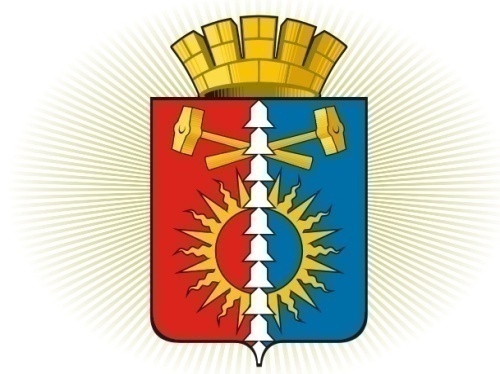 ДУМА ГОРОДСКОГО ОКРУГА ВЕРХНИЙ ТАГИЛШЕСТОЙ СОЗЫВ	Р Е Ш Е Н И Е	  тридцать девятое заседание19.12.2019г. № 39/2город Верхний Тагил  О внесении изменений и дополнений в  решение Думы  городского округа Верхний Тагил  от  14.12.2018г.  №27/1  «О  бюджете городского  округа   Верхний  Тагил  на  2019  год и плановый период 2020 и 2021 годов»(в редакции от 21.11.2019г. № 38/3)       В соответствии с Бюджетным  кодексом  Российской Федерации, Законом Свердловской области от 21 ноября 2019 № 103-ОЗ «О внесении изменений в Закон Свердловской области «Об областном бюджете на 2019 год и плановый период 2020 и 2021 годов»,  постановлением Правительства Свердловской области от 14.11.2019 № 797-ПП «О внесении изменений в постановление Правительства Свердловской области от 06.12.2018 № 866-ПП «Об утверждении распределения субсидий из областного бюджета местным бюджетам, предоставление которых предусмотрено государственной программой Свердловской области «Развитие системы образования в Свердловской области до 2024 года», между муниципальными образованиями, расположенными на территории Свердловской области, в 2019 году», постановлением Правительства Свердловской области от 28.11.2019 № 852-ПП «О внесении изменений в распределение иных межбюджетных трансфертов из областного бюджета местным бюджетам, предоставление которых предусмотрено государственной программой Свердловской области  «Развитие транспортного комплекса Свердловской области до 2024 года»,  между муниципальными образованиями, расположенными на территории Свердловской области,  в 2019 году на строительство, реконструкцию, капитальный ремонт, ремонт автомобильных дорог общего пользования местного значения в рамках подпрограммы 2 «Развитие и обеспечение сохранности сети автомобильных дорог на территории Свердловской области», утвержденное постановлением Правительства Свердловской области от 05.02.2019 № 80-ПП», постановлением Правительства  Свердловской области  от 05.12.2019 № 863-ПП «О внесении изменений в постановление Правительства Свердловской области от 28.06.2019 № 381-ПП «Об утверждении порядка и условий предоставления из областного бюджета иных межбюджетных трансфертов бюджетам муниципальных районов (городских округов) на дополнительное финансовое обеспечение деятельности муниципальных учреждений и их распределения в 2019 году», постановлением Правительства Свердловской области от 12.12.2019 № 895-ПП «Об утверждении распределения объемов субвенций из областного бюджета местным бюджетам на финансовое обеспечение государственных гарантий реализации прав на получение общедоступного и бесплатного дошкольного образования в муниципальных дошкольных образовательных организациях, общедоступного и бесплатного дошкольного, начального, общего, основного  общего, среднего общего образования в муниципальных общеобразовательных организациях и финансовое обеспечение дополнительного образования детей в муниципальных общеобразовательных организациях, не распределенных Законом Свердловской области  от 6 декабря 2018 года № 144-ОЗ «Об областном бюджете на 2019 год и плановый период 2020 и 2021 годов», в 2019 году», постановлением Правительства Свердловской области от 12.12.2019 № 911-ПП «О внесении изменений в распределение субсидий из областного бюджета местным бюджетам, предоставление которой предусмотрено государственной программой Свердловской области «Реализация основных направлений государственной политики в строительном комплексе Свердловской области до 2024 года», между муниципальными образованиями, расположенными на территории Свердловской области, в 2019 году на переселение граждан из аварийного жилищного фонда с использованием средств, поступивших от государственной корпорации – Фонд содействия реформированию жилищно-коммунального хозяйства, утвержденное постановлением Правительства Свердловской области от 29.01.2019 № 54-ПП», Положением о бюджетном процессе  в городском округе Верхний Тагил, утвержденным решением Думы городского округа Верхний Тагил от 19.06.2014г. № 28/2, руководствуясь Уставом городского округа Верхний Тагил,  Дума городского округа Верхний Тагил Р Е Ш И Л А:    1. Уменьшить доходную часть бюджета городского округа Верхний Тагил на 2019 год на 4 779,5 тыс. рублей, в том числе межбюджетные трансферты из областного бюджета уменьшить на 4 779,5 тыс. рублей.    2. Уменьшить расходную часть бюджета городского округа Верхний Тагил на 2019 год на 7 963,2 тыс. рублей, в том числе:- по Администрации городского округа Верхний Тагил уменьшить расходы на  8 203,4 тыс. рублей;-  по  МКУ «Управление образования городского округа Верхний Тагил» увеличить расходы на сумму 826,5 тыс. рублей;- по МКУ «Управление культуры, спорта и молодежной политики городского округа Верхний Тагил» уменьшить расходы на сумму 586,3 тыс. рублей.       3. Пункт 15.1. изложить в следующей редакции:  «15.1. на 2019 год  26 707,1 тысяч рублей».        4. Внести в решение Думы городского округа Верхний Тагил от 14.12.2018г. № 27/1  «О  бюджете городского  округа   Верхний  Тагил  на  2019 год и плановый период 2020 и 2021 годов» следующие изменения:         4.1. пункты 1 и  1.1.  изложить в следующей редакции:«1. Утвердить общий объем доходов местного бюджета городского округа Верхний Тагил:1.1. на 2019 год 518 098,6 тыс. рублей, в том числе объем межбюджетных трансфертов из областного бюджета  - 368 377,4 тыс. рублей».         4.2. пункты 2 и 2.1. изложить в следующей редакции:	«2. Утвердить общий объем расходов  местного бюджета:          2.1. на 2019 год  596 222,8 тыс. рублей»;         4.3. пункт 3 и 3.1изложить в следующей редакции:        «3. Утвердить размер дефицита местно бюджета:         3.1. на 2019 год 78 124,2 тыс. рублей».	5. Приложения 2,4,5,7,9,14  к решению Думы городского округа Верхний Тагил от 14.12.2018г. № 27/1 «О бюджете городского округа Верхний Тагил на 2019 год и плановый период 2020 и 2021 годов» изложить в новой редакции (Приложения 2,4,5,7,9,14).                 6. Настоящее Решение вступает в силу после его официального опубликования.          7. Опубликовать настоящее Решение в газете «Местные ведомости» и разместить на официальном сайте городского округа Верхний Тагил www.go-vtagil.ru, и официальном сайте Думы городского округа Верхний Тагил www.duma-vtagil.ru.          8. Контроль за исполнением настоящего Решения возложить на заместителя главы администрации по экономическим вопросам (Поджарову Н.Е.).Приложение №2к  Решению Думы городского округа Верхний  Тагил  19 декабря 2019г. № 39/1Свод  доходов  местного бюджета на 2019 год, сгруппированных  в соответствии  с  классификацией  доходов бюджетов Российской ФедерацииПриложение  № 4к Решению Думы городского округа Верхний  Тагил                                                                                  от  19  декабря   2019г. №  39/2Переченьглавных администраторов доходов  местного бюджетагородского округа Верхний  Тагил <1*> Примечание. В части доходов, подлежащих зачислению в местный  бюджет городского округаПриложение № 9к Решению Думы городского округа Верхний  Тагилот  19 декабря 2019г. № 39/2 Свод источников внутреннего финансирования дефицита местного бюджета на 2019 год   Верно   ведущий специалист Думы   городского округа Верхний Тагил                                                                   О.Г.МезенинаНомер  строкиКодНаименование кода поступлений в бюджет, группы, подгруппы, статьи, подстатьи, элемента, группы подвида, аналитической группы подвида доходовСумма(руб.)1234000 1 00 00000 00 0000 000Налоговые и неналоговые доходы149 721 134000 1 01 00000 00 0000 000Налоги на прибыль, доходы106 543 000000 1 01 02000 01 0000 110Налог на доходы  физических  лиц106 543 000182 1 01 02010 01 0000 110Налог на доходы физических лиц, источником которых является налоговый агент, за исключением доходов, в отношении которых исчисление и уплата налога осуществляются в соответствии со статьями 227, 2271 и 228 Налогового кодекса Российской Федерации104 133 000182 1 01 02020 01 0000 110Налог  на доходы физических лиц с доходов, полученных от осуществления деятельности физическими лицами, зарегистрированными в качестве индивидуальных предпринимателей, нотариусов, занимающихся частной практикой, адвокатов, учредивших адвокатские документы и других лиц, занимающихся частной практикой в соответствии со статьей 227 Налогового кодекса Российской Федерации 720 000182 1 01 02030 01 0000 110Налог на доходы физических лиц с доходов, полученных физическими лицами  в соответствии со статьей 228 Налогового кодекса Российской Федерации 590 000182 1 01 02040 01 0000 110Налог на доходы физических лиц в виде фиксированных авансовых платежей с доходов, полученных физическими лицами, являющимися иностранными гражданами, осуществляющими трудовую деятельность по найму у физических лиц на основании патента в соответствии со статьей 2271 Налогового кодекса Российской Федерации  1 100 000000 1 03 00000 00 0000 000Налоги на товары (работы, услуги), реализуемые на территории Российской Федерации11 000 000100 1 03 02231 01 0000 110Доходы от уплаты акцизов на дизельное топливо, подлежащие распределению между бюджетами субъектов Российской Федерации и местными бюджетами с учетом установленных дифференцированных нормативов отчислений в местные бюджеты (по нормативам, установленным Федеральным законом о федеральном бюджете в целях формирования дорожных фондов субъектов Российской Федерации)4 534 020100 1 03 02241 01 0000 110Доходы от уплаты акцизов на моторные масла для дизельных и (или) карбюраторных (инжекторных) двигателей, подлежащие распределению между бюджетами субъектов Российской Федерации и местными бюджетами с учетом установленных дифференцированных нормативов отчислений в местные бюджеты (по нормативам, установленным Федеральным законом о федеральном бюджете в целях формирования дорожных фондов субъектов Российской Федерации)35 000100 1 03 02251 01 0000 110Доходы от уплаты акцизов на автомобильный бензин, подлежащие распределению между бюджетами субъектов Российской Федерации и местными бюджетами с учетом установленных дифференцированных нормативов отчислений в местные бюджеты (по нормативам, установленным Федеральным законом о федеральном бюджете в целях формирования дорожных фондов субъектов Российской Федерации)6 430 980100 1 03 02261 01 0000 110Доходы от уплаты акцизов на прямогонный бензин, подлежащие распределению между бюджетами субъектов Российской Федерации и местными бюджетами с учетом установленных дифференцированных нормативов отчислений в местные бюджеты (по нормативам, установленным Федеральным законом о федеральном бюджете в целях формирования дорожных фондов субъектов Российской Федерации)0000 1 05 00000 00 0000 000Налоги   на  совокупный  доход6 079 942,25000 1 05 01000 00 0000 110Налог, взимаемый в связи с применением упрощенной системы налогообложения2 756 358,72182 1 05 01010 01 0000 110Налог, взимаемый с налогоплательщиков, выбравших в качестве объекта налогообложения доходы1 048 060182 1 05 01011 01 0000 110Налог, взимаемый с налогоплательщиков, выбравших в качестве объекта налогообложения доходы1 046 000182 1 05 01012 01 0000 110Налог, взимаемый с налогоплательщиков, выбравших в качестве объекта налогообложения доходы (за налоговые периоды, истекшие до 1 января 2011 года)2 060182 1 05 01020 01 0000 110Налог, взимаемый с налогоплательщиков, выбравших в качестве объекта налогообложения доходы, уменьшенные на величину расходов 1 708 298,72182 1 05 01021 01 0000 110Налог, взимаемый с налогоплательщиков, выбравших в качестве объекта налогообложения доходы, уменьшенные на величину расходов (в том числе минимальный налог, зачисляемый в бюджеты субъектов Российской Федерации)1 708 298,72182 1 05 01022 01 0000 110Налог, взимаемый с налогоплательщиков, выбравших в качестве объекта налогообложения доходы, уменьшенные на величину расходов (за налоговые периоды, истекшие до 1 января 2011 года)0182 1 05 01050 01 0000 110Минимальный налог, зачисляемый в бюджеты субъектов Российской Федерации (за налоговые периоды, истекшие до 1 января 2016 года)0000 1 05 02000 02 0000 110 Единый налог на вмененный доход для отдельных видов деятельности2 930 333,53182 1 05 02010 02 0000 110Единый  налог на  вмененный  доход  для  отдельных видов  деятельности2 928 324,53182 1 05 02020 02 0000 110Единый налог на вмененный доход для отдельных видов деятельности (за налоговые периоды, истекшие до 1 января 2011 года)2 009000 1 05 03000 01 0000 110 Единый сельскохозяйственный налог250182 1 05 03010 01 0000 110 Единый сельскохозяйственный налог250182 1 05 03020 01 0000 110Единый сельскохозяйственный налог (за налоговые периоды, истекшие до 1 января 2011 года)0000 1 05 04000 02 0000 110 Налог, взимаемый в связи с применением патентной системы налогообложения393 000182 1 05 04010 02 0000 110 Налог, взимаемый в связи с применением патентной системы налогообложения, зачисляемый в бюджеты городских округов393 000000 1 06 00000 00 0000 000Налоги  на имущество8 399 000000 1 06 01000 00 0000 000Налог на  имущество  физических лиц2 900 000182 1 06 01020 04 0000 110Налог на  имущество физических  лиц, взимаемый по  ставкам, применяемым к  объектам налогообложения, расположенным в  границах городских  округов2 900 000000 1 06 06000 00 0000 110Земельный  налог5 499 000182 1 06 06030 00 0000 110Земельный налог с организаций3 739 000182 1 06 06032 04 0000 110Земельный налог с организаций, обладающих земельным участком, расположенным в границах городских округов3 739 000182 1 06 06040 00 0000 110Земельный налог с физических лиц1 760 000182 1 06 06042 04 0000 110Земельный налог с физических лиц, обладающих земельным участком, расположенным в границах городских округов1 760 000000 1 08 00000 00 0000 110Государственная  пошлина2 441 029,50000 1 08 03000 01 1000 110Государственная  пошлина  по  делам,  рассматриваемым  в  судах  общей  юрисдикции,  мировыми  судьями2 433 029,50182 1 08 03010 01 1000 110Государственная  пошлина  по  делам,  рассматриваемым  в  судах  общей  юрисдикции,  мировыми  судьями (за  исключением      Верховного  Суда  Российской  Федерации)2 433 029,50000 1 08 07000 01 0000 110Государственная пошлина за государственную регистрацию, а также за совершение прочих юридически значимых действий8 000901 1 08 07150 01 1000 110 Государственная пошлина  за выдачу разрешения на установку рекламной конструкции (сумма платежа (перерасчеты, недоимка и задолженность по соответствующему платежу, в том числе по отмененному))0901 1 08 07173 01 1000 110Государственная пошлина за выдачу органом местного самоуправления городского округа специального разрешения на движение по автомобильным дорогам транспортных средств, осуществляющих перевозки опасных, тяжеловесных и (или) крупногабаритных грузов, зачисляемая в бюджеты городских округов (сумма платежа (перерасчеты, недоимка и задолженность по соответствующему платежу, в том числе по отмененному))8 000000 1 11 00000 00 0000 000Доходы  от  использования имущества, находящегося в государственной и муниципальной собственности 11 173 354000 1 11 05000 00 0000 120Доходы, получаемые в виде  арендной либо иной платы за передачу в  возмездное пользование государственного  и муниципального  имущества (за исключением имущества автономных учреждений, а также имущества государственных и муниципальных унитарных учреждений, в том числе казенных)  10 098 854000 1 11 05012 04 0000 120Доходы, получаемые в виде арендной платы за земельные участки, государственная собственность на которые не разграничена и которые расположены в границах городских округов, а также средства от продажи права на заключение договоров аренды указанных земельных участков7 979 500901 1 11 05012 04 0000 120Доходы, получаемые в  виде арендной  платы за  земельные участки, государственная собственность на которые не разграничена и которые расположены в границах городских округов, а также средства  от продажи права  на  заключение  договоров  аренды указанных земельных участков 7 979 500901 1 11 05012 04 0001 120Доходы, получаемые в виде арендной платы за земельные участки, государственная собственность на которые не разграничена и которые расположены в границах городских округов, а также средства от продажи права на заключение договоров аренды указанных земельных участков (доходы, получаемые в виде арендной платы за земельные участки, государственная собственность на которые не разграничена и которые расположены в границах городских округов)7 392 851,17901 1 11 05012 04 2000 120Доходы, получаемые в виде арендной платы за земельные участки, государственная собственность на которые не разграничена и которые расположены в границах городских округов, а также средства от продажи права на заключение договоров аренды указанных земельных участков (пени и проценты по соответствующему платежу)586 648,83000 1 11 05020 00 0000 120Доходы, получаемые в виде арендной платы за земли после разграничения государственной собственности на землю, а также средства от продажи права на заключение договоров аренды указанных земельных участков (за исключением земельных участков бюджетных и автономных учреждений)311 000901 1 11 05024 04 0000 120Доходы, получаемые в виде арендной платы, а также средства от продажи права на заключение договоров аренды за земли, находящиеся в собственности городских округов (за исключением земельных  участков муниципальных бюджетных и автономных учреждений)311 000000 1 11 05030 00 0000 120Доходы от сдачи в аренду имущества, находящегося в оперативном управлении органов государственной власти, органов местного самоуправления, государственных внебюджетных фондов и созданных ими учреждений (за исключением имущества бюджетных и автономных учреждений)17 354906 1 11 05034 04 0000 120Доходы от сдачи в аренду имущества, находящегося в оперативном управлении органов управления городских округов и созданных ими учреждений (за исключением имущества муниципальных бюджетных и автономных учреждений)17 354000 1 11 05070 00 0000 120Доходы от сдачи в аренду имущества, составляющего государственную (муниципальную) казну (за исключением земельных участков)1 791 000901 1 11 05074 04 0000 120Доходы от сдачи в аренду имущества, составляющего казну городских округов (за исключением земельных участков)1 791 000901 1 11 05074 04 0003 120Доходы от сдачи в аренду имущества, составляющего казну городских округов (за исключением земельных участков) (доходы от сдачи в аренду объектов нежилого фонда городских округов, находящихся  в казне городских округов и не являющихся памятникам истории, культуры и градостроительства) 1 735 000901 1 11 05074 04 0008 120Доходы от сдачи в аренду имущества, составляющего казну городских округов (за исключением земельных участков) (доходы по договорам  на установку и эксплуатацию рекламной конструкции на недвижимом имуществе, находящемся в казне городских округов) 56 000901 1 11 05074 04 0009 120Доходы от сдачи в аренду имущества, составляющего казну городских округов (за исключением земельных участков) (прочие доходы от сдачи в аренду имущества, находящегося в казне городских округов)0000 1 11 07000 00 0000 120Платежи от государственных и муниципальных унитарных предприятий33 5000000 1 11 07010 00 0000 120Доходы от перечисления части прибыли, государственных и муниципальных унитарных предприятий,  остающейся  после уплаты налогов и иных обязательных платежей 33 500901 1 11 07014 04 0000 120Доходы от перечисления части прибыли, остающейся  после уплаты налогов и иных обязательных платежей муниципальных унитарных предприятий, созданных городскими округами33 500000 1 11 09000 00 0000 120Прочие доходы от использования имущества и прав, находящихся в государственной и муниципальной собственности (за исключением имущества бюджетных и автономных учреждений, а также имущества государственных и муниципальных унитарных предприятий, в том числе казенных)1 041 000901 1 11 09044 04 0000 120Прочие поступления от использования имущества, находящегося в собственности городских округов (за исключением имущества муниципальных бюджетных и автономных учреждений, а также имущества муниципальных унитарных предприятий, в том числе казенных)1 041 000901 1 11 09044 04 0004 120Прочие поступления от использования имущества, находящегося в собственности городских округов (за исключением имущества муниципальных бюджетных и автономных учреждений, а также имущества муниципальных унитарных предприятий, в том числе казенных) (плата за пользование жилыми помещениями (плата за наём) муниципального жилищного фонда1 041 000000 1 12 00000 00 0000 000Платежи при пользовании природными ресурсами  1 064 000048 1 12 01010 01 0000 120Плата за выбросы загрязняющих веществ в атмосферный воздух стационарными объектами166 000048 1 12 01030 01 0000 120Плата за сбросы загрязняющих веществ в водные объекты391 000048 1 12 01041 01 0000 120Плата за размещение отходов производства 507 000048 1 12 01042 01 0000 120Плата за размещение твердых коммунальных отходов0000 1 13 00000 00 0000 000Доходы  от  оказания платных  услуг и компенсации  затрат  государства 1 163 808,25000 1 13 01000 00 0000 130Доходы от оказания платных услуг (работ)0000 1 13 01994 04 0000 130Прочие доходы от оказания платных услуг (работ) получателями средств бюджетов городских округов0000 1 13 02000 00 0000 130Доходы от компенсации затрат государства1 163 808,25000 1 13 02994 04 0000 130Прочие доходы от компенсации затрат бюджетов городских округов 1 163 808,25901 1 13 02994 04 0000 130Прочие доходы от компенсации затрат бюджетов городских округов 43 700901 1 13 02994 04 0001 130Прочие доходы от компенсации затрат бюджетов городских округов (в части возврата дебиторской задолженности прошлых лет)43 700906 1 13 02994 04 0000 130Прочие доходы от компенсации затрат бюджетов городских округов 988 666,97906 1 13 02994 04 0001 130Прочие доходы от компенсации затрат бюджетов городских округов (в части возврата дебиторской задолженности прошлых лет)107 666,47906 1 13 02994 04 0003 130Прочие доходы от компенсации затрат бюджетов городских округов (прочие доходы от компенсации затрат бюджетов городских округов)162 965,50906 1 13 02994 04 0005 130Прочие доходы от компенсации затрат бюджетов городских округов  (в части осуществления расходов по организации  питания сотрудников в дошкольных образовательных учреждениях) 718 035908 1 13 02994 04 0000 130Прочие доходы от компенсации затрат бюджетов городских округов 131 441,28908 1 13 02994 04 0001 130Прочие доходы от компенсации затрат бюджетов городских округов (в части возврата дебиторской задолженности прошлых лет)131 441,28000 1 14 00000 00 0000 000Доходы от продажи материальных и  нематериальных  активов 1 716 000000 1 14 02000 00 0000 000Доходы  от  реализации имущества,  находящегося   в  государственной  и  муниципальной  собственности (за исключением имущества автономных учреждений, а также имущества государственных и муниципальных унитарных предприятий, в том числе казенных)466 000901 1 14 02043 04 0000 410Доходы от  реализации  иного  имущества, находящегося  в  собственности городских  округов (за  исключением имущества муниципальных  бюджетных и автономных учреждений, а также имущества муниципальных унитарных предприятий, в том числе казенных) в  части  реализации  основных  средств  по  указанному  имуществу466 000000 1 14 06000 00 0000 430Доходы от продажи земельных участков, находящихся в государственной и муниципальной собственности 1 250 000901 1 14 06012 04 0000 430Доходы от продажи земельных участков, государственная собственность на которые не разграничена и которые расположены в границах городских округов1 250 000901 1 14 06024 04 0000 430Доходы от продажи земельных участков, находящихся в собственности городских округов (за исключением земельных участков муниципальных автономных учреждений)0000 1 16 00000 00 0000 000Штрафы,  санкции, возмещение  ущерба141 000000 1 16 03000 00 0000 140Денежные  взыскания  (штрафы)  за  нарушение  законодательства о налогах  и  сборах 2 000182 1 16 03010 01 0000 140Денежные  взыскания   (штрафы)  за  нарушение  законодательства  о  налогах и  сборах,  предусмотренные  статьями  116,118, статьей 119.1,  пунктами  1 и 2   статьи   120, статьями  125,126,128,129,129.1,132, 133,134,135,135.1   Налогового  кодекса  Российской Федерации 0182 1 16 03030 01 0000 140Денежные  взыскания  (штрафы) за  административные правонарушения  в  области  налогов  и  сборов,  предусмотренные  Кодексом Российской  Федерации  об  административных  правонарушениях 2 000182 1 16 06000 01 0000 140Денежные взыскания  (штрафы) за  нарушение  законодательства о  применении   контрольно-кассовой  техники  при осуществлении  наличных  денежных  расчетов и  (или) расчетов  с  использованием  платежных  карт0000 1 16 32000 00 0000 140  Денежные взыскания, налагаемые в возмещение ущерба, причиненного в результате незаконно или целевого  использования   бюджетных средств13 000901 1 16 32000 04 0000 140Денежные взыскания, налагаемые в возмещение ущерба, причиненного в результате незаконного или нецелевого  использования   бюджетных средств (в части бюджетов городских округов)13 000000 1 16 33040 00 0000 140Денежные взыскания (штрафы) за нарушение законодательства Российской Федерации о контрактной системе в сфере закупок товаров, работ, услуг для обеспечения государственных и муниципальных нужд15 000161 1 16 33040 04 0000 140Денежные взыскания (штрафы) за нарушение законодательства Российской Федерации о контрактной системе в сфере закупок товаров, работ, услуг для обеспечения государственных и муниципальных нужд для нужд городских округов15 000000 1 16 51020 00 0000 140Денежные взыскания (штрафы), установленные законами субъектов Российской Федерации за несоблюдение муниципальных правовых актов111 000901 1 16 51020 02 0000 140Денежные взыскания (штрафы), установленные законами субъектов Российской Федерации за несоблюдение муниципальных правовых актов, зачисляемые в бюджеты городских округов111 000000 1 16 90000 00 0000 140Прочие  поступления  от  денежных  взысканий  (штрафов)  и  иных  сумм  в  возмещение  ущерба.0000 1 17 00000 00 0000 000Прочие неналоговые доходы0000 1 17 01040 04 0000 180Невыясненные поступления, зачисляемые в бюджеты городских округов0000 1 17 05040 04 0000 180Прочие неналоговые доходы бюджетов городских округов0000 2 00 00000 00 0000 000Безвозмездные  поступления368 377 294,73000 2 02 00000 00 0000 000Безвозмездные  поступления от  других бюджетов бюджетной  системы Российской  Федерации368 377 294,73000 2 02 10000 00 0000 150 Дотации бюджетам бюджетной системы Российской Федерации1 277 000000 2 02 15001 00 0000 150Дотации на выравнивание бюджетной обеспеченности1 277 000919 2 02 15001 04 0000 150Дотации бюджетам городских округов на выравнивание бюджетной обеспеченности1 277 000000 2 02 20000 00 0000 150Субсидии бюджетам бюджетной системы Российской Федерации  (межбюджетные субсидии) 132 779 414,73000 2 02 20077 00 0000 150Субсидии бюджетам на софинансирование капитальных вложений в объекты государственной (муниципальной) собственности4 056 300901 2 02 20077 04 0000 150Субсидии бюджетам городских округов на софинансирование капитальных вложений в объекты муниципальной собственности4 056 300000 2 02 20299 00 0000 150Субсидии бюджетам муниципальных образований на обеспечение мероприятий по переселению граждан из аварийного жилищного фонда, в том числе переселению граждан из аварийного жилищного фонда с учетом необходимости развития малоэтажного жилищного строительства, за счет средств, поступивших от государственной корпорации - Фонда содействия реформированию жилищно-коммунального хозяйства1 850 090,08901 2 02 20299 04 0000 150Субсидии бюджетам городских округов на обеспечение мероприятий по переселению граждан из аварийного жилищного фонда, в том числе переселению граждан из аварийного жилищного фонда с учетом необходимости развития малоэтажного жилищного строительства, за счет средств, поступивших от государственной корпорации - Фонда содействия реформированию жилищно-коммунального хозяйства1 850 090,08000 2 02 20302 00 0000 150Субсидии бюджетам муниципальных образований на обеспечение мероприятий по переселению граждан из аварийного жилищного фонда, в том числе переселению граждан из аварийного жилищного фонда с учетом необходимости развития малоэтажного жилищного строительства, за счет средств бюджетов119 360,65901 2 02 20302 04 0000 150Субсидии бюджетам городских округов на обеспечение мероприятий по переселению граждан из аварийного жилищного фонда, в том числе переселению граждан из аварийного жилищного фонда с учетом необходимости развития малоэтажного жилищного строительства, за счет средств бюджетов119 360,65000 2 02 25497 00 0000 150Субсидии бюджетам на реализацию мероприятий по обеспечению жильем молодых семей770 200901 2 02 25497 04 0000 150Субсидии бюджетам городских округов на реализацию мероприятий по обеспечению жильем молодых семей770 200000 2 02 29999 00 0000 150Прочие субсидии125 983 464000 2 02 29999 04 0000 150Прочие субсидии бюджетам городских округов125 983 464901 2 02 29999 04 0000 150Прочие субсидии бюджетам городских округов114 213 700906 2 02 29999 04 0000 150Прочие субсидии бюджетам городских округов11 137 600908 2 02 29999 04 0000 150Прочие субсидии бюджетам городских округов632 164000 2 02 30000 00 0000 150Субвенции бюджетам бюджетной системы Российской Федерации 209 282 700000 2 02 30022 00 0000 150Субвенции бюджетам муниципальных образований на предоставление гражданам субсидий на оплату жилого помещения и коммунальных услуг10 786 000901 2 02 30022 04 0000 150Субвенции бюджетам городских округов на предоставление гражданам субсидий на оплату жилого помещения и коммунальных услуг10 786 000000 2 02 30024 00 0000 150Субвенции    местным    бюджетам     на    выполнение   передаваемых    полномочий субъектов Российской Федерации42 939 800901 2 02 30024 04 0000 150Субвенции бюджетам городских округов на выполнение передаваемых полномочий субъектов Российской Федерации42 522 900906 2 02 30024 04 0000 150Субвенции бюджетам городских округов на выполнение передаваемых полномочий субъектов Российской Федерации416 900000 2 02 35118 00 0000 150 Субвенции бюджетам на осуществление первичного воинского учета на территориях, где отсутствуют военные комиссариаты 492 500901 2 02 35118 04 0000 150Субвенции бюджетам городских округов на осуществление первичного  воинского  учета на  территориях, где отсутствуют  военные  комиссариаты492 500000 2 02 35120 00 0000 150Субвенции бюджетам на осуществление полномочий по составлению (изменению) списков кандидатов в присяжные заседатели федеральных судов общей юрисдикции в Российской Федерации 800901 2 02 35120 04 0000 150Субвенции бюджетам городских округов на осуществление полномочий по составлению (изменению) списков кандидатов в присяжные заседатели федеральных судов общей юрисдикции в Российской Федерации 800000 2 02 35250 00 0000 150Субвенции бюджетам на оплату жилищно-коммунальных услуг отдельным категориям граждан12 529 000901 2 02 35250 04 0000 150Субвенции бюджетам городских округов на оплату жилищно-коммунальных услуг отдельным категориях граждан12 529 000000 2 02 35462 00 0000 150Субвенции бюджетам муниципальных образований на компенсацию отдельным категориям граждан оплаты взноса на капитальный ремонт общего имущества в многоквартирном доме40 400901 2 02 35462 04 0000 150Субвенции бюджетам городских округов на компенсацию отдельным категориям граждан оплаты взноса на капитальный ремонт общего имущества в многоквартирном доме40 400000 2 02 39999 00 0000 150Прочие  субвенции142 494 200906 2 02 39999 04 0000 150 Прочие  субвенции бюджетам  городских округов142 494 200000 2 02 40000 00 0000 150Иные межбюджетные трансферты25 038 180000 2 02 49999 00 0000 150Прочие  межбюджетные трансферты, передаваемые бюджетам25 038 180000 2 02 49999 04 0000 150Прочие  межбюджетные трансферты, передаваемые  бюджетам  городских  округов25 038 180901 2 02 49999 04 0000 150Прочие  межбюджетные трансферты, передаваемые  бюджетам  городских  округов24 150 700908 2 02 49999 04 0000 150Прочие  межбюджетные трансферты, передаваемые  бюджетам  городских  округов887 480000 2 07 00000 00 0000 000Прочие безвозмездные поступления 0000 2 07 04000 04 0000 150Прочие безвозмездные поступления в бюджеты городских округов0000 2 07 04010 04 0000 150Безвозмездные поступления от физических и юридических лиц на финансовое обеспечение дорожной деятельности, в том числе добровольных пожертвований, в отношении автомобильных дорог общего пользования местного значения городских округов0000 2 07 04050 04 0000 150Прочие безвозмездные поступления в бюджеты городских округов0000 2 18 00000 00 0000 000Доходы бюджетов бюджетной системы Российской Федерации  от возврата остатков субсидий, субвенций и иных межбюджетных трансфертов, имеющих целевое назначение, прошлых лет 0000 2 18 00000 04 0000 150Доходы бюджетов городских округов от возврата бюджетами бюджетной системы Российской Федерации остатков субсидий, субвенций и иных межбюджетных трансфертов, имеющих целевое назначение, прошлых лет, а также от возврата организациями остатков субсидий прошлых лет0000 2 18 04000 04 0000 150Доходы бюджетов городских округов от возврата организациями остатков субсидий прошлых лет0000 2 18 04010 04 0000 150 Доходы бюджетов городских округов от возврата бюджетными учреждениями остатков субсидий прошлых лет0000 2 19 00000 00 0000 000Возврат остатков субсидий, субвенций и иных межбюджетных трансфертов, имеющих целевое назначение, прошлых лет0000 2 19 00000 04 0000 150Возврат остатков субсидий, субвенций и иных межбюджетных трансфертов, имеющих целевое назначение, прошлых лет из бюджетов городских округов0000 2 19 60010 04 0000 150Возврат прочих остатков субсидий, субвенций и иных межбюджетных трансфертов, имеющих целевое назначение, прошлых лет из бюджетов городских округов0ИТОГО  ДОХОДОВ	518 098 428,73Номер строкиКод главного администратора доходов бюджетаКод  вида доходов местного       бюджетаНаименование главного администратора или дохода местного бюджета1234048Департамент Федеральной службы по надзору в сфере природопользования по Уральскому федеральному округу0481 12 01010 01 0000 120Плата за выбросы загрязняющих веществ в атмосферный воздух стационарными объектами <1*>0481 12 01030 01 0000 120Плата за сбросы загрязняющих веществ в водные объекты <1*>0481 12 01040 01 0000 120Плата за размещение отходов производства и потребления  <1*>0481 12 01041 01 0000 120Плата за размещение отходов производства <1*>0481 12 01042 01 0000 120Плата за размещение твердых коммунальных отходов <1*>100Управление Федерального казначейства по Свердловской области 1001 03 02231 01 0000 110Доходы от уплаты акцизов на дизельное топливо, подлежащие распределению между бюджетами субъектов Российской Федерации и местными бюджетами с учетом установленных дифференцированных нормативов отчислений в местные бюджеты (по нормативам, установленным Федеральным законом о федеральном бюджете в целях формирования дорожных фондов субъектов Российской Федерации) <1*>1001 03 02241 01 0000 110Доходы от уплаты акцизов на моторные масла для дизельных и (или) карбюраторных (инжекторных) двигателей, подлежащие распределению между бюджетами субъектов Российской Федерации и местными бюджетами с учетом установленных дифференцированных нормативов отчислений в местные бюджеты (по нормативам, установленным Федеральным законом о федеральном бюджете в целях формирования дорожных фондов субъектов Российской Федерации) <1*>1001 03 02251 01 0000 110Доходы от уплаты акцизов на автомобильный бензин, подлежащие распределению между бюджетами субъектов Российской Федерации и местными бюджетами с учетом установленных дифференцированных нормативов отчислений в местные бюджеты (по нормативам, установленным Федеральным законом о федеральном бюджете в целях формирования дорожных фондов субъектов Российской Федерации) <1*>1001 03 02261 01 0000 110Доходы от уплаты акцизов на прямогонный бензин, подлежащие распределению между бюджетами субъектов Российской Федерации и местными бюджетами с учетом установленных дифференцированных нормативов отчислений в местные бюджеты (по нормативам, установленным Федеральным законом о федеральном бюджете в целях формирования дорожных фондов субъектов Российской Федерации) <1*>182Управление Федеральной налоговой службы  по Свердловской  области 1821 01 02000 01 0000 110Налог на доходы физических лиц <1*>1821 05 01010 01 0000 110Налог, взимаемый с налогоплательщиков, выбравших в качестве объекта налогообложения доходы <1*>1821 05 01011 01 0000 110Налог, взимаемый с налогоплательщиков, выбравших в качестве объекта налогообложения доходы <1*>1821 05 01012 01 0000 110Налог, взимаемый с налогоплательщиков, выбравших в качестве объекта налогообложения доходы (за налоговые периоды, истекшие до 1 января 2011 года) <1*>1821 05 01020 01 0000 110Налог, взимаемый с налогоплательщиков, выбравших в качестве объекта налогообложения доходы, уменьшенные на величину расходов <1*>182 1 05 01021 01 0000 110Налог, взимаемый с налогоплательщиков, выбравших в качестве объекта налогообложения доходы, уменьшенные на величину расходов (в том числе минимальный налог, зачисляемый в бюджеты субъектов Российской Федерации) <1*>1821 05 01022 01 0000 110Налог, взимаемый с налогоплательщиков, выбравших в качестве объекта налогообложения доходы, уменьшенные на величину расходов (за налоговый периоды, истекшие до 1 января 2011 года) <1*>1821 05 01050 01 0000 110Минимальный налог, зачисляемый в бюджеты субъектов Российской Федерации (за налоговые периоды, истекшие до 1 января 2016 года)<1*> 1821 05 02010 02 0000 110Единый налог на вмененный доход для отдельных видов деятельности 1821 05 02020 02 0000 110Единый налог на вмененный доход для отдельных видов деятельности (за налоговые периоды, истекшие до 1 января 2011 года) 182 1 05 03010 01 0000 110Единый сельскохозяйственный налог 1821 05 03020 01 0000 110Единый сельскохозяйственный налог (за налоговые периоды, истекшие до 1 января 2011 года) 1821 05 04010 02 0000 110Налог, взимаемый в связи  с применением патентной системы налогообложения, зачисляемый в бюджеты городских округов1821 06 01020 04 0000 110 Налог на имущество физических лиц, взимаемый по ставкам применяемым к объектам налогообложения, расположенным в границах городских округов1821 06 06032 04 0000 110Земельный налог с организаций, обладающих земельным участком, расположенным в границах городских округов1821 06  06042 04 0000 110Земельный налог с физических лиц, обладающих земельным участком, расположенным в границах городских округов1821 08 03010 01 0000 110Государственная пошлина по делам, рассматриваемым в судах общей юрисдикции, мировыми судьями (за исключением  Верховного Суда Российской Федерации)  1821 09 04052 04 0000 110Земельный налог (по обязательствам, возникшим до 1 января 2006 года), мобилизуемый на территориях городских округов1821 09 07052 04 0000 110Прочие местные налоги и сборы, мобилизуемые на территориях городских округов1821 16 03010 01 0000 140Денежные взыскания  (штрафы) за нарушение законодательства о налогах и сборах, предусмотренные статьями 116, 119.1,119.2, пунктами 1 и 2  статьи 120, статьями 125,126,126.1,128,129,129.1,129.4,132,133,134,135,135.1,135.2 Налогового кодекса Российской Федерации 1821 16 03030 01 0000 140Денежные взыскания (штрафы) за  административные правонарушения в области налогов и сборов, предусмотренные Кодексом Российской Федерации об административных правонарушениях 1821 16 06000 01 0000 140Денежные взыскания (штрафы) за нарушение законодательства о применении контрольно-кассовой техники при осуществлении наличных денежных расчетов  и  (или)  расчетов с использованием платежных карт004Министерство финансов Свердловской области0041 16 33040 04 0000 140Денежные взыскания (штрафы) за нарушение законодательства Российской Федерации о  контрактной системе в сфере закупок товаров,  работ,  услуг для обеспечения государственных и муниципальных нужд для  нужд городских округов017Министерство природных ресурсов и экологии Свердловской области0171 16 90040 04 0000 140Прочие поступления от денежных взысканий (штрафов) и иных сумм в возмещение ущерба, зачисляемые в бюджеты городских округов161Управление Федеральной антимонопольной службы по Свердловской области1611 16 33040 04 0000 140Денежные взыскания (штрафы) за нарушение законодательства Российской Федерации о  контрактной системе в сфере закупок товаров,  работ,  услуг для обеспечения государственных и муниципальных нужд для  нужд городских округов901Администрация городского округа Верхний Тагил9011 08 07150 01 0000 110Государственная пошлина за выдачу разрешения на установку рекламной конструкции9011 08 07173 01 0000 110Государственная пошлина за выдачу органом местного самоуправления городского округа специального разрешения на движение по автомобильным дорогам транспортных средств, осуществляющих перевозки опасных, тяжеловесных и (или) крупногабаритных грузов, зачисляемая в бюджеты городских округов9011 11 05012 04 0000 120Доходы, получаемые в виде арендной платы за земельные участки, государственная собственность на которые не разграничена и которые расположены в границах городских округов, а также средства от продажи права на заключение договоров аренды указанных земельных участков9011 11 05024 04 0000 120Доходы, получаемые в виде арендной платы, а также средства от продажи права на заключение договоров аренды за земли, находящиеся в собственности городских округов (за исключением земельных участков муниципальных бюджетных и автономных учреждений)9011 11 05074 04 0000 120Доходы от сдачи в аренду имущества, составляющего казну городских округов (за исключением земельных участков) 9011 11 07014 04 0000 120Доходы от перечисления части прибыли, остающейся после уплаты налогов и иных обязательных платежей муниципальных унитарных предприятий, созданных городскими округами 9011 11 09044 04 0000 120Прочие поступления от использования имущества, находящегося в собственности городских округов (за исключением имущества муниципальных бюджетных и автономных учреждений, а также имущества муниципальных унитарных предприятий, в том числе казенных)9011 13 02994 04 0000 130Прочие доходы от компенсации затрат бюджетов городских округов9011 14 02043 04 0000 410Доходы от реализации иного имущества, находящегося в собственности городских округов (за исключением имущества муниципальных бюджетных и автономных учреждений, а также имущества муниципальных унитарных предприятий, в том числе казенных) в части реализации основных средств по указанному имуществу9011 14 06012 04 0000 430Доходы от продажи земельных участков, государственная собственность на которые не разграничена и которые расположены в границах городских округов 9011 14 06024 04 0000 430Доходы от продажи земельных участков, находящихся в собственности городских округов (за исключением земельных участков муниципальных бюджетных и автономных учреждений)9011 16 32000 04 0000 140Денежные взыскания, налагаемые в возмещение ущерба, причиненного в результате незаконно или нецелевого  использования   бюджетных средств (в части бюджетов городских округов)9011 16 37030 04 0000 140Поступления сумм в возмещение вреда, причиняемого автомобильным дорогам местного значения транспортными средствами, осуществляющими перевозки тяжеловесных и (или) крупногабаритных грузов, зачисляемые в бюджеты городских округов9011 16 46000 04 0000 140Поступления сумм в возмещение ущерба в связи с нарушением исполнителем (подрядчиком) условий государственных контрактов или иных договоров, финансируемых за счет средств муниципальных дорожных фондов городских округов, либо в связи с уклонением от заключения таких контрактов или иных договоров9011 16 51020 02 0000 140Денежные взыскания (штрафы), установленные законами субъектов Российской Федерации за несоблюдение муниципальных правовых  актов, зачисляемые в бюджеты городских округов901 1 16 90040 04 0000 140Прочие поступления от денежных   взысканий (штрафов) и иных сумм в возмещение ущерба, зачисляемые в бюджеты городских округов 9011 17 01040 04 0000 180Невыясненные поступления, зачисляемые в бюджеты  городских  округов 9011 17 05040 04 0000 180Прочие неналоговые доходы бюджетов городских округов9012 02 20077 04 0000 150Субсидии бюджетам городских округов на софинансирование капитальных вложений в объекты муниципальной собственности9012 02 20299 04 0000 150Субсидии бюджетам городских округов на обеспечение мероприятий по переселению граждан из аварийного жилищного фонда, в том числе переселению граждан из аварийного жилищного фонда с учетом необходимости развития малоэтажного жилищного строительства, за счет средств, поступивших от государственной корпорации - Фонда содействия реформированию жилищно-коммунального хозяйства901 2 02 20302 04 0000 150Субсидии бюджетам городских округов на обеспечение мероприятий по переселению граждан из аварийного жилищного фонда, в том числе переселению граждан из аварийного жилищного фонда с учетом необходимости развития малоэтажного жилищного строительства, за счет средств бюджетов9012 02 25497 04 0000 150Субсидии бюджетам городских округов на реализацию мероприятий по обеспечению жильем молодых семей901 2 02 29999 04 0000 150Прочие субсидии бюджетам городских округов9012 02 30022 04 0000 150Субвенции бюджетам городских округов  на предоставление  гражданам субсидий на оплату жилого помещения и коммунальных услуг901 2 02 30024  04 0000 150Субвенции бюджетам городских округов на выполнение передаваемых полномочий субъектов Российской Федерации901 2 02 35118 04 0000 150Субвенции бюджетам городских округов на осуществление первичного воинского учета на территориях, где отсутствуют военные комиссариаты9012 02 35120 04 0000 150Субвенции бюджетам городских округов на осуществление полномочий по составлению (изменению) списков кандидатов в присяжные заседатели федеральных судов общей юрисдикции в Российской Федерации901 2 02 35250 04 0000 150Субвенции бюджетам городских округов на оплату жилищно-коммунальных услуг отдельным категориям граждан9012 02 35462 04 0000 150Субвенции бюджетам городских округов на компенсацию отдельным категориям граждан оплаты взноса на капитальный ремонт общего имущества в многоквартирном доме9012 02 49999 04 0000 150Прочие межбюджетные трансферты, передаваемые бюджетам городских округов9012 07 04010 04 0000 150Безвозмездные поступления от физических и юридических лиц на финансовое обеспечение дорожной деятельности, в том числе добровольных пожертвований, в отношении автомобильных дорог общего пользования местного значения городских округов9012 07 04050 04 0000 150Прочие безвозмездные поступления в бюджеты городских округов9012 19 35118 04 0000 150Возврат остатков субвенций на осуществление первичного воинского учета на территориях, где отсутствуют военные комиссариаты из бюджетов городских округов901 2 19 35120 04 0000 150Возврат остатков субвенций на осуществление полномочий по составлению (изменению) списков кандидатов в присяжные заседатели федеральных судов общей юрисдикции в Российской Федерации из бюджетов городских округов9012 19 35250 04 0000 150Возврат остатков субвенций на оплату жилищно-коммунальных услуг отдельным категориям граждан из бюджетов городских округов9012 19 35462 04 0000 150Возврат остатков субвенций на компенсацию отдельным категориям граждан оплаты взноса на капитальный ремонт общего имущества в многоквартирном доме из бюджетов городских округов901 2 19 60010 04 0000 150Возврат прочих остатков субсидий, субвенций и иных межбюджетных трансфертов, имеющих целевое назначение, прошлых лет из бюджетов городских округов906Муниципальное казенное учреждение «Управление образования городского округа Верхний Тагил»9061 11 05034 04 0000 120Доходы от сдачи в аренду имущества, находящегося в оперативном управлении органов управления городских округов и созданных ими учреждений (за исключением имущества муниципальных бюджетных и автономных учреждений)9061 13 02994 04 0000 130Прочие доходы от компенсации затрат бюджетов городских округов9061 17 01040 04 0000 180Невыясненные поступления, зачисляемые в бюджеты  городских  округов 906 1 17 05040 04 0000 180Прочие неналоговые доходы бюджетов городских округов906 2 02 29999 04 0000 150Прочие субсидии бюджетам городских округов9062 02 30024 04 0000 150Субвенции бюджетам городских округов на выполнение передаваемых полномочий субъектов Российской Федерации906 2 02 39999 04 0000 150 Прочие субвенции бюджетам городских округов906 2 02 49999 04 0000 150Прочие межбюджетные трансферты, передаваемые  бюджетам городских округов9062 07 04050 04 0000 150Прочие безвозмездные поступления в бюджеты городских округов906 2 18 04010 04 0000 150 Доходы бюджетов городских округов от возврата бюджетными учреждениями остатков субсидий прошлых лет906 2 19 60010 04 0000 150Возврат прочих остатков субсидий, субвенций и иных межбюджетных трансфертов, имеющих целевое назначение, прошлых лет из бюджетов городских округов908Муниципальное казенное учреждение «Управление  культуры, спорта  и молодежной политики городского округа Верхний Тагил»9081 13 02994 04 0000 130Прочие доходы от компенсации затрат бюджетов городских округов9081 17 01040 04 0000 180Невыясненные поступления, зачисляемые в бюджеты  городских  округов 9081 17 05040 04 0000 180Прочие неналоговые доходы бюджетов городских округов9082 02 29999 04 0000 150Прочие субсидии бюджетам городских округов9082 02 49999 04 0000 150Прочие межбюджетные трансферты, передаваемые бюджетам городских округов9082 07 04050 04 0000 150Прочие безвозмездные поступления в бюджеты городских округов9082 18 04010 04 0000 150 Доходы бюджетов городских округов от возврата бюджетными учреждениями остатков субсидий прошлых лет908 2 19 60010 04 0000 150Возврат прочих остатков субсидий, субвенций и иных межбюджетных трансфертов, имеющих целевое назначение, прошлых лет из бюджетов городских округов913Контрольный орган - Счетная палата городского округа Верхний Тагил 9131 16 51020 02 0000 140Денежные взыскания (штрафы), установленные законами субъектов Российской Федерации за несоблюдение муниципальных правовых актов, зачисляемые в бюджеты городских округов919Финансовый отдел администрации  городского округа  Верхний  Тагил9191 16 32000 04 0000 140Денежные взыскания, налагаемые в возмещение ущерба, причиненного в результате незаконного или нецелевого  использования   бюджетных средств (в части бюджетов городских округов)9191 17 01040 04 0000 180Невыясненные поступления, зачисляемые в бюджеты  городских  округов 9192 02 15001 04 0000 150Дотации бюджетам городских округов на выравнивание бюджетной обеспеченности9192 08 04000 04 0000 150Перечисления из бюджетов городских округов (в бюджеты городских округов) для осуществления  возврата (зачета) излишне уплаченных  или излишне взысканных сумм налогов, сборов и иных платежей, а также сумм процентов за несвоевременное  осуществление  такого возврата  и процентов, начисленных на излишне взысканные суммы9192 19 60010 04 0000 150Возврат прочих остатков субсидий, субвенций и иных межбюджетных трансфертов, имеющих целевое назначение, прошлых лет из бюджетов городских округовПриложение № 5к Решению Думыгородского округа Верхний Тагилот 19 декабря 2019 № 39/2Приложение № 5к Решению Думыгородского округа Верхний Тагилот 19 декабря 2019 № 39/2Приложение № 5к Решению Думыгородского округа Верхний Тагилот 19 декабря 2019 № 39/2Приложение № 5к Решению Думыгородского округа Верхний Тагилот 19 декабря 2019 № 39/2Приложение № 5к Решению Думыгородского округа Верхний Тагилот 19 декабря 2019 № 39/2Приложение № 5к Решению Думыгородского округа Верхний Тагилот 19 декабря 2019 № 39/2Приложение № 5к Решению Думыгородского округа Верхний Тагилот 19 декабря 2019 № 39/2Приложение № 5к Решению Думыгородского округа Верхний Тагилот 19 декабря 2019 № 39/2Приложение № 5к Решению Думыгородского округа Верхний Тагилот 19 декабря 2019 № 39/2Приложение № 5к Решению Думыгородского округа Верхний Тагилот 19 декабря 2019 № 39/2Приложение № 5к Решению Думыгородского округа Верхний Тагилот 19 декабря 2019 № 39/2Приложение № 5к Решению Думыгородского округа Верхний Тагилот 19 декабря 2019 № 39/2Приложение № 5к Решению Думыгородского округа Верхний Тагилот 19 декабря 2019 № 39/2Приложение № 5к Решению Думыгородского округа Верхний Тагилот 19 декабря 2019 № 39/2Приложение № 5к Решению Думыгородского округа Верхний Тагилот 19 декабря 2019 № 39/2Приложение № 5к Решению Думыгородского округа Верхний Тагилот 19 декабря 2019 № 39/2Распределение бюджетных ассигнований по разделам, подразделам, целевым статьямРаспределение бюджетных ассигнований по разделам, подразделам, целевым статьямРаспределение бюджетных ассигнований по разделам, подразделам, целевым статьямРаспределение бюджетных ассигнований по разделам, подразделам, целевым статьямРаспределение бюджетных ассигнований по разделам, подразделам, целевым статьямРаспределение бюджетных ассигнований по разделам, подразделам, целевым статьям(муниципальным программам и непрограммным направлениям деятельности),(муниципальным программам и непрограммным направлениям деятельности),(муниципальным программам и непрограммным направлениям деятельности),(муниципальным программам и непрограммным направлениям деятельности),(муниципальным программам и непрограммным направлениям деятельности),(муниципальным программам и непрограммным направлениям деятельности),группам и подгруппам видов расходов классификации расходов бюджетов на 2019 годгруппам и подгруппам видов расходов классификации расходов бюджетов на 2019 годгруппам и подгруппам видов расходов классификации расходов бюджетов на 2019 годгруппам и подгруппам видов расходов классификации расходов бюджетов на 2019 годгруппам и подгруппам видов расходов классификации расходов бюджетов на 2019 годгруппам и подгруппам видов расходов классификации расходов бюджетов на 2019 годНомер строкиНаименование раздела, подраздела, целевой статьи и вида расходовКод раздела, подразделаКод целевой статьиКод вида расходовСумма, руб1234561ВСЕГО РАСХОДОВ596 222 849,062  ОБЩЕГОСУДАРСТВЕННЫЕ ВОПРОСЫ0100000000000000032 997 392,223    Функционирование высшего должностного лица субъекта Российской Федерации и муниципального образования010200000000000001 670 158,174      Мероприятия, направленные на выплаты по оплате труда работникам органов местного самоуправления010212211010100001 670 158,175        Фонд оплаты труда государственных (муниципальных) органов010212211010101211 288 513,686        Взносы по обязательному социальному страхованию на выплаты денежного содержания и иные выплаты работникам государственных (муниципальных) органов01021221101010129381 644,497    Функционирование законодательных (представительных) органов государственной власти и представительных органов муниципальных образований01030000000000000715 618,428      Мероприятия, направленные на выплаты по оплате труда работникам органов местного самоуправления01032001501010000531 891,779        Фонд оплаты труда государственных (муниципальных) органов01032001501010121409 447,0010        Взносы по обязательному социальному страхованию на выплаты денежного содержания и иные выплаты работникам государственных (муниципальных) органов01032001501010129122 444,7711      Мероприятия, направленные на обеспечение деятельности органов местного самоуправления01032001501020000183 726,6512        Закупки товаров, работ, услуг в сфере информационно-коммуникационных  технологий0103200150102024258 212,0013        Прочая закупка товаров, работ и услуг01032001501020244125 514,6514    Функционирование Правительства Российской Федерации, высших исполнительных органов государственной власти субъектов Российской Федерации, местных администраций0104000000000000016 657 757,5815      Мероприятия, направленные на выплаты по оплате труда работникам органов местного самоуправления0104122120101000013 225 023,0016        Фонд оплаты труда государственных (муниципальных) органов0104122120101012110 100 018,0017        Иные выплаты персоналу государственных (муниципальных) органов, за исключением фонда оплаты труда0104122120101012274 800,0018        Взносы по обязательному социальному страхованию на выплаты денежного содержания и иные выплаты работникам государственных (муниципальных) органов010412212010101293 050 205,0019      Мероприятия, направленные на обеспечение деятельности органов местного самоуправления010412212010200001 329 261,0820        Закупки товаров, работ, услуг в сфере информационно-коммуникационных  технологий01041221201020242180 295,0021        Прочая закупка товаров, работ и услуг010412212010202441 148 966,0822      Мероприятия, направленные на выплаты по оплате труда работникам органов местного самоуправления010412213010100001 640 869,0023        Фонд оплаты труда государственных (муниципальных) органов010412213010101211 248 144,0024        Взносы по обязательному социальному страхованию на выплаты денежного содержания и иные выплаты работникам государственных (муниципальных) органов01041221301010129392 725,0025      Мероприятия, направленные на обеспечение деятельности органов местного самоуправления01041221301020000335 029,5026        Закупки товаров, работ, услуг в сфере информационно-коммуникационных  технологий01041221301020242133 177,5027        Прочая закупка товаров, работ и услуг01041221301020244201 852,0028      Мероприятия, направленные на дополнительное финансовое обеспечение деятельности муниципальных учреждений в 2019 году за счет иных межбюджетных трансфертов01042000740900000127 575,0029        Прочая закупка товаров, работ и услуг01042000740900244127 575,0030    Судебная система01050000000000000800,0031      Мероприятия, направленные на осуществление государственного полномочия по составлению, ежегодному изменению и дополнению списков и запасных списков кандидатов в присяжные заседатели федеральных судов общей юрисдикции01051220451200000800,0032        Прочая закупка товаров, работ и услуг01051220451200244800,0033    Обеспечение деятельности финансовых, налоговых и таможенных органов и органов финансового (финансово-бюджетного) надзора010600000000000006 989 454,4934      Мероприятия, направленные на совершенствование информационной системы01061921406710000682 656,0035        Закупки товаров, работ, услуг в сфере информационно-коммуникационных  технологий01061921406710242682 656,0036      Мероприятия, направленные на выплаты по оплате труда работникам органов местного самоуправления010619314010100005 292 250,0037        Фонд оплаты труда государственных (муниципальных) органов010619314010101214 064 708,0038        Взносы по обязательному социальному страхованию на выплаты денежного содержания и иные выплаты работникам государственных (муниципальных) органов010619314010101291 227 542,0039      Мероприятия, направленные на обеспечение деятельности органов местного самоуправления01061931401020000159 714,0040        Прочая закупка товаров, работ и услуг01061931401020244159 714,0041      Мероприятия, направленные на выплаты по оплате труда работникам органов местного самоуправления01062001601010000733 196,3242        Фонд оплаты труда государственных (муниципальных) органов01062001601010121564 058,6243        Взносы по обязательному социальному страхованию на выплаты денежного содержания и иные выплаты работникам государственных (муниципальных) органов01062001601010129169 137,7044      Мероприятия, направленные на обеспечение деятельности органов местного самоуправления01062001601020000121 638,1745        Закупки товаров, работ, услуг в сфере информационно-коммуникационных  технологий0106200160102024248 223,5546        Прочая закупка товаров, работ и услуг0106200160102024473 414,6247    Другие общегосударственные вопросы011300000000000006 963 603,5648      Мероприятия, направленные на содержание и ремонт объектов муниципального недвижимого имущества, составляющего казну городского округа Верхний Тагил01130910105210000893 527,5449        Прочая закупка товаров, работ и услуг01130910105210244893 527,5450      Мероприятия, направленные на проведение оценки рыночной стоимости или размера арендной платы муниципального имущества, земельных участков01130910105220000150 000,0051        Прочая закупка товаров, работ и услуг01130910105220244150 000,0052      Мероприятия, направленные на организацию проведения инвентаризационно - технических и кадастровых работ в отношении объектов недвижимого имущества и бесхозяйного имущества01130910105250000310 575,0053        Прочая закупка товаров, работ и услуг01130910105250244310 575,0054      Мероприятия, направленные на проведение кадастровых работ в отношении автомобильных дорог общего пользования011309101052800002 935,1055        Прочая закупка товаров, работ и услуг011309101052802442 935,1056      Мероприятия, направленные на проведение работ по подготовке экспертных заключений и актов обследования011309101052Б000050 000,0057        Прочая закупка товаров, работ и услуг011309101052Б024450 000,0058      Мероприятия, направленные на демонтаж незаконно установленных рекламных конструкций011309101052Д000010 000,0059        Прочая закупка товаров, работ и услуг011309101052Д024410 000,0060      Мероприятия, направленные на демонтаж нестационарных объектов, иных незаконных и самовольных зданий, сооружений011309101052Ж000010 000,0061        Прочая закупка товаров, работ и услуг011309101052Ж024410 000,0062      Мероприятия, направленные на содержание архива01131220407020000200 000,0063        Прочая закупка товаров, работ и услуг01131220407020244200 000,0064      Мероприятия, направленные на оплату прочих налогов, сборов и иных платежей (в том числе ежегодный взнос в Ассоциацию муниципальных организаций01131220407080000162 803,9165        Уплата иных платежей01131220407080853162 803,9166      Мероприятия, направленные на оплату представительских и иных прочих расходов администрации городского округа Верхний Тагил0113122040710000036 059,1067        Прочая закупка товаров, работ и услуг0113122040710024436 059,1068      Мероприятия, направленные на выплаты по оплате труда работников муниципальных  казенных учреждений011312204096000001 789 583,1069        Фонд оплаты труда казенных учреждений и взносы по обязательному социальному страхованию011312204096001111 374 487,7970        Взносы по обязательному социальному страхованию на выплаты по оплате труда работников и иные выплаты работникам казенных учреждений01131220409600119415 095,3171      Мероприятия, направленные на обеспечение деятельности муниципальных  казенных учреждений011312204097000001 626 758,6472        Закупки товаров, работ, услуг в сфере информационно-коммуникационных  технологий0113122040970024224 720,0073        Прочая закупка товаров, работ и услуг011312204097002441 582 288,6474        Уплата налога на имущество организаций  и земельного налога0113122040970085119 750,0075      Мероприятия, направленные на осуществление государственного полномочия Свердловской области  по определению перечня должностных лиц, уполномоченных составлять  протоколы об административных  правонарушениях, предусмотренных законом Свердловской области01131220441100000100,0076        Прочая закупка товаров, работ и услуг01131220441100244100,0077      Мероприятия, направленные на осуществление государственного полномочия Свердловской области по созданию административных комиссий01131220441200000106 400,0078        Прочая закупка товаров, работ и услуг01131220441200244106 400,0079      Мероприятия, направленные на дополнительное финансовое обеспечение деятельности муниципальных учреждений в 2019 году за счет иных межбюджетных трансфертов01132000740900000629 115,1580        Исполнение судебных актов Российской Федерации и мировых соглашений по возмещению причиненного вреда01132000740900831629 115,1581      Мероприятия, направленные на исполнение судебных актов по искам к муниципальному образованию01132000808310000985 746,0282        Исполнение судебных актов Российской Федерации и мировых соглашений по возмещению причиненного вреда01132000808310831985 746,0283  НАЦИОНАЛЬНАЯ ОБОРОНА02000000000000000492 500,0084    Мобилизационная и вневойсковая подготовка02030000000000000492 500,0085      Мероприятия, направленные на первичный воинский учет на территориях, на которых отсутствуют военные комиссариаты02031220451180000492 500,0086        Фонд оплаты труда государственных (муниципальных) органов02031220451180121355 281,2687        Взносы по обязательному социальному страхованию на выплаты денежного содержания и иные выплаты работникам государственных (муниципальных) органов02031220451180129100 103,7488        Закупки товаров, работ, услуг в сфере информационно-коммуникационных  технологий0203122045118024210 133,0089        Прочая закупка товаров, работ и услуг0203122045118024426 982,0090  НАЦИОНАЛЬНАЯ БЕЗОПАСНОСТЬ И ПРАВООХРАНИТЕЛЬНАЯ ДЕЯТЕЛЬНОСТЬ030000000000000006 430 253,6391    Защита населения и территории от последствий чрезвычайных ситуаций природного и техногенного характера, гражданская оборона030900000000000005 686 573,8192      Мероприятия, направленные на подготовку  и поддержание в готовности органов управления, сил и средств городского звена РСЧС, на  подготовку и обучение по ГО, НАСФ030915101088100003 000,0093        Прочая закупка товаров, работ и услуг030915101088102443 000,0094      Мероприятия, направленные на приобретение табельного имущества, предметов мебели, средств связи для территориальных подразделений НАСФ030915101088200007 950,0095        Закупки товаров, работ, услуг в сфере информационно-коммуникационных  технологий030915101088202422 940,0096        Прочая закупка товаров, работ и услуг030915101088202445 010,0097      Мероприятия, направленные на совершенствование учебно-материальной базы, на подготовку и обучение населения способам защиты при чрезвычайных ситуациях030915101088300002 000,0098        Прочая закупка товаров, работ и услуг030915101088302442 000,0099      Мероприятия, направленные на совершенствование, поддержание в готовности и техническое обслуживание системы оповещения, информирование населения об угрозе возникновения ЧС03091510108840000160 000,00100        Прочая закупка товаров, работ и услуг0309151010884024465 000,00101        Субсидии автономным учреждениям на иные цели0309151010884062295 000,00102      Мероприятия, направленные на разработку Плана действий по предупреждению и ликвидации ситуаций природного и техногенного характера на территории городского округа Верхний Тагил0309151010889000080 000,00103        Прочая закупка товаров, работ и услуг0309151010889024480 000,00104      Мероприятия, направленные на обеспечение деятельности подразделения по гражданской обороне, чрезвычайным ситуациям и моболизационной работе администрации городского округа Верхний Тагил0309151010891000019 600,00105        Прочая закупка товаров, работ и услуг0309151010891024419 600,00106      Мероприятия, направленные на обеспечение безопасности людей на водных объектах городского округа Верхний Тагил030915103094100007 050,00107        Прочая закупка товаров, работ и услуг030915103094102447 050,00108      Мероприятия, направленные на выплаты по оплате труда работникам муниципальных  казенных учреждений030915301096000003 940 773,95109        Фонд оплаты труда казенных учреждений и взносы по обязательному социальному страхованию030915301096001112 977 860,18110        Иные выплаты персоналу казенных учреждений, за исключением фонда оплаты труда0309153010960011263 600,00111        Взносы по обязательному социальному страхованию на выплаты по оплате труда работников и иные выплаты работникам казенных учреждений03091530109600119899 313,77112      Мероприятия, направленные на обеспечение деятельности  муниципальных  казенных учреждений030915301097000001 466 199,86113        Закупки товаров, работ, услуг в сфере информационно-коммуникационных  технологий03091530109700242681 060,00114        Прочая закупка товаров, работ и услуг03091530109700244785 139,86115    Обеспечение пожарной безопасности03100000000000000323 466,00116      Мероприятия, направленные на обеспечение деятельности добровольной пожарной дружины городского округа Верхний Тагил031015201094500002 600,00117        Прочая закупка товаров, работ и услуг031015201094502442 600,00118      Мероприятия, направленные на восстановление, ремонт  согласно ППБ-03 объектов наружного водоснабжения городского округа для обеспечения пожаротушения0310152010951000045 080,00119        Прочая закупка товаров, работ и услуг0310152010951024445 080,00120      Мероприятия, направленные на организацию проведения мероприятий, направленных  на обеспечение пожарной безопасности для административных зданий ГО Верхний Тагил0310152010952000078 666,00121        Прочая закупка товаров, работ и услуг0310152010952024478 666,00122      Мероприятия, направленные на приобретение оборудования для стабильной работы администрации ГО Верхний Тагил0310152010953000039 000,00123        Закупки товаров, работ, услуг в сфере информационно-коммуникационных  технологий0310152010953024239 000,00124      Мероприятия, направленные на распространение противопожарных знаний среди жителей городского округа Верхний Тагил0310152010954000020 000,00125        Прочая закупка товаров, работ и услуг0310152010954024420 000,00126      Мероприятия, направленные на подготовку к пожароопасному периоду (создание, устройство и возобновление минерализованных полос)03101520109550000130 000,00127        Прочая закупка товаров, работ и услуг03101520109550244130 000,00128      Мероприятия, направленные на закупку противопожарного оборудования и технических средств пожаротушения, наружного водоснабжения городского округа031015201095600005 000,00129        Прочая закупка товаров, работ и услуг031015201095602445 000,00130      Мероприятия, направленные на приобретение, изготовление и установку аншлагов, знаков (табличек) в соответствии с требованиями ППБ-3031015201095900003 120,00131        Прочая закупка товаров, работ и услуг031015201095902443 120,00132    Другие вопросы в области национальной безопасности и правоохранительной деятельности03140000000000000420 213,82133      Мероприятия, направленные на создание условий для деятельности добровольных формирований  населения по охране общественного порядка03140120601250000119 322,82134        Субсидии (гранты в форме субсидий), подлежащие казначейскому сопровождению03140120601250632119 322,82135      Мероприятия, направленные на проведение тематических мероприятий с целью формирования у граждан уважительного отношения к традициям и обычаям различных народов и национальностей0314013010161000043 000,00136        Субсидии автономным учреждениям на иные цели0314013010161062243 000,00137      Мероприятия, направленные на развитие и воспитание чувства патриотизма  и уважения к истории, традициям России031401301016200007 290,00138        Субсидии автономным учреждениям на иные цели031401301016206227 290,00139      Мероприятия, направленные на формирование толерантного поведения к людям других национальностей и религиозных конфессий0314013010163000018 743,00140        Субсидии автономным учреждениям на иные цели0314013010163062218 743,00141      Мероприятия, направленные на оборудование мест с массовым пребыванием людей средствами видеонаблюдения03140130206920000226 858,00142        Субсидии автономным учреждениям на иные цели03140130206920622226 858,00143      Мероприятия, направленные на дополнительное финансовое обеспечение деятельности муниципальных учреждений в 2019 году за счет иных межбюджетных трансфертов031420007409000005 000,00144        Субсидии автономным учреждениям на иные цели031420007409006225 000,00145  НАЦИОНАЛЬНАЯ ЭКОНОМИКА0400000000000000029 711 232,15146    Сельское хозяйство и рыболовство04050000000000000289 600,00147      Мероприятия, направленные на осуществление государственного полномочия Свердловской области по организации проведения мероприятий по отлову и содержанию безнадзорных собак04051020142П00000289 600,00148        Прочая закупка товаров, работ и услуг04051020142П00244289 600,00149    Дорожное хозяйство0409000000000000026 707 107,31150      Мероприятия, направленные на участковый ремонт ул. Ленина с устройством водоотводного лотка04090310402040000150 000,00151        Прочая закупка товаров, работ и услуг04090310402040244150 000,00152      Мероприятия, направленные на  ремонт и восстановление асфальтового покрытия городских дорог с устройством водопропускных систем (ул.Центральная п.Половинный)040903104020600001 400 000,00153        Прочая закупка товаров, работ и услуг040903104020602441 400 000,00154      Мероприятия, направленные на ямочный ремонт дорог с усовершенствованным покрытием04090310502110000325 100,00155        Прочая закупка товаров, работ и услуг04090310502110244325 100,00156      Мероприятия, направленные на выполнение комплекса работ по нормативу содержания дорог в течение года040903106022100003 905 000,00157        Прочая закупка товаров, работ и услуг040903106022102443 905 000,00158      Мероприятия, направленные на ремонт тротуара по улице Ленина04090311003240000145 260,00159        Прочая закупка товаров, работ и услуг04090311003240244145 260,00160      Мероприятия, направленные на ремонт автомобильных дорог общего пользования местного значения (тротуар)040903110446000002 759 927,00161        Прочая закупка товаров, работ и услуг040903110446002442 759 927,00162      Мероприятия, направленные на отсыпку и грейдерование дорог V категории040903111033100002 746 522,05163        Прочая закупка товаров, работ и услуг040903111033102442 746 522,05164      Мероприятия, направленные на ремонт автомобильных дорог общего пользования местного значения040903111446000009 350 697,00165        Прочая закупка товаров, работ и услуг040903111446002449 350 697,00166      Мероприятия, направленные на ремонт дорог (по ул.Архангельская с подъездами, по ул.Островского, по ул.Розы Люксембург)040903111S3310000492 158,38167        Прочая закупка товаров, работ и услуг040903111S3310244492 158,38168      Мероприятия, направленные на разработку программы комплексного развития транспортной инфраструктуры городского округа Верхний Тагил0409031120232000068 950,00169        Прочая закупка товаров, работ и услуг0409031120232024468 950,00170      Мероприятия, направленные на разработку комплексной схемы организации дорожного движения04090330203420000199 997,00171        Прочая закупка товаров, работ и услуг04090330203420244199 997,00172      Мероприятия, направленные на обустройство пешеходных переходов040903302034300003 844 129,68173        Прочая закупка товаров, работ и услуг040903302034302443 844 129,68174      Мероприятия, направленные на нанесение горизонтальной дорожной разметки04090330203450000299 614,00175        Прочая закупка товаров, работ и услуг04090330203450244299 614,00176      Мероприятия, направленные на  приобретение световозращающих элементов и  распространение среди школьников дошкольников и учащихся младших классов и жилеты для класса ЮИД0409171010932000014 950,00177        Субсидии автономным учреждениям на иные цели0409171010932062214 950,00178      Мероприятия, направленные на  организацию  и проведение совместно с ГИБДД мероприятия «Безопасное колесо», для учащихся  общеобразовательных организаций  городского округа Верхний Тагил040917101093400007 523,00179        Прочая закупка товаров, работ и услуг040917101093402447 523,00180      Мероприятия, направленные на  пополнение (обновление класса «Светофор»)0409171010935000012 356,00181        Прочая закупка товаров, работ и услуг0409171010935024412 356,00182      Мероприятия, направленные на дополнительное финансовое обеспечение деятельности муниципальных учреждений в 2019 году за счет иных межбюджетных трансфертов04092000740900000984 923,20183        Прочая закупка товаров, работ и услуг04092000740900244984 923,20184    Связь и информатика041000000000000001 058 274,84185      Мероприятия, направленные  на текущий ремонт оборудования и инвентаря (оргтехники), заправка картриджей0410032010261000076 790,00186        Закупки товаров, работ, услуг в сфере информационно-коммуникационных  технологий0410032010261024276 790,00187      Мероприятия, направленные на приобретение картриджей0410032010262000076 850,00188        Закупки товаров, работ, услуг в сфере информационно-коммуникационных  технологий0410032010262024276 850,00189      Мероприятия, направленные  на приобретение, настройку, обслуживание компьютерных программ04100320102640000627 653,70190        Закупки товаров, работ, услуг в сфере информационно-коммуникационных  технологий04100320102640242627 653,70191      Мероприятия, направленные  на услуги  сайта0410032010265000030 770,00192        Закупки товаров, работ, услуг в сфере информационно-коммуникационных  технологий0410032010265024230 770,00193      Мероприятия, направленные  на услуги Интернета0410032010267000013 000,00194        Закупки товаров, работ, услуг в сфере информационно-коммуникационных  технологий0410032010267024213 000,00195      Мероприятия, направленные на техническое обслуживание кондиционера041003201026800005 000,00196        Закупки товаров, работ, услуг в сфере информационно-коммуникационных  технологий041003201026802425 000,00197      Мероприятия, направленные  на подключение и обслуживание программы ViPNet0410032010269000060 710,00198        Закупки товаров, работ, услуг в сфере информационно-коммуникационных  технологий0410032010269024240 000,00199        Субсидии автономным учреждениям на иные цели0410032010269062220 710,00200      Мероприятия, направленные на приобретение лицензионного программного обеспечения041003201026E000030 200,00201        Закупки товаров, работ, услуг в сфере информационно-коммуникационных  технологий041003201026E024230 200,00202      Мероприятия, направленные  на приобретение запасных частей к оргтехнике041003201026Б000094 321,14203        Закупки товаров, работ, услуг в сфере информационно-коммуникационных  технологий041003201026Б024294 321,14204      Мероприятия, направленные на приобретение ключей доступа ЭЦП041003201026Г00009 000,00205        Закупки товаров, работ, услуг в сфере информационно-коммуникационных  технологий041003201026Г02429 000,00206      Мероприятия, направленные на дополнительное финансовое обеспечение деятельности муниципальных учреждений в 2019 году за счет иных межбюджетных трансфертов0410200074090000033 980,00207        Закупки товаров, работ, услуг в сфере информационно-коммуникационных  технологий0410200074090024233 980,00208    Другие вопросы в области национальной экономики041200000000000001 656 250,00209      Мероприятия, направленные на осуществление функций по управлению муниципальным имуществом, организация работ по приобретению и ежегодному обслуживанию программных продуктов по учету муниципального имущества и земельных участков, приобретение мебели, оргтехники и контрольно-измерительного оборудования0412091010526000097 000,00210        Прочая закупка товаров, работ и услуг0412091010526024497 000,00211      Мероприятия, направленные на выполнение землеустроительных и кадастровых работ в отношении земельных участков. расположенных в границах городского округа Верхний Тагил041209101052Г000050 000,00212        Прочая закупка товаров, работ и услуг041209101052Г024450 000,00213      Мероприятия, направленные на модификацию баз данных муниципальной геоинформационной системы городского округа Верхний Тагил с целью определения и постановки территориальных зон на кадастровый учет04121310107510000749 250,00214        Прочая закупка товаров, работ и услуг04121310107510244749 250,00215      Мероприятия, направленные на размещение информационной системы обеспечения градостроительной деятельности на внешнем серверном оборудовании04121310107530000250 000,00216        Прочая закупка товаров, работ и услуг04121310107530244250 000,00217      Мероприятия, направленные на описание местоположения границ населенных пунктов04121310107560000468 000,00218        Прочая закупка товаров, работ и услуг04121310107560244468 000,00219      Мероприятия, направленные на проведение работ по описанию местоположения границ территориальных зон и населенных пунктов, расположенных на территории Свердловской области, внесение в Единый государственный реестр недвижимости сведений о границах территориальных зон и населенных пунктов, расположенных на территории Свердловской области, выполнение комплексных кадастровых работ0412131014380000042 000,00220        Прочая закупка товаров, работ и услуг0412131014380024442 000,00221  ЖИЛИЩНО-КОММУНАЛЬНОЕ ХОЗЯЙСТВО0500000000000000037 350 889,81222    Жилищное хозяйство050100000000000003 131 784,84223      Мероприятия, направленные на расходы на переселение граждан из аварийного жилищного фонда, осуществляемые за счет средств, поступивших от Фонда содействия реформированию жилищно-коммунального хозяйства0501071F3095020001 850 090,08224        Прочая закупка товаров, работ и услуг0501071F3095022441 850 090,08225      Мероприятия, направленные на расходы на переселение граждан из аварийного жилищного фонда, осуществляемые за счет средств субсидий из областного бюджета0501071F309602000119 360,65226        Прочая закупка товаров, работ и услуг0501071F309602244119 360,65227      Мероприятия, направленные на расходы на переселение граждан из аварийного жилищного фонда, осуществляемые за счет средств местного бюджета0501071F3S960200019 893,44228        Прочая закупка товаров, работ и услуг0501071F3S960224419 893,44229      Мероприятия, направленные на обеспечение  мероприятий  по капитальному ремонту многоквартирных домов (перечисление взноса на капитальный ремонт общего имущества в многоквартирных домах региональному оператору)050112204070600001 142 440,67230        Прочая закупка товаров, работ и услуг050112204070602441 142 440,67231    Коммунальное хозяйство050200000000000009 295 463,00232      Мероприятия, направленные на функционирование Вечного огня на мемориале Воинской Славы (приобретение газовой горелки, сервисное обслуживание, стоимость поставки газа, разработка проекта на установку газовой горелки)05020410102810000353 343,00233        Прочая закупка товаров, работ и услуг05020410102810244353 343,00234      Мероприятия, направленные на строительство газораспределительной сети "Разводящий газопровод мкр. Северный"050204101028М00001 952 090,00235        Бюджетные инвестиции в объекты капитального строительства государственной (муниципальной) собственности050204101028М04141 952 090,00236      Мероприятия, направленные на строительство газораспределительной сети "Разводящий газопровод мкр.Северный" (областной бюджет)050204101423000004 056 240,00237        Бюджетные инвестиции в объекты капитального строительства государственной (муниципальной) собственности050204101423004144 056 240,00238      Мероприятия, направленные на энергосбережение и повышение энергетической эффективности. использование энергетических ресурсов на объектах муниципальной собственности050204201029300001 378 000,00239        Прочая закупка товаров, работ и услуг050204201029302441 378 000,00240      Мероприятия, направленные на разработку топливно-энергетического баланса городского округа Верхний Тагил0502042010295000055 000,00241        Прочая закупка товаров, работ и услуг0502042010295024455 000,00242      Мероприятия, направленные на модернизацию сетей наружного освещения с 13 трансформаторных подстанций г.Верхний Тагил050204201029700001 500 790,00243        Прочая закупка товаров, работ и услуг050204201029702441 500 790,00244    Благоустройство050300000000000005 914 026,97245      Мероприятия, направленные на сбор, транспортировку, размещение отходов от деятельности учреждения050310101053E000039 312,00246        Прочая закупка товаров, работ и услуг050310101053E024439 312,00247      Мероприятия, направленные на содержание мемориалов и памятников05031020105410000152 150,00248        Прочая закупка товаров, работ и услуг05031020105410244152 150,00249      Мероприятия, направленные на обслуживание уличного освещения05031020105430000300 000,00250        Прочая закупка товаров, работ и услуг05031020105430244300 000,00251      Мероприятия, направленные на содержание уличного освещения050310201054400001 957 513,47252        Прочая закупка товаров, работ и услуг050310201054402441 957 513,47253      Мероприятия, направленные на обслуживание светофоров05031020105450000148 500,00254        Прочая закупка товаров, работ и услуг05031020105450244148 500,00255      Мероприятия, направленные на содержание кладбищ городского округа Верхний Тагил05031020105480000398 000,00256        Прочая закупка товаров, работ и услуг05031020105480244398 000,00257      Мероприятия, направленные на обустройство снежного городка, установка елок050310201054Б00001 241 166,50258        Прочая закупка товаров, работ и услуг050310201054Б0244214 979,00259        Субсидии автономным учреждениям на иные цели050310201054Б06221 026 187,50260      Мероприятия, направленные на содержание и установка водоразборных колонок050310201054В000075 200,00261        Прочая закупка товаров, работ и услуг050310201054В024475 200,00262      Мероприятия, направленные на расчистку снега и подсыпку инертными материалами лестниц в поселке Половинный050310201054Г0000103 482,00263        Прочая закупка товаров, работ и услуг050310201054Г0244103 482,00264      Мероприятия, направленные на обслуживание пирса в зимний период времени в поселке Белоречка050310201054Д000035 000,00265        Прочая закупка товаров, работ и услуг050310201054Д024435 000,00266      Мероприятия, направленные на покраску малых архитектурных форм г.Верхний Тагил050310201054Ж000015 645,00267        Прочая закупка товаров, работ и услуг050310201054Ж024415 645,00268      Мероприятия, направленные на обустройство остановочных комплексов050310201054И0000464 881,00269        Прочая закупка товаров, работ и услуг050310201054И0244464 881,00270      Мероприятия, направленные на содержание внутриквартальных территорий050310201054Л0000100 000,00271        Прочая закупка товаров, работ и услуг050310201054Л0244100 000,00272      Мероприятия, направленные на приобретение цветочной рассады050310201054Н000030 000,00273        Прочая закупка товаров, работ и услуг050310201054Н024430 000,00274      Мероприятия, направленные на обслуживание пирса в зимний период  времени в  п.Половинный050310201054С000036 447,00275        Прочая закупка товаров, работ и услуг050310201054С024436 447,00276      Мероприятия, направленные на уборку и содержание мест общего пользования050310201054У0000486 800,00277        Прочая закупка товаров, работ и услуг050310201054У0244486 800,00278      Мероприятия, направленные на разработку проектов благоустройства общественных и дворовых территорий, экспертизы проектов благоустройства общественных и дворовых территорий05033110301810000260 000,00279        Прочая закупка товаров, работ и услуг05033110301810244260 000,00280      Мероприятия, направленные на комплексное благоустройство городского сквера в г. Верхний Тагил0503311030182000069 930,00281        Прочая закупка товаров, работ и услуг0503311030182024469 930,00282    Другие вопросы в области жилищно-коммунального хозяйства0505000000000000019 009 615,00283      Мероприятия, направленные на оказание дополнительных мер социальной поддержки жителей по льготному посещению бани05050210209110000159 815,00284        Субсидии на возмещение недополученных доходов и (или) возмещение фактически понесенных затрат в связи с производством (реализацией) товаров, выполнением работ, оказанием услуг05050210209110811159 815,00285      Мероприятия, направленные на осуществление государственного полномочия Свердловской области по предоставлению гражданам, проживающим на территории Свердловской области, меры социальной поддержки по частичному освобождению от платы за коммунальные услуги0505122044270000018 849 800,00286        Субсидии на возмещение недополученных доходов и (или) возмещение фактически понесенных затрат в связи с производством (реализацией) товаров, выполнением работ, оказанием услуг0505122044270081118 849 800,00287  ОХРАНА ОКРУЖАЮЩЕЙ СРЕДЫ060000000000000003 946 738,20288    Охрана объектов растительного и животного мира и среды их обитания060300000000000003 681 738,20289      Мероприятия, направленные на транспортировку и демеркуризацию отработанных ртутьсодержащих ламп, термометров, приборов, приобретение тары для хранения отработанных ламп и термометров, проведение замеров на содержание паров ртути в помещениях0603101010535000017 500,00290        Прочая закупка товаров, работ и услуг0603101010535024417 500,00291      Мероприятия, направленные на обустройство, ремонт и ликвидацию родников, колодцев, скважин, обслуживание ранее обустроенных источников, используемых населением городского округа для питьевых нужд06031010105360000210 000,00292        Прочая закупка товаров, работ и услуг06031010105360244210 000,00293      Мероприятия, направленные на исследование родников, колодцев, скважины для хозяйственно-питьевого водоснабжения и доставка воды в п.Белоречка0603101010537000080 000,00294        Прочая закупка товаров, работ и услуг0603101010537024480 000,00295      Мероприятия, направленные на проведение экологической акции «Марш Парков», участие в экологических  окружных, областных  мероприятиях, слетах, конкурсах, фестивалях, организация городских конкурсов, финансовая поддержка работы экологических кружков0603101010539000029 160,00296        Субсидии автономным учреждениям на иные цели0603101010539062229 160,00297      Мероприятия, направленные на предупреждение, устранение и ликвидация непредвиденных экологических и эпидемиологических ситуаций, проведение дератизации и аккарицидной обработки территории селитебной зоны, утилизация  биологических отходов060310101053Д000072 000,00298        Прочая закупка товаров, работ и услуг060310101053Д024472 000,00299      Мероприятия, направленные на обустройство источников нецентрализованного водоснабжения0603101014210000064 700,00300        Прочая закупка товаров, работ и услуг0603101014210024464 700,00301      Мероприятия, направленные на спил или глубокую обрезку старовозрастных деревьев06031020105470000499 000,00302        Прочая закупка товаров, работ и услуг06031020105470244499 000,00303      Мероприятия, направленные на вывоз мусора от уборки территории во время массовых мероприятий060310201054М0000168 575,00304        Прочая закупка товаров, работ и услуг060310201054М0244168 575,00305      Мероприятия, направленные на обустройство контейнерных площадок060310201054Ш00002 540 803,20306        Прочая закупка товаров, работ и услуг060310201054Ш02442 540 803,20307    Другие вопросы в области охраны окружающей среды06050000000000000265 000,00308      Мероприятия, направленные на работы  по сбору и вывозу несанкционированно размещенных отходов на территории общего пользования городского округа Верхний Тагил, приобретение мешков для сбора  мусора, завоз чистого грунта на газоны06051010105320000265 000,00309        Прочая закупка товаров, работ и услуг06051010105320244265 000,00310  ОБРАЗОВАНИЕ07000000000000000390 611 281,97311    Дошкольное образование07010000000000000204 890 278,59312      Мероприятия, направленные на организацию иммунопрофилактики работников муниципальных учреждений образования, культуры, спорта по ограничению распространения  социально значимых инфекций среди населения07010110201100000215 357,70313        Субсидии бюджетным учреждениям на иные цели0701011020110061261 907,40314        Субсидии автономным учреждениям на иные цели07010110201100622153 450,30315      Мероприятия, направленные на неспецифическую профилактику ОРВИ и гриппа воспитанников дошкольных образовательных учреждений07010110201200000111 370,60316        Субсидии бюджетным учреждениям на иные цели0701011020120061233 840,00317        Субсидии автономным учреждениям на иные цели0701011020120062277 530,60318      Мероприятия, направленные на организацию питания сотрудников  в дошкольных образовательных учреждениях07010610104010000645 704,01319        Субсидии бюджетным учреждениям на иные цели07010610104010612185 872,93320        Субсидии автономным учреждениям на иные цели07010610104010622459 831,08321      Мероприятия, направленные на предоставление муниципальным дошкольным образовательным учреждениям компенсации затрат по предоставлению родителям (законным представителям) льгот на осуществление присмотра и ухода за детьми в ДОУ070106101040200001 664 383,55322        Субсидии бюджетным учреждениям на финансовое обеспечение государственного (муниципального) задания на оказание государственных (муниципальных) услуг (выполнение работ)07010610104020611618 976,53323        Субсидии автономным учреждениям на финансовое обеспечение государственного (муниципального) задания на оказание государственных (муниципальных) услуг (выполнение работ)070106101040206211 045 407,02324      Мероприятия, направленные на финансовое обеспечение государственных гарантий реализации прав на получение общедоступного и бесплатного дошкольного образования в муниципальных общеобразовательных организациях в части финансирования расходов  на оплату  труда работников дошкольных образовательных организаций0701061014511000069 809 800,00325        Субсидии бюджетным учреждениям на финансовое обеспечение государственного (муниципального) задания на оказание государственных (муниципальных) услуг (выполнение работ)0701061014511061126 057 134,03326        Субсидии автономным учреждениям на финансовое обеспечение государственного (муниципального) задания на оказание государственных (муниципальных) услуг (выполнение работ)0701061014511062143 752 665,97327      Мероприятия, направленные на финансовое обеспечение государственных гарантий реализации прав на получение общедоступного и бесплатного дошкольного образования в муниципальных общеобразовательных организациях в части финансирования расходов  на приобретение учебников и учебных пособий, средств обучения, игр, игрушек07010610145120000885 000,00328        Субсидии бюджетным учреждениям на финансовое обеспечение государственного (муниципального) задания на оказание государственных (муниципальных) услуг (выполнение работ)07010610145120611296 881,00329        Субсидии автономным учреждениям на финансовое обеспечение государственного (муниципального) задания на оказание государственных (муниципальных) услуг (выполнение работ)07010610145120621588 119,00330      Мероприятия, направленные на выплаты по оплате труда работников муниципального учреждения0701061060980000027 230 166,14331        Субсидии бюджетным учреждениям на финансовое обеспечение государственного (муниципального) задания на оказание государственных (муниципальных) услуг (выполнение работ)0701061060980061111 297 216,85332        Субсидии автономным учреждениям на финансовое обеспечение государственного (муниципального) задания на оказание государственных (муниципальных) услуг (выполнение работ)0701061060980062115 932 949,29333      Мероприятия, направленные на обеспечение деятельности  муниципального учреждения0701061060990000021 394 314,68334        Субсидии бюджетным учреждениям на финансовое обеспечение государственного (муниципального) задания на оказание государственных (муниципальных) услуг (выполнение работ)070106106099006115 704 112,41335        Субсидии бюджетным учреждениям на иные цели070106106099006121 881 810,50336        Субсидии автономным учреждениям на финансовое обеспечение государственного (муниципального) задания на оказание государственных (муниципальных) услуг (выполнение работ)0701061060990062110 754 871,53337        Субсидии автономным учреждениям на иные цели070106106099006223 053 520,24338      Мероприятия, направленные на капитальный ремонт, текущий ремонт, приведение в соответствие с требованиями пожарной безопасности и санитарного законодательства зданий и помещений, в которых  размещаются  муниципальные образовательные  учреждения070106301042100001 006 797,69339        Субсидии автономным учреждениям на иные цели070106301042106221 006 797,69340      Мероприятия, направленные на строительство здания детского дошкольного учреждения на 270 мест070106801047100001 546 321,98341        Прочая закупка товаров, работ и услуг070106801047102441 546 321,98342      Мероприятия, направленные на завершение строительства и ввода в экспуатацию здания детского дошкольного учреждения на 270 мест за счет средств иных межбюджетных трансфертов0701068014070000049 897 200,00343        Бюджетные инвестиции в объекты капитального строительства государственной (муниципальной) собственности0701068014070041449 897 200,00344      Мероприятия, направленные на строительство и реконструкцию зданий муниципальных дошкольных образовательных учреждений07010680145Б0000024 715 054,44345        Бюджетные инвестиции в объекты капитального строительства государственной (муниципальной) собственности07010680145Б0041424 715 054,44346      Мероприятия, направленные на дополнительное финансовое обеспечение деятельности муниципальных учреждений в 2019 году за счет иных межбюджетных трансфертов070120007409000005 768 807,80347        Субсидии автономным учреждениям на финансовое обеспечение государственного (муниципального) задания на оказание государственных (муниципальных) услуг (выполнение работ)070120007409006211 916 171,64348        Субсидии автономным учреждениям на иные цели070120007409006223 852 636,16349    Общее образование07020000000000000106 572 825,07350      Мероприятия, направленные на организацию иммунопрофилактики работников муниципальных учреждений образования, культуры, спорта по ограничению распространения  социально значимых инфекций среди населения0702011020110000019 780,28351        Субсидии автономным учреждениям на иные цели0702011020110062219 780,28352      Мероприятия, направленные на обеспечение дотационным питанием учащихся общеобразовательных учреждений07020620104110000262 278,60353        Субсидии автономным учреждениям на финансовое обеспечение государственного (муниципального) задания на оказание государственных (муниципальных) услуг (выполнение работ)07020620104110621262 278,60354      Мероприятия, направленные на обеспечение  бесплатным питанием учащихся начальных классов общеобразовательных учреждений  из многодетных, малообеспеченных  семей, детей сирот, оставшихся без попечения  родителей, детей инвалидов  в  муниципальных общеобразовательных школах070206201454000007 718 000,00355        Субсидии автономным учреждениям на финансовое обеспечение государственного (муниципального) задания на оказание государственных (муниципальных) услуг (выполнение работ)070206201454006217 718 000,00356      Мероприятия, направленные на капитальный ремонт, текущий ремонт, приведение в соответствие с требованиями пожарной безопасности и санитарного законодательства зданий и помещений, в которых  размещаются  муниципальные образовательные  учреждения07020630104210000240 312,80357        Субсидии автономным учреждениям на иные цели07020630104210622240 312,80358      Мероприятия, направленные на организацию  подвоза обучающихся муниципальных общеобразовательных  учреждений07020650104420000396 329,90359        Субсидии автономным учреждениям на иные цели07020650104420622396 329,90360      Мероприятия, направленные на выплаты по оплате труда работников муниципального учреждения070206501098000008 934 054,01361        Субсидии автономным учреждениям на финансовое обеспечение государственного (муниципального) задания на оказание государственных (муниципальных) услуг (выполнение работ)070206501098006218 934 054,01362      Мероприятия, направленные на обеспечение деятельности  муниципального учреждения0702065010990000015 323 465,35363        Субсидии автономным учреждениям на финансовое обеспечение государственного (муниципального) задания на оказание государственных (муниципальных) услуг (выполнение работ)0702065010990062111 427 946,07364        Субсидии автономным учреждениям на иные цели070206501099006223 895 519,28365      Мероприятия, направленные на финансовое обеспечение  государственных гарантий реализации прав на получение общедоступного и бесплатного дошкольного, начального общего, основного общего, среднего общего  образования в муниципальных общеобразовательных организациях  и финансовое обеспечение дополнительного  образования детей в муниципальных общеобразовательных организациях в части финансирования расходов на оплату труда работников общеобразовательных организаций0702065014531000067 870 400,00366        Субсидии автономным учреждениям на финансовое обеспечение государственного (муниципального) задания на оказание государственных (муниципальных) услуг (выполнение работ)0702065014531062167 870 400,00367      Мероприятия, направленные на финансовое обеспечение государственных гарантий реализации прав на получение общедоступного и бесплатного дошкольного, начального общего, основного общего, среднего общего  образования в муниципальных общеобразовательных организациях  и финансовое обеспечение дополнительного  образования детей в муниципальных общеобразовательных организациях в части финансирования расходов на приобретение учебников  и учебных пособий, средств обучения, игр, игрушек070206501453200003 929 000,00368        Субсидии автономным учреждениям на финансовое обеспечение государственного (муниципального) задания на оказание государственных (муниципальных) услуг (выполнение работ)070206501453206213 929 000,00369      Мероприятия, направленные на дополнительное финансовое обеспечение деятельности муниципальных учреждений в 2019 году за счет иных межбюджетных трансфертов070220007409000001 879 204,13370        Субсидии автономным учреждениям на финансовое обеспечение государственного (муниципального) задания на оказание государственных (муниципальных) услуг (выполнение работ)070220007409006211 661 797,95371        Субсидии автономным учреждениям на иные цели07022000740900622217 406,18372    Дополнительное образование0703000000000000023 698 396,39373      Мероприятия, направленные на организацию иммунопрофилактики работников муниципальных учреждений образования, культуры, спорта по ограничению распространения  социально значимых инфекций среди населения070301102011000008 250,00374        Субсидии автономным учреждениям на иные цели070301102011006228 250,00375      Мероприятия, направленные на организацию мероприятий среди подростков, молодежи и населения в возрасте от 18 лет по вопросам профилактики заболеваний ВИЧ-инфекцией и туберкулезом: - приобретение информационных стендов в СОШ; - распространение опыта педагогов образовательных организаций через публикацию статей; - спортивно-массовые и культурно-массовые мероприятия, направленные на формирование здорового образа жизни среди населения0703011030112000015 099,00376        Субсидии автономным учреждениям на иные цели0703011030112062215 099,00377      Мероприятия, направленные на выплаты по оплате труда работников муниципального учреждения0703081010980000013 768 418,26378        Субсидии автономным учреждениям на финансовое обеспечение государственного (муниципального) задания на оказание государственных (муниципальных) услуг (выполнение работ)0703081010980062113 768 418,26379      Мероприятия, направленные на обеспечение деятельности  муниципального учреждения070308101099000001 593 124,00380        Субсидии автономным учреждениям на финансовое обеспечение государственного (муниципального) задания на оказание государственных (муниципальных) услуг (выполнение работ)070308101099006211 136 290,00381        Субсидии автономным учреждениям на иные цели07030810109900622456 834,00382      Мероприятия, направленные на выплаты по оплате труда работников муниципального учреждения070311201098000006 270 812,37383        Субсидии автономным учреждениям на финансовое обеспечение государственного (муниципального) задания на оказание государственных (муниципальных) услуг (выполнение работ)070311201098006216 270 812,37384      Мероприятия, направленные на обеспечение деятельности муниципального учреждения070311201099000001 446 457,00385        Субсидии автономным учреждениям на финансовое обеспечение государственного (муниципального) задания на оказание государственных (муниципальных) услуг (выполнение работ)070311201099006211 025 600,03386        Субсидии автономным учреждениям на иные цели07031120109900622420 856,97387      Мероприятия, направленные на дополнительное финансовое обеспечение деятельности муниципальных учреждений в 2019 году за счет иных межбюджетных трансфертов07032000740900000596 235,76388        Субсидии автономным учреждениям на финансовое обеспечение государственного (муниципального) задания на оказание государственных (муниципальных) услуг (выполнение работ)07032000740900621467 146,73389        Субсидии автономным учреждениям на иные цели07032000740900622129 089,03390    Молодежная политика и оздоровление детей070700000000000009 130 408,10391      Мероприятия, направленные на организацию отдыха, оздоровления и занятости детей и подростков  в городском округе Верхний Тагил070706401043100004 404 412,76392        Прочая закупка товаров, работ и услуг070706401043102442 912 150,00393        Субсидии автономным учреждениям на финансовое обеспечение государственного (муниципального) задания на оказание государственных (муниципальных) услуг (выполнение работ)070706401043106211 300 906,50394        Субсидии автономным учреждениям на иные цели07070640104310622191 356,26395      Мероприятия, направленные на организацию занятости подростков в экологических отрядах07070640104320000243 855,20396        Субсидии автономным учреждениям на финансовое обеспечение государственного (муниципального) задания на оказание государственных (муниципальных) услуг (выполнение работ)07070640104320621239 924,00397        Субсидии автономным учреждениям на иные цели070706401043206223 931,20398      Мероприятия, направленные на осуществление государственных полномочий Свердловской области по организации и обеспечению отдыха и оздоровления детей (за исключением детей-сирот и детей, оставшихся без попечения родителей, детей, находящихся в трудной жизненной ситуации) в учебное время, включая мероприятия по обеспечению безопасности их жизни и здоровья07070640145500000393 300,00399        Прочая закупка товаров, работ и услуг07070640145500244393 300,00400      Мероприятия, направленные на обеспечение организации отдыха детей в каникулярное время, включая мероприятия по обеспечению безопасности их жизни и здоровья070706401456000003 419 600,00401        Прочая закупка товаров, работ и услуг070706401456002443 419 600,00402      Мероприятия, направленные на проведение акции среди трудовых отрядов «Цветы родному городу»070711202056100003 000,00403        Субсидии автономным учреждениям на иные цели070711202056106223 000,00404      Мероприятия, направленные на проведение конкурса «Городской округ – история, настоящее, будущее», посвященный Дню местного самоуправления070711202057100003 000,00405        Субсидии автономным учреждениям на иные цели070711202057106223 000,00406      Мероприятия, направленные на проведение конкурса творчества семей «Две звезды»0707112020581000025 088,00407        Субсидии автономным учреждениям на иные цели0707112020581062225 088,00408      Мероприятия, направленные на проведение праздничной программы «С днем знаний!» для учащихся 7-11 классов образовательных учреждений070711202059100002 810,00409        Субсидии бюджетным учреждениям на иные цели07071120205910612810,00410        Субсидии автономным учреждениям на иные цели070711202059106222 000,00411      Мероприятия, направленные на проведение городского фестиваля молодежной уличной культуры «Голос улиц» в рамках проведения Дня молодежи0707112020592000010 000,00412        Субсидии автономным учреждениям на иные цели0707112020592062210 000,00413      Мероприятия, направленные на чествование победителей городских предметных олимпиад070711202060100007 500,00414        Прочая закупка товаров, работ и услуг070711202060102447 500,00415      Мероприятия, направленные на чествование медалистов070711202060200004 200,00416        Прочая закупка товаров, работ и услуг070711202060202444 200,00417      Мероприятия, направленные на участие творческих коллективов в областных конкурсах и фестивалях070711202060300007 435,00418        Субсидии автономным учреждениям на иные цели070711202060306227 435,00419      Мероприятия, направленные на проведение муниципального фестиваля детского и юношеского творчества «Тагильская зима»0707112020604000021 000,00420        Субсидии автономным учреждениям на иные цели0707112020604062221 000,00421      Мероприятия историко - патриотической и военно - патриотической направленности0707113010621000044 861,00422        Субсидии бюджетным учреждениям на иные цели07071130106210612810,00423        Субсидии автономным учреждениям на иные цели0707113010621062244 051,00424      Мероприятия по поддержке деятельности общественных организаций, направленной на воспитание у молодых граждан патриотического сознания и уважения к отечественной истории0707113010622000024 000,00425        Субсидии автономным учреждениям на иные цели0707113010622062224 000,00426      Мероприятия, направленные на приобретение оборудования для учреждений, занимающихся допризывной подготовкой молодежи07071130106240000101 046,00427        Субсидии автономным учреждениям на иные цели07071130106240622101 046,00428      Мероприятия, направленные на подвоз и участие команд образовательных учреждений городского округа Верхний Тагил в окружных, областных и муниципальных патриотических мероприятиях0707113010629000014 405,94429        Субсидии автономным учреждениям на иные цели0707113010629062214 405,94430      Мероприятия, направленные на проведение праздничного мероприятия «День призывника»070711301064100005 000,00431        Субсидии автономным учреждениям на иные цели070711301064106225 000,00432      Мероприятия, направленные на проведение спортивной игры «Призывник» для молодежи 14-18 лет поселка Половинный07071130106420000810,00433        Субсидии бюджетным учреждениям на иные цели07071130106420612810,00434      Мероприятия, направленные на проведение спартакиады допризывной и призывной молодежи для молодежи 14-18 лет городского округа Верхний Тагил070711301064300003 000,00435        Субсидии автономным учреждениям на иные цели070711301064306223 000,00436      Мероприятия, направленные на оплату транспортных услуг по доставке призывников в военкомат070711301065800005 818,10437        Субсидии автономным учреждениям на иные цели070711301065806225 818,10438      Мероприятия, направленные на организацию и проведение военно-спортивных игр, военно-спортивных мероприятий0707113014870000027 800,00439        Субсидии автономным учреждениям на иные цели0707113014870062227 800,00440      Мероприятия, направленные на дополнительное финансовое обеспечение деятельности муниципальных учреждений в 2019 году за счет иных межбюджетных трансфертов07072000740900000358 466,10441        Субсидии автономным учреждениям на финансовое обеспечение государственного (муниципального) задания на оказание государственных (муниципальных) услуг (выполнение работ)07072000740900621358 466,10442    Другие вопросы в области образования0709000000000000046 319 373,82443      Мероприятия, направленные на организацию иммунопрофилактики работников муниципальных учреждений образования, культуры, спорта по ограничению распространения  социально значимых инфекций среди населения0709011020110000030 086,80444        Прочая закупка товаров, работ и услуг0709011020110024430 086,80445      Мероприятия, направленные на внедрение в работу образовательных учреждений обучающих программ по профилактике ВИЧ-инфекции, ЗППП, наркомании и пропаганде здорового образа жизни (оформление стенда, издание и распространение информационных материалов)070901103011100001 500,00446        Прочая закупка товаров, работ и услуг070901103011102441 500,00447      Мероприятия, направленные на организацию проведения тестирования учащихся в возрасте 13-17 лет включительно на применение психоактивных веществ070901103011600002 977,70448        Прочая закупка товаров, работ и услуг070901103011602442 977,70449      Мероприятия, направленные на распространение информационных материалов по профилактике социально значимых инфекций (ВИЧ-инфекции, туберкулез) среди различных групп населения (листовки, буклеты, журналы) в местах пребывания людей070901103011800001 500,00450        Прочая закупка товаров, работ и услуг070901103011802441 500,00451      Мероприятия, направленные на осуществление государственных полномочий Свердловской области по организации и обеспечению отдыха и оздоровления детей (за исключением детей-сирот и детей, оставшихся без попечения родителей, детей, находящихся в трудной жизненной ситуации) в учебное время, включая мероприятия по обеспечению безопасности их жизни и здоровья0709064014550000023 600,00452        Прочая закупка товаров, работ и услуг0709064014550024423 600,00453      Мероприятия, направленные на выплаты по оплате труда работников муниципальных  казенных учреждений070906601096000002 454 301,35454        Фонд оплаты труда казенных учреждений и взносы по обязательному социальному страхованию070906601096001111 885 024,08455        Взносы по обязательному социальному страхованию на выплаты по оплате труда работников и иные выплаты работникам казенных учреждений07090660109600119569 277,27456      Мероприятия, направленные на обеспечение деятельности муниципальных казенных учреждений07090660109700000505 635,61457        Закупки товаров, работ, услуг в сфере информационно-коммуникационных  технологий07090660109700242449 844,96458        Прочая закупка товаров, работ и услуг0709066010970024454 990,65459        Уплата прочих налогов, сборов07090660109700852800,00460      Мероприятия, направленные на выплаты по оплате труда работников муниципальных  казенных учреждений0709067010960000039 477 076,69461        Фонд оплаты труда казенных учреждений и взносы по обязательному социальному страхованию0709067010960011129 613 283,77462        Взносы по обязательному социальному страхованию на выплаты по оплате труда работников и иные выплаты работникам казенных учреждений070906701096001199 789 897,06463        Пособия, компенсации и иные социальные выплаты гражданам, кроме публичных нормативных обязательств0709067010960032173 895,86464      Мероприятия, направленные на обеспечение деятельности муниципальных казенных учреждений070906701097000003 817 695,67465        Закупки товаров, работ, услуг в сфере информационно-коммуникационных  технологий07090670109700242285 724,72466        Прочая закупка товаров, работ и услуг070906701097002443 531 970,95467      Мероприятия, направленные на проведение массовых культурно-досуговых мероприятий для жителей ГО Верхний Тагил070908106048200005 000,00468        Прочая закупка товаров, работ и услуг070908106048202445 000,00469  КУЛЬТУРА, КИНЕМАТОГРАФИЯ0800000000000000037 309 776,04470    Культура0801000000000000031 685 194,26471      Мероприятия, направленные на организацию иммунопрофилактики работников муниципальных учреждений образования, культуры, спорта по ограничению распространения  социально значимых инфекций среди населения080101102011000007 700,00472        Субсидии бюджетным учреждениям на иные цели08010110201100612550,00473        Субсидии автономным учреждениям на иные цели080101102011006227 150,00474      Мероприятия, направленные на организацию мероприятий среди подростков, молодежи и населения в возрасте от 18 лет по вопросам профилактики заболеваний ВИЧ-инфекцией и туберкулезом: - приобретение информационных стендов в СОШ; - распространение опыта педагогов образовательных организаций через публикацию статей; - спортивно-массовые и культурно-массовые мероприятия, направленные на формирование здорового образа жизни среди населения0801011030112000061 095,00475        Субсидии бюджетным учреждениям на иные цели080101103011206128 102,00476        Субсидии автономным учреждениям на иные цели0801011030112062252 993,00477      Мероприятия, направленные на информатизацию муниципальных музеев, в том числе приобретение компьютерного оборудования и лицензионного программного обеспечения, подключение музеев к сети "Интернет"0801032014640000062 464,00478        Субсидии автономным учреждениям на иные цели0801032014640062262 464,00479      Мероприятия, направленные на выплаты по оплате труда работников муниципального учреждения080108102098000003 942 468,81480        Субсидии автономным учреждениям на финансовое обеспечение государственного (муниципального) задания на оказание государственных (муниципальных) услуг (выполнение работ)080108102098006213 942 468,81481      Мероприятия, направленные на обеспечение деятельности муниципального учреждения080108102099000001 039 093,68482        Субсидии автономным учреждениям на финансовое обеспечение государственного (муниципального) задания на оказание государственных (муниципальных) услуг (выполнение работ)080108102099006211 039 093,68483      Мероприятия, направленные на выплаты по оплате труда работникам муниципального учреждения080108103098000002 832 561,26484        Субсидии автономным учреждениям на финансовое обеспечение государственного (муниципального) задания на оказание государственных (муниципальных) услуг (выполнение работ)080108103098006212 832 561,26485      Мероприятия, направленные на обеспечение деятельности  муниципального учреждения08010810309900000789 210,63486        Субсидии автономным учреждениям на финансовое обеспечение государственного (муниципального) задания на оказание государственных (муниципальных) услуг (выполнение работ)08010810309900621789 210,63487      Мероприятия, направленные на выплаты по оплате труда работникам муниципального учреждения080108104098000007 640 340,00488        Субсидии автономным учреждениям на финансовое обеспечение государственного (муниципального) задания на оказание государственных (муниципальных) услуг (выполнение работ)080108104098006217 640 340,00489      Мероприятия, направленные на обеспечение деятельности муниципального учреждения080108104099000001 896 957,00490        Субсидии автономным учреждениям на финансовое обеспечение государственного (муниципального) задания на оказание государственных (муниципальных) услуг (выполнение работ)080108104099006211 896 957,00491      Мероприятия, направленные на выплаты по оплате труда работникам муниципального учреждения080108105098000004 178 573,00492        Субсидии бюджетным учреждениям на финансовое обеспечение государственного (муниципального) задания на оказание государственных (муниципальных) услуг (выполнение работ)080108105098006114 178 573,00493      Мероприятия, направленные на обеспечение деятельности  муниципального учреждения080108105099000001 896 315,00494        Субсидии бюджетным учреждениям на финансовое обеспечение государственного (муниципального) задания на оказание государственных (муниципальных) услуг (выполнение работ)080108105099006111 896 315,00495      Мероприятия, направленные на проведение массовых культурно-досуговых мероприятий для жителей ГО Верхний Тагил08010810604820000656 951,00496        Субсидии бюджетным учреждениям на иные цели08010810604820612140 610,00497        Субсидии автономным учреждениям на иные цели08010810604820622516 341,00498      Мероприятия, направленные на комплектование фондов библиотеки книгами и книгоиздательской продукцией08010810904810000116 640,00499        Субсидии бюджетным учреждениям на иные цели0801081090481061259 940,00500        Субсидии автономным учреждениям на иные цели0801081090481062256 700,00501      Мероприятия, направленные на информатизацию муниципальных библиотек, в том числе комплектование книжных фондов (включая приобретение электронных версий книг и приобретение (подписку) периодических изданий)0801081094519200060 500,00502        Субсидии автономным учреждениям на иные цели0801081094519262260 500,00503      Мероприятия, направленные на капитальный ремонт, приведение в соответствие  с требованиями пожарной безопасности и санитарного законодательства зданий и помещений, в которых  размещаются  муниципальные учреждения культуры и дополнительного образования080108110048700003 976 283,27504        Субсидии бюджетным учреждениям на иные цели08010811004870612578 000,00505        Субсидии автономным учреждениям на иные цели080108110048706223 398 283,27506      Мероприятия, направленные на обеспечение осуществления оплаты труда работников муниципальных учреждений культуры с учетом установленных указами Президента Российской Федерации показателей соотношения заработной платы для данной категории работников08010811146500000298 800,00507        Субсидии бюджетным учреждениям на финансовое обеспечение государственного (муниципального) задания на оказание государственных (муниципальных) услуг (выполнение работ)0801081114650061163 470,00508        Субсидии автономным учреждениям на финансовое обеспечение государственного (муниципального) задания на оказание государственных (муниципальных) услуг (выполнение работ)08010811146500621235 330,00509      Мероприятия, направленные на оснащение кинотеатров необходимым оборудованием для осуществления кинопоказов с подготовленным субтитрированием и тифлокомментированием0801081A14670000069 000,00510        Субсидии автономным учреждениям на иные цели0801081A14670062269 000,00511      Мероприятия, направленные на расходы по пошиву и приобретению сценической одежды, обуви, музыкальных инструментов, специального оборудования, инвентаря и транспортных средств для коллективов самодеятельного народного творчества, работающих на бесплатной основе в муниципальных учреждениях культурно-досугового типа0801081A246Г00000500 000,00512        Субсидии бюджетным учреждениям на иные цели0801081A246Г00612250 000,00513        Субсидии автономным учреждениям на иные цели0801081A246Г00622250 000,00514      Мероприятия, направленные на поздравления Главы ГО с юбилеем заслуженных граждан – 90 лет со дня рождения, 95 лет со дня рождения, 100 лет со дня рождения0801082010491000016 000,00515        Субсидии автономным учреждениям на иные цели0801082010491062216 000,00516      Мероприятия, направленные на организацию и проведение поздравлений жителей городского округа, проживших в браке  50 лет при награждение медалью «Совет да любовь»080108201049200009 610,00517        Субсидии бюджетным учреждениям на иные цели080108201049206122 000,00518        Субсидии автономным учреждениям на иные цели080108201049206227 610,00519      Мероприятия, направленные на проведение мероприятий, посвященных Дню Победы в Великой Отечественной войне (митинг, встречи ветеранов и участников ВОВ, концерты, выставки творческих работ)08010820205010000176 425,00520        Субсидии бюджетным учреждениям на иные цели0801082020501061242 510,00521        Субсидии автономным учреждениям на иные цели08010820205010622133 915,00522      Мероприятия, направленные на проведение мероприятий, посвященных Международному Дню пожилых людей (праздничный вечер, концерт, выставка творческих работ)0801082020502000070 000,00523        Субсидии бюджетным учреждениям на иные цели0801082020502061210 000,00524        Субсидии автономным учреждениям на иные цели0801082020502062260 000,00525      Мероприятия, направленные на проведение турнира городов ( В. Тагил-Кировград-Невьянск)  по шахматам среди ветеранов080108203051100001 020,00526        Субсидии автономным учреждениям на иные цели080108203051106221 020,00527      Мероприятия, направленные на организацию и проведение фестиваля  творчества ветеранов – людей с ограниченными возможностями здоровья0801082030512000018 000,00528        Субсидии бюджетным учреждениям на иные цели080108203051206128 000,00529        Субсидии автономным учреждениям на иные цели0801082030512062210 000,00530      Мероприятия, направленные на дополнительное финансовое обеспечение деятельности муниципальных учреждений в 2019 году за счет иных межбюджетных трансфертов080120007409000001 369 186,61531        Субсидии автономным учреждениям на финансовое обеспечение государственного (муниципального) задания на оказание государственных (муниципальных) услуг (выполнение работ)08012000740900621672 267,38532        Субсидии автономным учреждениям на иные цели08012000740900622696 919,23533    Другие вопросы в области культуры, кинематографии080400000000000005 624 581,78534      Мероприятия, направленные на выплаты по оплате труда работников муниципальных  казенных учреждений080408107096000001 890 050,17535        Фонд оплаты труда казенных учреждений и взносы по обязательному социальному страхованию080408107096001111 397 530,99536        Взносы по обязательному социальному страхованию на выплаты по оплате труда работников и иные выплаты работникам казенных учреждений08040810709600119492 519,18537      Мероприятия, направленные на обеспечение деятельности муниципальных казенных учреждений08040810709700000637 778,61538        Закупки товаров, работ, услуг в сфере информационно-коммуникационных  технологий08040810709700242180 317,00539        Прочая закупка товаров, работ и услуг08040810709700244457 461,61540      Мероприятия, направленные на выплаты по оплате труда работников муниципальных казенных учреждений080408108096000002 329 350,00541        Фонд оплаты труда казенных учреждений и взносы по обязательному социальному страхованию080408108096001111 754 666,00542        Взносы по обязательному социальному страхованию на выплаты по оплате труда работников и иные выплаты работникам казенных учреждений08040810809600119574 684,00543      Мероприятия, направленные на обеспечение деятельности муниципальных казенных учреждений08040810809700000767 403,00544        Закупки товаров, работ, услуг в сфере информационно-коммуникационных  технологий08040810809700242731 853,00545        Прочая закупка товаров, работ и услуг0804081080970024435 250,00546        Уплата иных платежей08040810809700853300,00547  СОЦИАЛЬНАЯ ПОЛИТИКА1000000000000000050 832 768,57548    Пенсионное обеспечение100100000000000002 431 549,40549      Мероприятия, направленные на реализацию гарантий пенсионного обеспечения лиц, замещающих муниципальные должности, и муниципальных служащих городского округа Верхний Тагил»100112101066100002 431 549,40550        Пособия, компенсации и иные социальные выплаты гражданам, кроме публичных нормативных обязательств100112101066103212 431 549,40551    Социальное обеспечение населения1003000000000000044 916 033,39552      Мероприятия, направленные на оказание адресной дополнительной социальной помощи в трудной жизненной ситуации1003021020913000060 000,00553        Пособия, компенсации, меры социальной поддержки по публичным нормативным обязательствам1003021020913031360 000,00554      Мероприятия, направленные на осуществление государственного полномочия Свердловской области по предоставлению гражданам  субсидий на оплату жилого помещения и коммунальных услуг  в  соответствии  с Законом Свердловской области «О наделении органов местного самоуправления  муниципальных образований, расположенных на территории Свердловской области, государственными полномочиями  по предоставлению, гражданам  субсидий на оплату жилого помещения и коммунальных услуг»1003021024910000010 258 523,48555        Прочая закупка товаров, работ и услуг10030210249100244187 723,48556        Пособия, компенсации и иные социальные выплаты гражданам, кроме публичных нормативных обязательств1003021024910032110 070 800,00557      Мероприятия, направленные на осуществление государственного полномочия Свердловской области по предоставлению отдельным категориям  граждан компенсаций  расходов  на оплату жилого помещения и коммунальных услуг в соответствии  с Законом Свердловской области  «О наделении органов местного самоуправления муниципальных образований, расположенных на территории Свердловской области , государственным полномочием  по предоставлению отдельным категориям граждан компенсаций расходов на оплату жилого помещения и коммунальных услуг»1003021024920000020 794 661,71558        Прочая закупка товаров, работ и услуг10030210249200244370 000,00559        Пособия, компенсации и иные социальные выплаты гражданам, кроме публичных нормативных обязательств1003021024920032120 424 661,71560      Мероприятия, направленные на осуществление государственного полномочия Российской Федерации по предоставлению отдельным категориям граждан компенсации расходов на оплату жилого помещения  и коммунальных услуг в соответствии  Законом Свердловской области «О наделении органов местного самоуправления муниципальных образований, расположенными на территории Свердловской области, государственными полномочиями  Российской Федерации по предоставлению мер социальной поддержки  по оплате  жилого помещения и  коммунальных услуг»1003021025250000012 529 000,00561        Прочая закупка товаров, работ и услуг10030210252500244270 000,00562        Пособия, компенсации и иные социальные выплаты гражданам, кроме публичных нормативных обязательств1003021025250032112 259 000,00563      Мероприятия, направленные на осуществление государственного полномочия Свердловской области по предоставлению отдельным категориям граждан компенсаций расходов на оплату жилого помещения и коммунальных услуг в части оплаты взноса на капитальный ремонт общего имущества в многоквартирном доме100302102R462000040 400,00564        Пособия, компенсации и иные социальные выплаты гражданам, кроме публичных нормативных обязательств100302102R462032140 400,00565      Мероприятия, направленные на социальные выплаты лицам, замещавшим должность главы городского округа Верхний Тагил, на медицинскую помощь1003121010662000076 655,00566        Пособия, компенсации и иные социальные выплаты гражданам, кроме публичных нормативных обязательств1003121010662032176 655,00567      Мероприятия, направленные на предоставление социальных выплат молодым семьям на приобретение (строительство) жилья (средства федерального бюджета)100314101L49700001 156 793,20568        Субсидии гражданам на приобретение жилья100314101L49703221 156 793,20569    Другие вопросы в области социальной политики100600000000000003 485 185,78570      Мероприятия, направленные на оказание дополнительной социальной поддержки лицам, удостоенным звания «Почетный гражданин городского округа Верхний Тагил»1006021020912000093 870,97571        Пособия, компенсации и иные социальные выплаты гражданам, кроме публичных нормативных обязательств1006021020912032193 870,97572      Мероприятия, направленные на оказание дополнительной поддержки некоммерческим общественным организациям10060210209150000185 000,00573        Субсидии (гранты в форме субсидий), подлежащие казначейскому сопровождению10060210209150632185 000,00574      Мероприятия, направленные на осуществление государственного полномочия Свердловской области по предоставлению гражданам  субсидий на оплату жилого помещения и коммунальных услуг  в  соответствии  с Законом Свердловской области «О наделении органов местного самоуправления  муниципальных образований, расположенных на территории Свердловской области, государственными полномочиями  по предоставлению, гражданам  субсидий на оплату жилого помещения и коммунальных услуг»10060210249100000527 476,52575        Фонд оплаты труда казенных учреждений и взносы по обязательному социальному страхованию10060210249100111384 085,95576        Взносы по обязательному социальному страхованию на выплаты по оплате труда работников и иные выплаты работникам казенных учреждений10060210249100119115 993,85577        Закупки товаров, работ, услуг в сфере информационно-коммуникационных  технологий1006021024910024225 000,00578        Прочая закупка товаров, работ и услуг100602102491002441 196,72579        Уплата прочих налогов, сборов100602102491008521 200,00580      Мероприятия, направленные на осуществление государственного полномочия Свердловской области по предоставлению отдельным категориям  граждан компенсаций  расходов  на оплату жилого помещения и коммунальных услуг в соответствии  с Законом Свердловской области  «О наделении органов местного самоуправления муниципальных образований, расположенных на территории Свердловской области , государственным полномочием  по предоставлению отдельным категориям граждан компенсаций расходов на оплату жилого помещения и коммунальных услуг»100602102492000002 482 338,29581        Фонд оплаты труда казенных учреждений и взносы по обязательному социальному страхованию100602102492001111 411 624,11582        Взносы по обязательному социальному страхованию на выплаты по оплате труда работников и иные выплаты работникам казенных учреждений10060210249200119557 142,08583        Закупки товаров, работ, услуг в сфере информационно-коммуникационных  технологий10060210249200242309 690,76584        Прочая закупка товаров, работ и услуг10060210249200244203 881,34585      Мероприятия, направленные на оборудование объектов социальной инфраструктуры элементами доступности для инвалидов и маломобильных групп10060220107230000196 500,00586        Субсидии бюджетным учреждениям на иные цели1006022010723061215 200,00587        Субсидии автономным учреждениям на иные цели10060220107230622181 300,00588  ФИЗИЧЕСКАЯ КУЛЬТУРА И СПОРТ110000000000000006 030 432,04589    Массовый спорт110200000000000006 030 432,04590      Мероприятия, направленные на организацию иммунопрофилактики работников муниципальных учреждений образования, культуры, спорта по ограничению распространения  социально значимых инфекций среди населения110201102011000003 260,00591        Субсидии автономным учреждениям на иные цели110201102011006223 260,00592      Мероприятия, направленные на организацию мероприятий среди подростков, молодежи и населения в возрасте от 18 лет по вопросам профилактики заболеваний ВИЧ-инфекцией и туберкулезом: - приобретение информационных стендов в СОШ; - распространение опыта педагогов образовательных организаций через публикацию статей; - спортивно-массовые и культурно-массовые мероприятия, направленные на формирование здорового образа жизни среди населения1102011030112000032 691,00593        Субсидии автономным учреждениям на иные цели1102011030112062232 691,00594      Мероприятия, направленные на проведение массовых мероприятий для населения физкультурно-оздоровительной направленности1102111010551000097 524,00595        Субсидии бюджетным учреждениям на иные цели1102111010551061214 484,00596        Субсидии автономным учреждениям на иные цели1102111010551062283 040,00597      Мероприятия, направленные на проведение массовых мероприятий для населения спортивной направленности11021110105520000131 280,00598        Субсидии бюджетным учреждениям на иные цели1102111010552061217 700,00599        Субсидии автономным учреждениям на иные цели11021110105520622113 580,00600      Мероприятия, направленные на проведение спортивных мероприятий для воспитанников детско-юношеских спортивных секций1102111010553000065 452,00601        Субсидии автономным учреждениям на иные цели1102111010553062265 452,00602      Мероприятия, направленные на подготовку и содержание спортивных сооружений11021110105540000212 899,00603        Субсидии бюджетным учреждениям на иные цели1102111010554061269 853,00604        Субсидии автономным учреждениям на иные цели11021110105540622143 046,00605      Мероприятия, направленные на капитальный ремонт, приведение в соответствие с требованиями пожарной безопасности и санитарного законодательства зданий и помещений, в которых размещаются учреждения физической культуры и спорта1102111010555000051 319,00606        Субсидии автономным учреждениям на иные цели1102111010555062251 319,00607      Мероприятия, направленные приобретение оборудования для подведомственных учреждений1102111010556000059 468,00608        Субсидии бюджетным учреждениям на иные цели1102111010556061259 468,00609      Мероприятия, направленные на расходы по приобретению резинового покрытия в тренажерный зал муниципального автономного учреждения спорта "Спортивно- оздоровительный комплекс"11021110140700000387 480,00610        Субсидии автономным учреждениям на иные цели11021110140700622387 480,00611      Мероприятия, направленные на выплаты по оплате труда работников муниципального учреждения110211102098000002 401 878,00612        Субсидии автономным учреждениям на финансовое обеспечение государственного (муниципального) задания на оказание государственных (муниципальных) услуг (выполнение работ)110211102098006212 401 878,00613      Мероприятия, направленные на обеспечение деятельности  муниципального учреждения110211102099000002 155 453,99614        Субсидии автономным учреждениям на финансовое обеспечение государственного (муниципального) задания на оказание государственных (муниципальных) услуг (выполнение работ)110211102099006212 155 453,99615      Мероприятия, направленные на реализацию мероприятий по поэтапному внедрению Всероссийского физкультурно-спортивного комплекса "Готов к труду и обороне" (ГТО)1102111P548Г00000113 600,00616        Субсидии автономным учреждениям на иные цели1102111P548Г00622113 600,00617      Мероприятия, направленные на реализацию мероприятий по поэтапному внедрению Всероссийского физкультурно-спортивного комплекса "Готов к труду и обороне" (ГТО) за счет средств местного бюджета1102111P5S8Г0000048 700,00618        Субсидии автономным учреждениям на иные цели1102111P5S8Г0062248 700,00619      Мероприятия, направленные на дополнительное финансовое обеспечение деятельности муниципальных учреждений в 2019 году за счет иных межбюджетных трансфертов11022000740900000269 427,05620        Субсидии автономным учреждениям на финансовое обеспечение государственного (муниципального) задания на оказание государственных (муниципальных) услуг (выполнение работ)11022000740900621269 427,05621  СРЕДСТВА МАССОВОЙ ИНФОРМАЦИИ12000000000000000489 584,43622    Другие вопросы в области СМИ12040000000000000489 584,43623      Мероприятия, направленные на оплату  муниципальных правовых актов, иной официальной печатной продукции в печатных средствах  массовой информации12041220407040000471 505,23624        Прочая закупка товаров, работ и услуг12041220407040244471 505,23625      Мероприятия, направленные на дополнительное финансовое обеспечение деятельности муниципальных учреждений в 2019 году за счет иных межбюджетных трансфертов1204200074090000018 079,20626        Прочая закупка товаров, работ и услуг1204200074090024418 079,20627  ОБСЛУЖИВАНИЕ ГОСУДАРСТВЕННОГО И МУНИЦИПАЛЬНОГО ДОЛГА1300000000000000020 000,00628    Обслуживание государственного внутреннего и муниципального долга1301000000000000020 000,00629      Мероприятия, направленные на обслуживание муниципального долга (оплата процентов, пеней)1301122040703000020 000,00630        Обслуживание муниципального долга1301122040703073020 000,00Приложение № 7к Решению Думы городского округа Верхний Тагилот 19 декабря 2019 г. № 39/2Приложение № 7к Решению Думы городского округа Верхний Тагилот 19 декабря 2019 г. № 39/2Приложение № 7к Решению Думы городского округа Верхний Тагилот 19 декабря 2019 г. № 39/2Приложение № 7к Решению Думы городского округа Верхний Тагилот 19 декабря 2019 г. № 39/2Приложение № 7к Решению Думы городского округа Верхний Тагилот 19 декабря 2019 г. № 39/2Приложение № 7к Решению Думы городского округа Верхний Тагилот 19 декабря 2019 г. № 39/2Приложение № 7к Решению Думы городского округа Верхний Тагилот 19 декабря 2019 г. № 39/2Приложение № 7к Решению Думы городского округа Верхний Тагилот 19 декабря 2019 г. № 39/2Приложение № 7к Решению Думы городского округа Верхний Тагилот 19 декабря 2019 г. № 39/2Приложение № 7к Решению Думы городского округа Верхний Тагилот 19 декабря 2019 г. № 39/2Приложение № 7к Решению Думы городского округа Верхний Тагилот 19 декабря 2019 г. № 39/2Приложение № 7к Решению Думы городского округа Верхний Тагилот 19 декабря 2019 г. № 39/2Ведомственная структура расходов местного бюджета на 2019 годВедомственная структура расходов местного бюджета на 2019 годВедомственная структура расходов местного бюджета на 2019 годВедомственная структура расходов местного бюджета на 2019 годВедомственная структура расходов местного бюджета на 2019 годВедомственная структура расходов местного бюджета на 2019 годВедомственная структура расходов местного бюджета на 2019 годНомер строкиНаименование главного распорядителя, раздела, подраздела, целевой статьи и вида расходовКод ведомстваКод раздела, подразделаКод целевой статьиКод вида расходовСумма, руб.12345671ВСЕГО РАСХОДОВ596 222 849,062  Администрация городского округа Верхний Тагил90100000000000000000229 021 585,023    ОБЩЕГОСУДАРСТВЕННЫЕ ВОПРОСЫ9010100000000000000025 292 319,314      Функционирование высшего должностного лица субъекта Российской Федерации и муниципального образования901010200000000000001 670 158,175        Мероприятия, направленные на выплаты по оплате труда работникам органов местного самоуправления901010212211010100001 670 158,176          Фонд оплаты труда государственных (муниципальных) органов901010212211010101211 288 513,687          Взносы по обязательному социальному страхованию на выплаты денежного содержания и иные выплаты работникам государственных (муниципальных) органов90101021221101010129381 644,498      Функционирование Правительства Российской Федерации, высших исполнительных органов государственной власти субъектов Российской Федерации, местных администраций9010104000000000000016 657 757,589        Мероприятия, направленные на выплаты по оплате труда работникам органов местного самоуправления9010104122120101000013 225 023,0010          Фонд оплаты труда государственных (муниципальных) органов9010104122120101012110 100 018,0011          Иные выплаты персоналу государственных (муниципальных) органов, за исключением фонда оплаты труда9010104122120101012274 800,0012          Взносы по обязательному социальному страхованию на выплаты денежного содержания и иные выплаты работникам государственных (муниципальных) органов901010412212010101293 050 205,0013        Мероприятия, направленные на обеспечение деятельности органов местного самоуправления901010412212010200001 329 261,0814          Закупки товаров, работ, услуг в сфере информационно-коммуникационных  технологий90101041221201020242180 295,0015          Прочая закупка товаров, работ и услуг901010412212010202441 148 966,0816        Мероприятия, направленные на выплаты по оплате труда работникам органов местного самоуправления901010412213010100001 640 869,0017          Фонд оплаты труда государственных (муниципальных) органов901010412213010101211 248 144,0018          Взносы по обязательному социальному страхованию на выплаты денежного содержания и иные выплаты работникам государственных (муниципальных) органов90101041221301010129392 725,0019        Мероприятия, направленные на обеспечение деятельности органов местного самоуправления90101041221301020000335 029,5020          Закупки товаров, работ, услуг в сфере информационно-коммуникационных  технологий90101041221301020242133 177,5021          Прочая закупка товаров, работ и услуг90101041221301020244201 852,0022        Мероприятия, направленные на дополнительное финансовое обеспечение деятельности муниципальных учреждений в 2019 году за счет иных межбюджетных трансфертов90101042000740900000127 575,0023          Прочая закупка товаров, работ и услуг90101042000740900244127 575,0024      Судебная система90101050000000000000800,0025        Мероприятия, направленные на осуществление государственного полномочия по составлению, ежегодному изменению и дополнению списков и запасных списков кандидатов в присяжные заседатели федеральных судов общей юрисдикции90101051220451200000800,0026          Прочая закупка товаров, работ и услуг90101051220451200244800,0027      Другие общегосударственные вопросы901011300000000000006 963 603,5628        Мероприятия, направленные на содержание и ремонт объектов муниципального недвижимого имущества, составляющего казну городского округа Верхний Тагил90101130910105210000893 527,5429          Прочая закупка товаров, работ и услуг90101130910105210244893 527,5430        Мероприятия, направленные на проведение оценки рыночной стоимости или размера арендной платы муниципального имущества, земельных участков90101130910105220000150 000,0031          Прочая закупка товаров, работ и услуг90101130910105220244150 000,0032        Мероприятия, направленные на организацию проведения инвентаризационно - технических и кадастровых работ в отношении объектов недвижимого имущества и бесхозяйного имущества90101130910105250000310 575,0033          Прочая закупка товаров, работ и услуг90101130910105250244310 575,0034        Мероприятия, направленные на проведение кадастровых работ в отношении автомобильных дорог общего пользования901011309101052800002 935,1035          Прочая закупка товаров, работ и услуг901011309101052802442 935,1036        Мероприятия, направленные на проведение работ по подготовке экспертных заключений и актов обследования901011309101052Б000050 000,0037          Прочая закупка товаров, работ и услуг901011309101052Б024450 000,0038        Мероприятия, направленные на демонтаж незаконно установленных рекламных конструкций901011309101052Д000010 000,0039          Прочая закупка товаров, работ и услуг901011309101052Д024410 000,0040        Мероприятия, направленные на демонтаж нестационарных объектов, иных незаконных и самовольных зданий, сооружений901011309101052Ж000010 000,0041          Прочая закупка товаров, работ и услуг901011309101052Ж024410 000,0042        Мероприятия, направленные на содержание архива90101131220407020000200 000,0043          Прочая закупка товаров, работ и услуг90101131220407020244200 000,0044        Мероприятия, направленные на оплату прочих налогов, сборов и иных платежей (в том числе ежегодный взнос в Ассоциацию муниципальных организаций90101131220407080000162 803,9145          Уплата иных платежей90101131220407080853162 803,9146        Мероприятия, направленные на оплату представительских и иных прочих расходов администрации городского округа Верхний Тагил9010113122040710000036 059,1047          Прочая закупка товаров, работ и услуг9010113122040710024436 059,1048        Мероприятия, направленные на выплаты по оплате труда работников муниципальных  казенных учреждений901011312204096000001 789 583,1049          Фонд оплаты труда казенных учреждений и взносы по обязательному социальному страхованию901011312204096001111 374 487,7950          Взносы по обязательному социальному страхованию на выплаты по оплате труда работников и иные выплаты работникам казенных учреждений90101131220409600119415 095,3151        Мероприятия, направленные на обеспечение деятельности муниципальных  казенных учреждений901011312204097000001 626 758,6452          Закупки товаров, работ, услуг в сфере информационно-коммуникационных  технологий9010113122040970024224 720,0053          Прочая закупка товаров, работ и услуг901011312204097002441 582 288,6454          Уплата налога на имущество организаций  и земельного налога9010113122040970085119 750,0055        Мероприятия, направленные на осуществление государственного полномочия Свердловской области  по определению перечня должностных лиц, уполномоченных составлять  протоколы об административных  правонарушениях, предусмотренных законом Свердловской области90101131220441100000100,0056          Прочая закупка товаров, работ и услуг90101131220441100244100,0057        Мероприятия, направленные на осуществление государственного полномочия Свердловской области по созданию административных комиссий90101131220441200000106 400,0058          Прочая закупка товаров, работ и услуг90101131220441200244106 400,0059        Мероприятия, направленные на дополнительное финансовое обеспечение деятельности муниципальных учреждений в 2019 году за счет иных межбюджетных трансфертов90101132000740900000629 115,1560          Исполнение судебных актов Российской Федерации и мировых соглашений по возмещению причиненного вреда90101132000740900831629 115,1561        Мероприятия, направленные на исполнение судебных актов по искам к муниципальному образованию90101132000808310000985 746,0262          Исполнение судебных актов Российской Федерации и мировых соглашений по возмещению причиненного вреда90101132000808310831985 746,0263    НАЦИОНАЛЬНАЯ ОБОРОНА90102000000000000000492 500,0064      Мобилизационная и вневойсковая подготовка90102030000000000000492 500,0065        Мероприятия, направленные на первичный воинский учет на территориях, на которых отсутствуют военные комиссариаты90102031220451180000492 500,0066          Фонд оплаты труда государственных (муниципальных) органов90102031220451180121355 281,2667          Взносы по обязательному социальному страхованию на выплаты денежного содержания и иные выплаты работникам государственных (муниципальных) органов90102031220451180129100 103,7468          Закупки товаров, работ, услуг в сфере информационно-коммуникационных  технологий9010203122045118024210 133,0069          Прочая закупка товаров, работ и услуг9010203122045118024426 982,0070    НАЦИОНАЛЬНАЯ БЕЗОПАСНОСТЬ И ПРАВООХРАНИТЕЛЬНАЯ ДЕЯТЕЛЬНОСТЬ901030000000000000006 034 362,6371      Защита населения и территории от последствий чрезвычайных ситуаций природного и техногенного характера, гражданская оборона901030900000000000005 591 573,8172        Мероприятия, направленные на подготовку  и поддержание в готовности органов управления, сил и средств городского звена РСЧС, на  подготовку и обучение по ГО, НАСФ901030915101088100003 000,0073          Прочая закупка товаров, работ и услуг901030915101088102443 000,0074        Мероприятия, направленные на приобретение табельного имущества, предметов мебели, средств связи для территориальных подразделений НАСФ901030915101088200007 950,0075          Закупки товаров, работ, услуг в сфере информационно-коммуникационных  технологий901030915101088202422 940,0076          Прочая закупка товаров, работ и услуг901030915101088202445 010,0077        Мероприятия, направленные на совершенствование учебно-материальной базы, на подготовку и обучение населения способам защиты при чрезвычайных ситуациях901030915101088300002 000,0078          Прочая закупка товаров, работ и услуг901030915101088302442 000,0079        Мероприятия, направленные на совершенствование, поддержание в готовности и техническое обслуживание системы оповещения, информирование населения об угрозе возникновения ЧС9010309151010884000065 000,0080          Прочая закупка товаров, работ и услуг9010309151010884024465 000,0081        Мероприятия, направленные на разработку Плана действий по предупреждению и ликвидации ситуаций природного и техногенного характера на территории городского округа Верхний Тагил9010309151010889000080 000,0082          Прочая закупка товаров, работ и услуг9010309151010889024480 000,0083        Мероприятия, направленные на обеспечение деятельности подразделения по гражданской обороне, чрезвычайным ситуациям и моболизационной работе администрации городского округа Верхний Тагил9010309151010891000019 600,0084          Прочая закупка товаров, работ и услуг9010309151010891024419 600,0085        Мероприятия, направленные на обеспечение безопасности людей на водных объектах городского округа Верхний Тагил901030915103094100007 050,0086          Прочая закупка товаров, работ и услуг901030915103094102447 050,0087        Мероприятия, направленные на выплаты по оплате труда работникам муниципальных  казенных учреждений901030915301096000003 940 773,9588          Фонд оплаты труда казенных учреждений и взносы по обязательному социальному страхованию901030915301096001112 977 860,1889          Иные выплаты персоналу казенных учреждений, за исключением фонда оплаты труда9010309153010960011263 600,0090          Взносы по обязательному социальному страхованию на выплаты по оплате труда работников и иные выплаты работникам казенных учреждений90103091530109600119899 313,7791        Мероприятия, направленные на обеспечение деятельности  муниципальных  казенных учреждений901030915301097000001 466 199,8692          Закупки товаров, работ, услуг в сфере информационно-коммуникационных  технологий90103091530109700242681 060,0093          Прочая закупка товаров, работ и услуг90103091530109700244785 139,8694      Обеспечение пожарной безопасности90103100000000000000323 466,0095        Мероприятия, направленные на обеспечение деятельности добровольной пожарной дружины городского округа Верхний Тагил901031015201094500002 600,0096          Прочая закупка товаров, работ и услуг901031015201094502442 600,0097        Мероприятия, направленные на восстановление, ремонт  согласно ППБ-03 объектов наружного водоснабжения городского округа для обеспечения пожаротушения9010310152010951000045 080,0098          Прочая закупка товаров, работ и услуг9010310152010951024445 080,0099        Мероприятия, направленные на организацию проведения мероприятий, направленных  на обеспечение пожарной безопасности для административных зданий ГО Верхний Тагил9010310152010952000078 666,00100          Прочая закупка товаров, работ и услуг9010310152010952024478 666,00101        Мероприятия, направленные на приобретение оборудования для стабильной работы администрации ГО Верхний Тагил9010310152010953000039 000,00102          Закупки товаров, работ, услуг в сфере информационно-коммуникационных  технологий9010310152010953024239 000,00103        Мероприятия, направленные на распространение противопожарных знаний среди жителей городского округа Верхний Тагил9010310152010954000020 000,00104          Прочая закупка товаров, работ и услуг9010310152010954024420 000,00105        Мероприятия, направленные на подготовку к пожароопасному периоду (создание, устройство и возобновление минерализованных полос)90103101520109550000130 000,00106          Прочая закупка товаров, работ и услуг90103101520109550244130 000,00107        Мероприятия, направленные на закупку противопожарного оборудования и технических средств пожаротушения, наружного водоснабжения городского округа901031015201095600005 000,00108          Прочая закупка товаров, работ и услуг901031015201095602445 000,00109        Мероприятия, направленные на приобретение, изготовление и установку аншлагов, знаков (табличек) в соответствии с требованиями ППБ-3901031015201095900003 120,00110          Прочая закупка товаров, работ и услуг901031015201095902443 120,00111      Другие вопросы в области национальной безопасности и правоохранительной деятельности90103140000000000000119 322,82112        Мероприятия, направленные на создание условий для деятельности добровольных формирований  населения по охране общественного порядка90103140120601250000119 322,82113          Субсидии (гранты в форме субсидий), подлежащие казначейскому сопровождению90103140120601250632119 322,82114    НАЦИОНАЛЬНАЯ ЭКОНОМИКА9010400000000000000029 655 693,15115      Сельское хозяйство и рыболовство90104050000000000000289 600,00116        Мероприятия, направленные на осуществление государственного полномочия Свердловской области по организации проведения мероприятий по отлову и содержанию безнадзорных собак90104051020142П00000289 600,00117          Прочая закупка товаров, работ и услуг90104051020142П00244289 600,00118      Дорожное хозяйство9010409000000000000026 672 278,31119        Мероприятия, направленные на участковый ремонт ул. Ленина с устройством водоотводного лотка90104090310402040000150 000,00120          Прочая закупка товаров, работ и услуг90104090310402040244150 000,00121        Мероприятия, направленные на  ремонт и восстановление асфальтового покрытия городских дорог с устройством водопропускных систем (ул.Центральная п.Половинный)901040903104020600001 400 000,00122          Прочая закупка товаров, работ и услуг901040903104020602441 400 000,00123        Мероприятия, направленные на ямочный ремонт дорог с усовершенствованным покрытием90104090310502110000325 100,00124          Прочая закупка товаров, работ и услуг90104090310502110244325 100,00125        Мероприятия, направленные на выполнение комплекса работ по нормативу содержания дорог в течение года901040903106022100003 905 000,00126          Прочая закупка товаров, работ и услуг901040903106022102443 905 000,00127        Мероприятия, направленные на ремонт тротуара по улице Ленина90104090311003240000145 260,00128          Прочая закупка товаров, работ и услуг90104090311003240244145 260,00129        Мероприятия, направленные на ремонт автомобильных дорог общего пользования местного значения (тротуар)901040903110446000002 759 927,00130          Прочая закупка товаров, работ и услуг901040903110446002442 759 927,00131        Мероприятия, направленные на отсыпку и грейдерование дорог V категории901040903111033100002 746 522,05132          Прочая закупка товаров, работ и услуг901040903111033102442 746 522,05133        Мероприятия, направленные на ремонт автомобильных дорог общего пользования местного значения901040903111446000009 350 697,00134          Прочая закупка товаров, работ и услуг901040903111446002449 350 697,00135        Мероприятия, направленные на ремонт дорог (по ул.Архангельская с подъездами, по ул.Островского, по ул.Розы Люксембург)901040903111S3310000492 158,38136          Прочая закупка товаров, работ и услуг901040903111S3310244492 158,38137        Мероприятия, направленные на разработку программы комплексного развития транспортной инфраструктуры городского округа Верхний Тагил9010409031120232000068 950,00138          Прочая закупка товаров, работ и услуг9010409031120232024468 950,00139        Мероприятия, направленные на разработку комплексной схемы организации дорожного движения90104090330203420000199 997,00140          Прочая закупка товаров, работ и услуг90104090330203420244199 997,00141        Мероприятия, направленные на обустройство пешеходных переходов901040903302034300003 844 129,68142          Прочая закупка товаров, работ и услуг901040903302034302443 844 129,68143        Мероприятия, направленные на нанесение горизонтальной дорожной разметки90104090330203450000299 614,00144          Прочая закупка товаров, работ и услуг90104090330203450244299 614,00145        Мероприятия, направленные на дополнительное финансовое обеспечение деятельности муниципальных учреждений в 2019 году за счет иных межбюджетных трансфертов90104092000740900000984 923,20146          Прочая закупка товаров, работ и услуг90104092000740900244984 923,20147      Связь и информатика901041000000000000001 037 564,84148        Мероприятия, направленные  на текущий ремонт оборудования и инвентаря (оргтехники), заправка картриджей9010410032010261000076 790,00149          Закупки товаров, работ, услуг в сфере информационно-коммуникационных  технологий9010410032010261024276 790,00150        Мероприятия, направленные на приобретение картриджей9010410032010262000076 850,00151          Закупки товаров, работ, услуг в сфере информационно-коммуникационных  технологий9010410032010262024276 850,00152        Мероприятия, направленные  на приобретение, настройку, обслуживание компьютерных программ90104100320102640000627 653,70153          Закупки товаров, работ, услуг в сфере информационно-коммуникационных  технологий90104100320102640242627 653,70154        Мероприятия, направленные  на услуги  сайта9010410032010265000030 770,00155          Закупки товаров, работ, услуг в сфере информационно-коммуникационных  технологий9010410032010265024230 770,00156        Мероприятия, направленные  на услуги Интернета9010410032010267000013 000,00157          Закупки товаров, работ, услуг в сфере информационно-коммуникационных  технологий9010410032010267024213 000,00158        Мероприятия, направленные на техническое обслуживание кондиционера901041003201026800005 000,00159          Закупки товаров, работ, услуг в сфере информационно-коммуникационных  технологий901041003201026802425 000,00160        Мероприятия, направленные  на подключение и обслуживание программы ViPNet9010410032010269000040 000,00161          Закупки товаров, работ, услуг в сфере информационно-коммуникационных  технологий9010410032010269024240 000,00162        Мероприятия, направленные на приобретение лицензионного программного обеспечения901041003201026E000030 200,00163          Закупки товаров, работ, услуг в сфере информационно-коммуникационных  технологий901041003201026E024230 200,00164        Мероприятия, направленные  на приобретение запасных частей к оргтехнике901041003201026Б000094 321,14165          Закупки товаров, работ, услуг в сфере информационно-коммуникационных  технологий901041003201026Б024294 321,14166        Мероприятия, направленные на приобретение ключей доступа ЭЦП901041003201026Г00009 000,00167          Закупки товаров, работ, услуг в сфере информационно-коммуникационных  технологий901041003201026Г02429 000,00168        Мероприятия, направленные на дополнительное финансовое обеспечение деятельности муниципальных учреждений в 2019 году за счет иных межбюджетных трансфертов9010410200074090000033 980,00169          Закупки товаров, работ, услуг в сфере информационно-коммуникационных  технологий9010410200074090024233 980,00170      Другие вопросы в области национальной экономики901041200000000000001 656 250,00171        Мероприятия, направленные на осуществление функций по управлению муниципальным имуществом, организация работ по приобретению и ежегодному обслуживанию программных продуктов по учету муниципального имущества и земельных участков, приобретение мебели, оргтехники и контрольно-измерительного оборудования9010412091010526000097 000,00172          Прочая закупка товаров, работ и услуг9010412091010526024497 000,00173        Мероприятия, направленные на выполнение землеустроительных и кадастровых работ в отношении земельных участков. расположенных в границах городского округа Верхний Тагил901041209101052Г000050 000,00174          Прочая закупка товаров, работ и услуг901041209101052Г024450 000,00175        Мероприятия, направленные на модификацию баз данных муниципальной геоинформационной системы городского округа Верхний Тагил с целью определения и постановки территориальных зон на кадастровый учет90104121310107510000749 250,00176          Прочая закупка товаров, работ и услуг90104121310107510244749 250,00177        Мероприятия, направленные на размещение информационной системы обеспечения градостроительной деятельности на внешнем серверном оборудовании90104121310107530000250 000,00178          Прочая закупка товаров, работ и услуг90104121310107530244250 000,00179        Мероприятия, направленные на описание местоположения границ населенных пунктов90104121310107560000468 000,00180          Прочая закупка товаров, работ и услуг90104121310107560244468 000,00181        Мероприятия, направленные на проведение работ по описанию местоположения границ территориальных зон и населенных пунктов, расположенных на территории Свердловской области, внесение в Единый государственный реестр недвижимости сведений о границах территориальных зон и населенных пунктов, расположенных на территории Свердловской области, выполнение комплексных кадастровых работ9010412131014380000042 000,00182          Прочая закупка товаров, работ и услуг9010412131014380024442 000,00183    ЖИЛИЩНО-КОММУНАЛЬНОЕ ХОЗЯЙСТВО9010500000000000000036 324 702,31184      Жилищное хозяйство901050100000000000003 131 784,84185        Мероприятия, направленные на расходы на переселение граждан из аварийного жилищного фонда, осуществляемые за счет средств, поступивших от Фонда содействия реформированию жилищно-коммунального хозяйства9010501071F3095020001 850 090,08186          Прочая закупка товаров, работ и услуг9010501071F3095022441 850 090,08187        Мероприятия, направленные на расходы на переселение граждан из аварийного жилищного фонда, осуществляемые за счет средств субсидий из областного бюджета9010501071F309602000119 360,65188          Прочая закупка товаров, работ и услуг9010501071F309602244119 360,65189        Мероприятия, направленные на расходы на переселение граждан из аварийного жилищного фонда, осуществляемые за счет средств местного бюджета9010501071F3S960200019 893,44190          Прочая закупка товаров, работ и услуг9010501071F3S960224419 893,44191        Мероприятия, направленные на обеспечение  мероприятий  по капитальному ремонту многоквартирных домов (перечисление взноса на капитальный ремонт общего имущества в многоквартирных домах региональному оператору)901050112204070600001 142 440,67192          Прочая закупка товаров, работ и услуг901050112204070602441 142 440,67193      Коммунальное хозяйство901050200000000000009 295 463,00194        Мероприятия, направленные на функционирование Вечного огня на мемориале Воинской Славы (приобретение газовой горелки, сервисное обслуживание, стоимость поставки газа, разработка проекта на установку газовой горелки)90105020410102810000353 343,00195          Прочая закупка товаров, работ и услуг90105020410102810244353 343,00196        Мероприятия, направленные на строительство газораспределительной сети "Разводящий газопровод мкр. Северный"901050204101028М00001 952 090,00197          Бюджетные инвестиции в объекты капитального строительства государственной (муниципальной) собственности901050204101028М04141 952 090,00198        Мероприятия, направленные на строительство газораспределительной сети "Разводящий газопровод мкр.Северный" (областной бюджет)901050204101423000004 056 240,00199          Бюджетные инвестиции в объекты капитального строительства государственной (муниципальной) собственности901050204101423004144 056 240,00200        Мероприятия, направленные на энергосбережение и повышение энергетической эффективности. использование энергетических ресурсов на объектах муниципальной собственности901050204201029300001 378 000,00201          Прочая закупка товаров, работ и услуг901050204201029302441 378 000,00202        Мероприятия, направленные на разработку топливно-энергетического баланса городского округа Верхний Тагил9010502042010295000055 000,00203          Прочая закупка товаров, работ и услуг9010502042010295024455 000,00204        Мероприятия, направленные на модернизацию сетей наружного освещения с 13 трансформаторных подстанций г.Верхний Тагил901050204201029700001 500 790,00205          Прочая закупка товаров, работ и услуг901050204201029702441 500 790,00206      Благоустройство901050300000000000004 887 839,47207        Мероприятия, направленные на сбор, транспортировку, размещение отходов от деятельности учреждения901050310101053E000039 312,00208          Прочая закупка товаров, работ и услуг901050310101053E024439 312,00209        Мероприятия, направленные на содержание мемориалов и памятников90105031020105410000152 150,00210          Прочая закупка товаров, работ и услуг90105031020105410244152 150,00211        Мероприятия, направленные на обслуживание уличного освещения90105031020105430000300 000,00212          Прочая закупка товаров, работ и услуг90105031020105430244300 000,00213        Мероприятия, направленные на содержание уличного освещения901050310201054400001 957 513,47214          Прочая закупка товаров, работ и услуг901050310201054402441 957 513,47215        Мероприятия, направленные на обслуживание светофоров90105031020105450000148 500,00216          Прочая закупка товаров, работ и услуг90105031020105450244148 500,00217        Мероприятия, направленные на содержание кладбищ городского округа Верхний Тагил90105031020105480000398 000,00218          Прочая закупка товаров, работ и услуг90105031020105480244398 000,00219        Мероприятия, направленные на обустройство снежного городка, установка елок901050310201054Б0000214 979,00220          Прочая закупка товаров, работ и услуг901050310201054Б0244214 979,00221        Мероприятия, направленные на содержание и установка водоразборных колонок901050310201054В000075 200,00222          Прочая закупка товаров, работ и услуг901050310201054В024475 200,00223        Мероприятия, направленные на расчистку снега и подсыпку инертными материалами лестниц в поселке Половинный901050310201054Г0000103 482,00224          Прочая закупка товаров, работ и услуг901050310201054Г0244103 482,00225        Мероприятия, направленные на обслуживание пирса в зимний период времени в поселке Белоречка901050310201054Д000035 000,00226          Прочая закупка товаров, работ и услуг901050310201054Д024435 000,00227        Мероприятия, направленные на покраску малых архитектурных форм г.Верхний Тагил901050310201054Ж000015 645,00228          Прочая закупка товаров, работ и услуг901050310201054Ж024415 645,00229        Мероприятия, направленные на обустройство остановочных комплексов901050310201054И0000464 881,00230          Прочая закупка товаров, работ и услуг901050310201054И0244464 881,00231        Мероприятия, направленные на содержание внутриквартальных территорий901050310201054Л0000100 000,00232          Прочая закупка товаров, работ и услуг901050310201054Л0244100 000,00233        Мероприятия, направленные на приобретение цветочной рассады901050310201054Н000030 000,00234          Прочая закупка товаров, работ и услуг901050310201054Н024430 000,00235        Мероприятия, направленные на обслуживание пирса в зимний период  времени в  п.Половинный901050310201054С000036 447,00236          Прочая закупка товаров, работ и услуг901050310201054С024436 447,00237        Мероприятия, направленные на уборку и содержание мест общего пользования901050310201054У0000486 800,00238          Прочая закупка товаров, работ и услуг901050310201054У0244486 800,00239        Мероприятия, направленные на разработку проектов благоустройства общественных и дворовых территорий, экспертизы проектов благоустройства общественных и дворовых территорий90105033110301810000260 000,00240          Прочая закупка товаров, работ и услуг90105033110301810244260 000,00241        Мероприятия, направленные на комплексное благоустройство городского сквера в г. Верхний Тагил9010503311030182000069 930,00242          Прочая закупка товаров, работ и услуг9010503311030182024469 930,00243      Другие вопросы в области жилищно-коммунального хозяйства9010505000000000000019 009 615,00244        Мероприятия, направленные на оказание дополнительных мер социальной поддержки жителей по льготному посещению бани90105050210209110000159 815,00245          Субсидии на возмещение недополученных доходов и (или) возмещение фактически понесенных затрат в связи с производством (реализацией) товаров, выполнением работ, оказанием услуг90105050210209110811159 815,00246        Мероприятия, направленные на осуществление государственного полномочия Свердловской области по предоставлению гражданам, проживающим на территории Свердловской области, меры социальной поддержки по частичному освобождению от платы за коммунальные услуги9010505122044270000018 849 800,00247          Субсидии на возмещение недополученных доходов и (или) возмещение фактически понесенных затрат в связи с производством (реализацией) товаров, выполнением работ, оказанием услуг9010505122044270081118 849 800,00248    ОХРАНА ОКРУЖАЮЩЕЙ СРЕДЫ901060000000000000003 917 578,20249      Охрана объектов растительного и животного мира и среды их обитания901060300000000000003 652 578,20250        Мероприятия, направленные на транспортировку и демеркуризацию отработанных ртутьсодержащих ламп, термометров, приборов, приобретение тары для хранения отработанных ламп и термометров, проведение замеров на содержание паров ртути в помещениях9010603101010535000017 500,00251          Прочая закупка товаров, работ и услуг9010603101010535024417 500,00252        Мероприятия, направленные на обустройство, ремонт и ликвидацию родников, колодцев, скважин, обслуживание ранее обустроенных источников, используемых населением городского округа для питьевых нужд90106031010105360000210 000,00253          Прочая закупка товаров, работ и услуг90106031010105360244210 000,00254        Мероприятия, направленные на исследование родников, колодцев, скважины для хозяйственно-питьевого водоснабжения и доставка воды в п.Белоречка9010603101010537000080 000,00255          Прочая закупка товаров, работ и услуг9010603101010537024480 000,00256        Мероприятия, направленные на предупреждение, устранение и ликвидация непредвиденных экологических и эпидемиологических ситуаций, проведение дератизации и аккарицидной обработки территории селитебной зоны, утилизация  биологических отходов901060310101053Д000072 000,00257          Прочая закупка товаров, работ и услуг901060310101053Д024472 000,00258        Мероприятия, направленные на обустройство источников нецентрализованного водоснабжения9010603101014210000064 700,00259          Прочая закупка товаров, работ и услуг9010603101014210024464 700,00260        Мероприятия, направленные на спил или глубокую обрезку старовозрастных деревьев90106031020105470000499 000,00261          Прочая закупка товаров, работ и услуг90106031020105470244499 000,00262        Мероприятия, направленные на вывоз мусора от уборки территории во время массовых мероприятий901060310201054М0000168 575,00263          Прочая закупка товаров, работ и услуг901060310201054М0244168 575,00264        Мероприятия, направленные на обустройство контейнерных площадок901060310201054Ш00002 540 803,20265          Прочая закупка товаров, работ и услуг901060310201054Ш02442 540 803,20266      Другие вопросы в области охраны окружающей среды90106050000000000000265 000,00267        Мероприятия, направленные на работы  по сбору и вывозу несанкционированно размещенных отходов на территории общего пользования городского округа Верхний Тагил, приобретение мешков для сбора  мусора, завоз чистого грунта на газоны90106051010105320000265 000,00268          Прочая закупка товаров, работ и услуг90106051010105320244265 000,00269    ОБРАЗОВАНИЕ9010700000000000000076 158 576,42270      Дошкольное образование9010701000000000000076 158 576,42271        Мероприятия, направленные на строительство здания детского дошкольного учреждения на 270 мест901070106801047100001 546 321,98272          Прочая закупка товаров, работ и услуг901070106801047102441 546 321,98273        Мероприятия, направленные на завершение строительства и ввода в экспуатацию здания детского дошкольного учреждения на 270 мест за счет средств иных межбюджетных трансфертов9010701068014070000049 897 200,00274          Бюджетные инвестиции в объекты капитального строительства государственной (муниципальной) собственности9010701068014070041449 897 200,00275        Мероприятия, направленные на строительство и реконструкцию зданий муниципальных дошкольных образовательных учреждений90107010680145Б0000024 715 054,44276          Бюджетные инвестиции в объекты капитального строительства государственной (муниципальной) собственности90107010680145Б0041424 715 054,44277    СОЦИАЛЬНАЯ ПОЛИТИКА9011000000000000000050 636 268,57278      Пенсионное обеспечение901100100000000000002 431 549,40279        Мероприятия, направленные на реализацию гарантий пенсионного обеспечения лиц, замещающих муниципальные должности, и муниципальных служащих городского округа Верхний Тагил»901100112101066100002 431 549,40280          Пособия, компенсации и иные социальные выплаты гражданам, кроме публичных нормативных обязательств901100112101066103212 431 549,40281      Социальное обеспечение населения9011003000000000000044 916 033,39282        Мероприятия, направленные на оказание адресной дополнительной социальной помощи в трудной жизненной ситуации9011003021020913000060 000,00283          Пособия, компенсации, меры социальной поддержки по публичным нормативным обязательствам9011003021020913031360 000,00284        Мероприятия, направленные на осуществление государственного полномочия Свердловской области по предоставлению гражданам  субсидий на оплату жилого помещения и коммунальных услуг  в  соответствии  с Законом Свердловской области «О наделении органов местного самоуправления  муниципальных образований, расположенных на территории Свердловской области, государственными полномочиями  по предоставлению, гражданам  субсидий на оплату жилого помещения и коммунальных услуг»9011003021024910000010 258 523,48285          Прочая закупка товаров, работ и услуг90110030210249100244187 723,48286          Пособия, компенсации и иные социальные выплаты гражданам, кроме публичных нормативных обязательств9011003021024910032110 070 800,00287        Мероприятия, направленные на осуществление государственного полномочия Свердловской области по предоставлению отдельным категориям  граждан компенсаций  расходов  на оплату жилого помещения и коммунальных услуг в соответствии  с Законом Свердловской области  «О наделении органов местного самоуправления муниципальных образований, расположенных на территории Свердловской области , государственным полномочием  по предоставлению отдельным категориям граждан компенсаций расходов на оплату жилого помещения и коммунальных услуг»9011003021024920000020 794 661,71288          Прочая закупка товаров, работ и услуг90110030210249200244370 000,00289          Пособия, компенсации и иные социальные выплаты гражданам, кроме публичных нормативных обязательств9011003021024920032120 424 661,71290        Мероприятия, направленные на осуществление государственного полномочия Российской Федерации по предоставлению отдельным категориям граждан компенсации расходов на оплату жилого помещения  и коммунальных услуг в соответствии  Законом Свердловской области «О наделении органов местного самоуправления муниципальных образований, расположенными на территории Свердловской области, государственными полномочиями  Российской Федерации по предоставлению мер социальной поддержки  по оплате  жилого помещения и  коммунальных услуг»9011003021025250000012 529 000,00291          Прочая закупка товаров, работ и услуг90110030210252500244270 000,00292          Пособия, компенсации и иные социальные выплаты гражданам, кроме публичных нормативных обязательств9011003021025250032112 259 000,00293        Мероприятия, направленные на осуществление государственного полномочия Свердловской области по предоставлению отдельным категориям граждан компенсаций расходов на оплату жилого помещения и коммунальных услуг в части оплаты взноса на капитальный ремонт общего имущества в многоквартирном доме901100302102R462000040 400,00294          Пособия, компенсации и иные социальные выплаты гражданам, кроме публичных нормативных обязательств901100302102R462032140 400,00295        Мероприятия, направленные на социальные выплаты лицам, замещавшим должность главы городского округа Верхний Тагил, на медицинскую помощь9011003121010662000076 655,00296          Пособия, компенсации и иные социальные выплаты гражданам, кроме публичных нормативных обязательств9011003121010662032176 655,00297        Мероприятия, направленные на предоставление социальных выплат молодым семьям на приобретение (строительство) жилья (средства федерального бюджета)901100314101L49700001 156 793,20298          Субсидии гражданам на приобретение жилья901100314101L49703221 156 793,20299      Другие вопросы в области социальной политики901100600000000000003 288 685,78300        Мероприятия, направленные на оказание дополнительной социальной поддержки лицам, удостоенным звания «Почетный гражданин городского округа Верхний Тагил»9011006021020912000093 870,97301          Пособия, компенсации и иные социальные выплаты гражданам, кроме публичных нормативных обязательств9011006021020912032193 870,97302        Мероприятия, направленные на оказание дополнительной поддержки некоммерческим общественным организациям90110060210209150000185 000,00303          Субсидии (гранты в форме субсидий), подлежащие казначейскому сопровождению90110060210209150632185 000,00304        Мероприятия, направленные на осуществление государственного полномочия Свердловской области по предоставлению гражданам  субсидий на оплату жилого помещения и коммунальных услуг  в  соответствии  с Законом Свердловской области «О наделении органов местного самоуправления  муниципальных образований, расположенных на территории Свердловской области, государственными полномочиями  по предоставлению, гражданам  субсидий на оплату жилого помещения и коммунальных услуг»90110060210249100000527 476,52305          Фонд оплаты труда казенных учреждений и взносы по обязательному социальному страхованию90110060210249100111384 085,95306          Взносы по обязательному социальному страхованию на выплаты по оплате труда работников и иные выплаты работникам казенных учреждений90110060210249100119115 993,85307          Закупки товаров, работ, услуг в сфере информационно-коммуникационных  технологий9011006021024910024225 000,00308          Прочая закупка товаров, работ и услуг901100602102491002441 196,72309          Уплата прочих налогов, сборов901100602102491008521 200,00310        Мероприятия, направленные на осуществление государственного полномочия Свердловской области по предоставлению отдельным категориям  граждан компенсаций  расходов  на оплату жилого помещения и коммунальных услуг в соответствии  с Законом Свердловской области  «О наделении органов местного самоуправления муниципальных образований, расположенных на территории Свердловской области , государственным полномочием  по предоставлению отдельным категориям граждан компенсаций расходов на оплату жилого помещения и коммунальных услуг»901100602102492000002 482 338,29311          Фонд оплаты труда казенных учреждений и взносы по обязательному социальному страхованию901100602102492001111 411 624,11312          Взносы по обязательному социальному страхованию на выплаты по оплате труда работников и иные выплаты работникам казенных учреждений90110060210249200119557 142,08313          Закупки товаров, работ, услуг в сфере информационно-коммуникационных  технологий90110060210249200242309 690,76314          Прочая закупка товаров, работ и услуг90110060210249200244203 881,34315    СРЕДСТВА МАССОВОЙ ИНФОРМАЦИИ90112000000000000000489 584,43316      Другие вопросы в области СМИ90112040000000000000489 584,43317        Мероприятия, направленные на оплату  муниципальных правовых актов, иной официальной печатной продукции в печатных средствах  массовой информации90112041220407040000471 505,23318          Прочая закупка товаров, работ и услуг90112041220407040244471 505,23319        Мероприятия, направленные на дополнительное финансовое обеспечение деятельности муниципальных учреждений в 2019 году за счет иных межбюджетных трансфертов9011204200074090000018 079,20320          Прочая закупка товаров, работ и услуг9011204200074090024418 079,20321    ОБСЛУЖИВАНИЕ ГОСУДАРСТВЕННОГО И МУНИЦИПАЛЬНОГО ДОЛГА9011300000000000000020 000,00322      Обслуживание государственного внутреннего и муниципального долга9011301000000000000020 000,00323        Мероприятия, направленные на обслуживание муниципального долга (оплата процентов, пеней)9011301122040703000020 000,00324          Обслуживание муниципального долга9011301122040703073020 000,00325  Муниципальное казенное учреждение "Управление образования городского округа Верхний Тагил"90600000000000000000290 514 870,16326    НАЦИОНАЛЬНАЯ ЭКОНОМИКА9060400000000000000055 539,00327      Дорожное хозяйство9060409000000000000034 829,00328        Мероприятия, направленные на  приобретение световозращающих элементов и  распространение среди школьников дошкольников и учащихся младших классов и жилеты для класса ЮИД9060409171010932000014 950,00329          Субсидии автономным учреждениям на иные цели9060409171010932062214 950,00330        Мероприятия, направленные на  организацию  и проведение совместно с ГИБДД мероприятия «Безопасное колесо», для учащихся  общеобразовательных организаций  городского округа Верхний Тагил906040917101093400007 523,00331          Прочая закупка товаров, работ и услуг906040917101093402447 523,00332        Мероприятия, направленные на  пополнение (обновление класса «Светофор»)9060409171010935000012 356,00333          Прочая закупка товаров, работ и услуг9060409171010935024412 356,00334      Связь и информатика9060410000000000000020 710,00335        Мероприятия, направленные  на подключение и обслуживание программы ViPNet9060410032010269000020 710,00336          Субсидии автономным учреждениям на иные цели9060410032010269062220 710,00337    ОБРАЗОВАНИЕ90607000000000000000290 262 831,16338      Дошкольное образование90607010000000000000128 731 702,17339        Мероприятия, направленные на организацию иммунопрофилактики работников муниципальных учреждений образования, культуры, спорта по ограничению распространения  социально значимых инфекций среди населения90607010110201100000215 357,70340          Субсидии бюджетным учреждениям на иные цели9060701011020110061261 907,40341          Субсидии автономным учреждениям на иные цели90607010110201100622153 450,30342        Мероприятия, направленные на неспецифическую профилактику ОРВИ и гриппа воспитанников дошкольных образовательных учреждений90607010110201200000111 370,60343          Субсидии бюджетным учреждениям на иные цели9060701011020120061233 840,00344          Субсидии автономным учреждениям на иные цели9060701011020120062277 530,60345        Мероприятия, направленные на организацию питания сотрудников  в дошкольных образовательных учреждениях90607010610104010000645 704,01346          Субсидии бюджетным учреждениям на иные цели90607010610104010612185 872,93347          Субсидии автономным учреждениям на иные цели90607010610104010622459 831,08348        Мероприятия, направленные на предоставление муниципальным дошкольным образовательным учреждениям компенсации затрат по предоставлению родителям (законным представителям) льгот на осуществление присмотра и ухода за детьми в ДОУ906070106101040200001 664 383,55349          Субсидии бюджетным учреждениям на финансовое обеспечение государственного (муниципального) задания на оказание государственных (муниципальных) услуг (выполнение работ)90607010610104020611618 976,53350          Субсидии автономным учреждениям на финансовое обеспечение государственного (муниципального) задания на оказание государственных (муниципальных) услуг (выполнение работ)906070106101040206211 045 407,02351        Мероприятия, направленные на финансовое обеспечение государственных гарантий реализации прав на получение общедоступного и бесплатного дошкольного образования в муниципальных общеобразовательных организациях в части финансирования расходов  на оплату  труда работников дошкольных образовательных организаций9060701061014511000069 809 800,00352          Субсидии бюджетным учреждениям на финансовое обеспечение государственного (муниципального) задания на оказание государственных (муниципальных) услуг (выполнение работ)9060701061014511061126 057 134,03353          Субсидии автономным учреждениям на финансовое обеспечение государственного (муниципального) задания на оказание государственных (муниципальных) услуг (выполнение работ)9060701061014511062143 752 665,97354        Мероприятия, направленные на финансовое обеспечение государственных гарантий реализации прав на получение общедоступного и бесплатного дошкольного образования в муниципальных общеобразовательных организациях в части финансирования расходов  на приобретение учебников и учебных пособий, средств обучения, игр, игрушек90607010610145120000885 000,00355          Субсидии бюджетным учреждениям на финансовое обеспечение государственного (муниципального) задания на оказание государственных (муниципальных) услуг (выполнение работ)90607010610145120611296 881,00356          Субсидии автономным учреждениям на финансовое обеспечение государственного (муниципального) задания на оказание государственных (муниципальных) услуг (выполнение работ)90607010610145120621588 119,00357        Мероприятия, направленные на выплаты по оплате труда работников муниципального учреждения9060701061060980000027 230 166,14358          Субсидии бюджетным учреждениям на финансовое обеспечение государственного (муниципального) задания на оказание государственных (муниципальных) услуг (выполнение работ)9060701061060980061111 297 216,85359          Субсидии автономным учреждениям на финансовое обеспечение государственного (муниципального) задания на оказание государственных (муниципальных) услуг (выполнение работ)9060701061060980062115 932 949,29360        Мероприятия, направленные на обеспечение деятельности  муниципального учреждения9060701061060990000021 394 314,68361          Субсидии бюджетным учреждениям на финансовое обеспечение государственного (муниципального) задания на оказание государственных (муниципальных) услуг (выполнение работ)906070106106099006115 704 112,41362          Субсидии бюджетным учреждениям на иные цели906070106106099006121 881 810,50363          Субсидии автономным учреждениям на финансовое обеспечение государственного (муниципального) задания на оказание государственных (муниципальных) услуг (выполнение работ)9060701061060990062110 754 871,53364          Субсидии автономным учреждениям на иные цели906070106106099006223 053 520,24365        Мероприятия, направленные на капитальный ремонт, текущий ремонт, приведение в соответствие с требованиями пожарной безопасности и санитарного законодательства зданий и помещений, в которых  размещаются  муниципальные образовательные  учреждения906070106301042100001 006 797,69366          Субсидии автономным учреждениям на иные цели906070106301042106221 006 797,69367        Мероприятия, направленные на дополнительное финансовое обеспечение деятельности муниципальных учреждений в 2019 году за счет иных межбюджетных трансфертов906070120007409000005 768 807,80368          Субсидии автономным учреждениям на финансовое обеспечение государственного (муниципального) задания на оказание государственных (муниципальных) услуг (выполнение работ)906070120007409006211 916 171,64369          Субсидии автономным учреждениям на иные цели906070120007409006223 852 636,16370      Общее образование90607020000000000000106 572 825,07371        Мероприятия, направленные на организацию иммунопрофилактики работников муниципальных учреждений образования, культуры, спорта по ограничению распространения  социально значимых инфекций среди населения9060702011020110000019 780,28372          Субсидии автономным учреждениям на иные цели9060702011020110062219 780,28373        Мероприятия, направленные на обеспечение дотационным питанием учащихся общеобразовательных учреждений90607020620104110000262 278,60374          Субсидии автономным учреждениям на финансовое обеспечение государственного (муниципального) задания на оказание государственных (муниципальных) услуг (выполнение работ)90607020620104110621262 278,60375        Мероприятия, направленные на обеспечение  бесплатным питанием учащихся начальных классов общеобразовательных учреждений  из многодетных, малообеспеченных  семей, детей сирот, оставшихся без попечения  родителей, детей инвалидов  в  муниципальных общеобразовательных школах906070206201454000007 718 000,00376          Субсидии автономным учреждениям на финансовое обеспечение государственного (муниципального) задания на оказание государственных (муниципальных) услуг (выполнение работ)906070206201454006217 718 000,00377        Мероприятия, направленные на капитальный ремонт, текущий ремонт, приведение в соответствие с требованиями пожарной безопасности и санитарного законодательства зданий и помещений, в которых  размещаются  муниципальные образовательные  учреждения90607020630104210000240 312,80378          Субсидии автономным учреждениям на иные цели90607020630104210622240 312,80379        Мероприятия, направленные на организацию  подвоза обучающихся муниципальных общеобразовательных  учреждений90607020650104420000396 329,90380          Субсидии автономным учреждениям на иные цели90607020650104420622396 329,90381        Мероприятия, направленные на выплаты по оплате труда работников муниципального учреждения906070206501098000008 934 054,01382          Субсидии автономным учреждениям на финансовое обеспечение государственного (муниципального) задания на оказание государственных (муниципальных) услуг (выполнение работ)906070206501098006218 934 054,01383        Мероприятия, направленные на обеспечение деятельности  муниципального учреждения9060702065010990000015 323 465,35384          Субсидии автономным учреждениям на финансовое обеспечение государственного (муниципального) задания на оказание государственных (муниципальных) услуг (выполнение работ)9060702065010990062111 427 946,07385          Субсидии автономным учреждениям на иные цели906070206501099006223 895 519,28386        Мероприятия, направленные на финансовое обеспечение  государственных гарантий реализации прав на получение общедоступного и бесплатного дошкольного, начального общего, основного общего, среднего общего  образования в муниципальных общеобразовательных организациях  и финансовое обеспечение дополнительного  образования детей в муниципальных общеобразовательных организациях в части финансирования расходов на оплату труда работников общеобразовательных организаций9060702065014531000067 870 400,00387          Субсидии автономным учреждениям на финансовое обеспечение государственного (муниципального) задания на оказание государственных (муниципальных) услуг (выполнение работ)9060702065014531062167 870 400,00388        Мероприятия, направленные на финансовое обеспечение государственных гарантий реализации прав на получение общедоступного и бесплатного дошкольного, начального общего, основного общего, среднего общего  образования в муниципальных общеобразовательных организациях  и финансовое обеспечение дополнительного  образования детей в муниципальных общеобразовательных организациях в части финансирования расходов на приобретение учебников  и учебных пособий, средств обучения, игр, игрушек906070206501453200003 929 000,00389          Субсидии автономным учреждениям на финансовое обеспечение государственного (муниципального) задания на оказание государственных (муниципальных) услуг (выполнение работ)906070206501453206213 929 000,00390        Мероприятия, направленные на дополнительное финансовое обеспечение деятельности муниципальных учреждений в 2019 году за счет иных межбюджетных трансфертов906070220007409000001 879 204,13391          Субсидии автономным учреждениям на финансовое обеспечение государственного (муниципального) задания на оказание государственных (муниципальных) услуг (выполнение работ)906070220007409006211 661 797,95392          Субсидии автономным учреждениям на иные цели90607022000740900622217 406,18393      Молодежная политика и оздоровление детей906070700000000000008 638 930,10394        Мероприятия, направленные на организацию отдыха, оздоровления и занятости детей и подростков  в городском округе Верхний Тагил906070706401043100004 191 784,76395          Прочая закупка товаров, работ и услуг906070706401043102442 912 150,00396          Субсидии автономным учреждениям на финансовое обеспечение государственного (муниципального) задания на оказание государственных (муниципальных) услуг (выполнение работ)906070706401043106211 088 278,50397          Субсидии автономным учреждениям на иные цели90607070640104310622191 356,26398        Мероприятия, направленные на организацию занятости подростков в экологических отрядах90607070640104320000243 855,20399          Субсидии автономным учреждениям на финансовое обеспечение государственного (муниципального) задания на оказание государственных (муниципальных) услуг (выполнение работ)90607070640104320621239 924,00400          Субсидии автономным учреждениям на иные цели906070706401043206223 931,20401        Мероприятия, направленные на осуществление государственных полномочий Свердловской области по организации и обеспечению отдыха и оздоровления детей (за исключением детей-сирот и детей, оставшихся без попечения родителей, детей, находящихся в трудной жизненной ситуации) в учебное время, включая мероприятия по обеспечению безопасности их жизни и здоровья90607070640145500000393 300,00402          Прочая закупка товаров, работ и услуг90607070640145500244393 300,00403        Мероприятия, направленные на обеспечение организации отдыха детей в каникулярное время, включая мероприятия по обеспечению безопасности их жизни и здоровья906070706401456000003 419 600,00404          Прочая закупка товаров, работ и услуг906070706401456002443 419 600,00405        Мероприятия, направленные на чествование победителей городских предметных олимпиад906070711202060100007 500,00406          Прочая закупка товаров, работ и услуг906070711202060102447 500,00407        Мероприятия, направленные на чествование медалистов906070711202060200004 200,00408          Прочая закупка товаров, работ и услуг906070711202060202444 200,00409        Мероприятия, направленные на подвоз и участие команд образовательных учреждений городского округа Верхний Тагил в окружных, областных и муниципальных патриотических мероприятиях9060707113010629000014 405,94410          Субсидии автономным учреждениям на иные цели9060707113010629062214 405,94411        Мероприятия, направленные на оплату транспортных услуг по доставке призывников в военкомат906070711301065800005 818,10412          Субсидии автономным учреждениям на иные цели906070711301065806225 818,10413        Мероприятия, направленные на дополнительное финансовое обеспечение деятельности муниципальных учреждений в 2019 году за счет иных межбюджетных трансфертов90607072000740900000358 466,10414          Субсидии автономным учреждениям на финансовое обеспечение государственного (муниципального) задания на оказание государственных (муниципальных) услуг (выполнение работ)90607072000740900621358 466,10415      Другие вопросы в области образования9060709000000000000046 319 373,82416        Мероприятия, направленные на организацию иммунопрофилактики работников муниципальных учреждений образования, культуры, спорта по ограничению распространения  социально значимых инфекций среди населения9060709011020110000030 086,80417          Прочая закупка товаров, работ и услуг9060709011020110024430 086,80418        Мероприятия, направленные на внедрение в работу образовательных учреждений обучающих программ по профилактике ВИЧ-инфекции, ЗППП, наркомании и пропаганде здорового образа жизни (оформление стенда, издание и распространение информационных материалов)906070901103011100001 500,00419          Прочая закупка товаров, работ и услуг906070901103011102441 500,00420        Мероприятия, направленные на организацию проведения тестирования учащихся в возрасте 13-17 лет включительно на применение психоактивных веществ906070901103011600002 977,70421          Прочая закупка товаров, работ и услуг906070901103011602442 977,70422        Мероприятия, направленные на распространение информационных материалов по профилактике социально значимых инфекций (ВИЧ-инфекции, туберкулез) среди различных групп населения (листовки, буклеты, журналы) в местах пребывания людей906070901103011800001 500,00423          Прочая закупка товаров, работ и услуг906070901103011802441 500,00424        Мероприятия, направленные на осуществление государственных полномочий Свердловской области по организации и обеспечению отдыха и оздоровления детей (за исключением детей-сирот и детей, оставшихся без попечения родителей, детей, находящихся в трудной жизненной ситуации) в учебное время, включая мероприятия по обеспечению безопасности их жизни и здоровья9060709064014550000023 600,00425          Прочая закупка товаров, работ и услуг9060709064014550024423 600,00426        Мероприятия, направленные на выплаты по оплате труда работников муниципальных  казенных учреждений906070906601096000002 454 301,35427          Фонд оплаты труда казенных учреждений и взносы по обязательному социальному страхованию906070906601096001111 885 024,08428          Взносы по обязательному социальному страхованию на выплаты по оплате труда работников и иные выплаты работникам казенных учреждений90607090660109600119569 277,27429        Мероприятия, направленные на обеспечение деятельности муниципальных казенных учреждений90607090660109700000505 635,61430          Закупки товаров, работ, услуг в сфере информационно-коммуникационных  технологий90607090660109700242449 844,96431          Прочая закупка товаров, работ и услуг9060709066010970024454 990,65432          Уплата прочих налогов, сборов90607090660109700852800,00433        Мероприятия, направленные на выплаты по оплате труда работников муниципальных  казенных учреждений9060709067010960000039 477 076,69434          Фонд оплаты труда казенных учреждений и взносы по обязательному социальному страхованию9060709067010960011129 613 283,77435          Взносы по обязательному социальному страхованию на выплаты по оплате труда работников и иные выплаты работникам казенных учреждений906070906701096001199 789 897,06436          Пособия, компенсации и иные социальные выплаты гражданам, кроме публичных нормативных обязательств9060709067010960032173 895,86437        Мероприятия, направленные на обеспечение деятельности муниципальных казенных учреждений906070906701097000003 817 695,67438          Закупки товаров, работ, услуг в сфере информационно-коммуникационных  технологий90607090670109700242285 724,72439          Прочая закупка товаров, работ и услуг906070906701097002443 531 970,95440        Мероприятия, направленные на проведение массовых культурно-досуговых мероприятий для жителей ГО Верхний Тагил906070908106048200005 000,00441          Прочая закупка товаров, работ и услуг906070908106048202445 000,00442    СОЦИАЛЬНАЯ ПОЛИТИКА90610000000000000000196 500,00443      Другие вопросы в области социальной политики90610060000000000000196 500,00444        Мероприятия, направленные на оборудование объектов социальной инфраструктуры элементами доступности для инвалидов и маломобильных групп90610060220107230000196 500,00445          Субсидии бюджетным учреждениям на иные цели9061006022010723061215 200,00446          Субсидии автономным учреждениям на иные цели90610060220107230622181 300,00447  Муниципальное казенное учреждение "Управление культуры, спорта и молодежной политики городского округа Верхний Тагил"9080000000000000000068 981 320,97448    НАЦИОНАЛЬНАЯ БЕЗОПАСНОСТЬ И ПРАВООХРАНИТЕЛЬНАЯ ДЕЯТЕЛЬНОСТЬ90803000000000000000395 891,00449      Защита населения и территории от последствий чрезвычайных ситуаций природного и техногенного характера, гражданская оборона9080309000000000000095 000,00450        Мероприятия, направленные на совершенствование, поддержание в готовности и техническое обслуживание системы оповещения, информирование населения об угрозе возникновения ЧС9080309151010884000095 000,00451          Субсидии автономным учреждениям на иные цели9080309151010884062295 000,00452      Другие вопросы в области национальной безопасности и правоохранительной деятельности90803140000000000000300 891,00453        Мероприятия, направленные на проведение тематических мероприятий с целью формирования у граждан уважительного отношения к традициям и обычаям различных народов и национальностей9080314013010161000043 000,00454          Субсидии автономным учреждениям на иные цели9080314013010161062243 000,00455        Мероприятия, направленные на развитие и воспитание чувства патриотизма  и уважения к истории, традициям России908031401301016200007 290,00456          Субсидии автономным учреждениям на иные цели908031401301016206227 290,00457        Мероприятия, направленные на формирование толерантного поведения к людям других национальностей и религиозных конфессий9080314013010163000018 743,00458          Субсидии автономным учреждениям на иные цели9080314013010163062218 743,00459        Мероприятия, направленные на оборудование мест с массовым пребыванием людей средствами видеонаблюдения90803140130206920000226 858,00460          Субсидии автономным учреждениям на иные цели90803140130206920622226 858,00461        Мероприятия, направленные на дополнительное финансовое обеспечение деятельности муниципальных учреждений в 2019 году за счет иных межбюджетных трансфертов908031420007409000005 000,00462          Субсидии автономным учреждениям на иные цели908031420007409006225 000,00463    ЖИЛИЩНО-КОММУНАЛЬНОЕ ХОЗЯЙСТВО908050000000000000001 026 187,50464      Благоустройство908050300000000000001 026 187,50465        Мероприятия, направленные на обустройство снежного городка, установка елок908050310201054Б00001 026 187,50466          Субсидии автономным учреждениям на иные цели908050310201054Б06221 026 187,50467    ОХРАНА ОКРУЖАЮЩЕЙ СРЕДЫ9080600000000000000029 160,00468      Охрана объектов растительного и животного мира и среды их обитания9080603000000000000029 160,00469        Мероприятия, направленные на проведение экологической акции «Марш Парков», участие в экологических  окружных, областных  мероприятиях, слетах, конкурсах, фестивалях, организация городских конкурсов, финансовая поддержка работы экологических кружков9080603101010539000029 160,00470          Субсидии автономным учреждениям на иные цели9080603101010539062229 160,00471    ОБРАЗОВАНИЕ9080700000000000000024 189 874,39472      Дополнительное образование9080703000000000000023 698 396,39473        Мероприятия, направленные на организацию иммунопрофилактики работников муниципальных учреждений образования, культуры, спорта по ограничению распространения  социально значимых инфекций среди населения908070301102011000008 250,00474          Субсидии автономным учреждениям на иные цели908070301102011006228 250,00475        Мероприятия, направленные на организацию мероприятий среди подростков, молодежи и населения в возрасте от 18 лет по вопросам профилактики заболеваний ВИЧ-инфекцией и туберкулезом: - приобретение информационных стендов в СОШ; - распространение опыта педагогов образовательных организаций через публикацию статей; - спортивно-массовые и культурно-массовые мероприятия, направленные на формирование здорового образа жизни среди населения9080703011030112000015 099,00476          Субсидии автономным учреждениям на иные цели9080703011030112062215 099,00477        Мероприятия, направленные на выплаты по оплате труда работников муниципального учреждения9080703081010980000013 768 418,26478          Субсидии автономным учреждениям на финансовое обеспечение государственного (муниципального) задания на оказание государственных (муниципальных) услуг (выполнение работ)9080703081010980062113 768 418,26479        Мероприятия, направленные на обеспечение деятельности  муниципального учреждения908070308101099000001 593 124,00480          Субсидии автономным учреждениям на финансовое обеспечение государственного (муниципального) задания на оказание государственных (муниципальных) услуг (выполнение работ)908070308101099006211 136 290,00481          Субсидии автономным учреждениям на иные цели90807030810109900622456 834,00482        Мероприятия, направленные на выплаты по оплате труда работников муниципального учреждения908070311201098000006 270 812,37483          Субсидии автономным учреждениям на финансовое обеспечение государственного (муниципального) задания на оказание государственных (муниципальных) услуг (выполнение работ)908070311201098006216 270 812,37484        Мероприятия, направленные на обеспечение деятельности муниципального учреждения908070311201099000001 446 457,00485          Субсидии автономным учреждениям на финансовое обеспечение государственного (муниципального) задания на оказание государственных (муниципальных) услуг (выполнение работ)908070311201099006211 025 600,03486          Субсидии автономным учреждениям на иные цели90807031120109900622420 856,97487        Мероприятия, направленные на дополнительное финансовое обеспечение деятельности муниципальных учреждений в 2019 году за счет иных межбюджетных трансфертов90807032000740900000596 235,76488          Субсидии автономным учреждениям на финансовое обеспечение государственного (муниципального) задания на оказание государственных (муниципальных) услуг (выполнение работ)90807032000740900621467 146,73489          Субсидии автономным учреждениям на иные цели90807032000740900622129 089,03490      Молодежная политика и оздоровление детей90807070000000000000491 478,00491        Мероприятия, направленные на организацию отдыха, оздоровления и занятости детей и подростков  в городском округе Верхний Тагил90807070640104310000212 628,00492          Субсидии автономным учреждениям на финансовое обеспечение государственного (муниципального) задания на оказание государственных (муниципальных) услуг (выполнение работ)90807070640104310621212 628,00493        Мероприятия, направленные на проведение акции среди трудовых отрядов «Цветы родному городу»908070711202056100003 000,00494          Субсидии автономным учреждениям на иные цели908070711202056106223 000,00495        Мероприятия, направленные на проведение конкурса «Городской округ – история, настоящее, будущее», посвященный Дню местного самоуправления908070711202057100003 000,00496          Субсидии автономным учреждениям на иные цели908070711202057106223 000,00497        Мероприятия, направленные на проведение конкурса творчества семей «Две звезды»9080707112020581000025 088,00498          Субсидии автономным учреждениям на иные цели9080707112020581062225 088,00499        Мероприятия, направленные на проведение праздничной программы «С днем знаний!» для учащихся 7-11 классов образовательных учреждений908070711202059100002 810,00500          Субсидии бюджетным учреждениям на иные цели90807071120205910612810,00501          Субсидии автономным учреждениям на иные цели908070711202059106222 000,00502        Мероприятия, направленные на проведение городского фестиваля молодежной уличной культуры «Голос улиц» в рамках проведения Дня молодежи9080707112020592000010 000,00503          Субсидии автономным учреждениям на иные цели9080707112020592062210 000,00504        Мероприятия, направленные на участие творческих коллективов в областных конкурсах и фестивалях908070711202060300007 435,00505          Субсидии автономным учреждениям на иные цели908070711202060306227 435,00506        Мероприятия, направленные на проведение муниципального фестиваля детского и юношеского творчества «Тагильская зима»9080707112020604000021 000,00507          Субсидии автономным учреждениям на иные цели9080707112020604062221 000,00508        Мероприятия историко - патриотической и военно - патриотической направленности9080707113010621000044 861,00509          Субсидии бюджетным учреждениям на иные цели90807071130106210612810,00510          Субсидии автономным учреждениям на иные цели9080707113010621062244 051,00511        Мероприятия по поддержке деятельности общественных организаций, направленной на воспитание у молодых граждан патриотического сознания и уважения к отечественной истории9080707113010622000024 000,00512          Субсидии автономным учреждениям на иные цели9080707113010622062224 000,00513        Мероприятия, направленные на приобретение оборудования для учреждений, занимающихся допризывной подготовкой молодежи90807071130106240000101 046,00514          Субсидии автономным учреждениям на иные цели90807071130106240622101 046,00515        Мероприятия, направленные на проведение праздничного мероприятия «День призывника»908070711301064100005 000,00516          Субсидии автономным учреждениям на иные цели908070711301064106225 000,00517        Мероприятия, направленные на проведение спортивной игры «Призывник» для молодежи 14-18 лет поселка Половинный90807071130106420000810,00518          Субсидии бюджетным учреждениям на иные цели90807071130106420612810,00519        Мероприятия, направленные на проведение спартакиады допризывной и призывной молодежи для молодежи 14-18 лет городского округа Верхний Тагил908070711301064300003 000,00520          Субсидии автономным учреждениям на иные цели908070711301064306223 000,00521        Мероприятия, направленные на организацию и проведение военно-спортивных игр, военно-спортивных мероприятий9080707113014870000027 800,00522          Субсидии автономным учреждениям на иные цели9080707113014870062227 800,00523    КУЛЬТУРА, КИНЕМАТОГРАФИЯ9080800000000000000037 309 776,04524      Культура9080801000000000000031 685 194,26525        Мероприятия, направленные на организацию иммунопрофилактики работников муниципальных учреждений образования, культуры, спорта по ограничению распространения  социально значимых инфекций среди населения908080101102011000007 700,00526          Субсидии бюджетным учреждениям на иные цели90808010110201100612550,00527          Субсидии автономным учреждениям на иные цели908080101102011006227 150,00528        Мероприятия, направленные на организацию мероприятий среди подростков, молодежи и населения в возрасте от 18 лет по вопросам профилактики заболеваний ВИЧ-инфекцией и туберкулезом: - приобретение информационных стендов в СОШ; - распространение опыта педагогов образовательных организаций через публикацию статей; - спортивно-массовые и культурно-массовые мероприятия, направленные на формирование здорового образа жизни среди населения9080801011030112000061 095,00529          Субсидии бюджетным учреждениям на иные цели908080101103011206128 102,00530          Субсидии автономным учреждениям на иные цели9080801011030112062252 993,00531        Мероприятия, направленные на информатизацию муниципальных музеев, в том числе приобретение компьютерного оборудования и лицензионного программного обеспечения, подключение музеев к сети "Интернет"9080801032014640000062 464,00532          Субсидии автономным учреждениям на иные цели9080801032014640062262 464,00533        Мероприятия, направленные на выплаты по оплате труда работников муниципального учреждения908080108102098000003 942 468,81534          Субсидии автономным учреждениям на финансовое обеспечение государственного (муниципального) задания на оказание государственных (муниципальных) услуг (выполнение работ)908080108102098006213 942 468,81535        Мероприятия, направленные на обеспечение деятельности муниципального учреждения908080108102099000001 039 093,68536          Субсидии автономным учреждениям на финансовое обеспечение государственного (муниципального) задания на оказание государственных (муниципальных) услуг (выполнение работ)908080108102099006211 039 093,68537        Мероприятия, направленные на выплаты по оплате труда работникам муниципального учреждения908080108103098000002 832 561,26538          Субсидии автономным учреждениям на финансовое обеспечение государственного (муниципального) задания на оказание государственных (муниципальных) услуг (выполнение работ)908080108103098006212 832 561,26539        Мероприятия, направленные на обеспечение деятельности  муниципального учреждения90808010810309900000789 210,63540          Субсидии автономным учреждениям на финансовое обеспечение государственного (муниципального) задания на оказание государственных (муниципальных) услуг (выполнение работ)90808010810309900621789 210,63541        Мероприятия, направленные на выплаты по оплате труда работникам муниципального учреждения908080108104098000007 640 340,00542          Субсидии автономным учреждениям на финансовое обеспечение государственного (муниципального) задания на оказание государственных (муниципальных) услуг (выполнение работ)908080108104098006217 640 340,00543        Мероприятия, направленные на обеспечение деятельности муниципального учреждения908080108104099000001 896 957,00544          Субсидии автономным учреждениям на финансовое обеспечение государственного (муниципального) задания на оказание государственных (муниципальных) услуг (выполнение работ)908080108104099006211 896 957,00545        Мероприятия, направленные на выплаты по оплате труда работникам муниципального учреждения908080108105098000004 178 573,00546          Субсидии бюджетным учреждениям на финансовое обеспечение государственного (муниципального) задания на оказание государственных (муниципальных) услуг (выполнение работ)908080108105098006114 178 573,00547        Мероприятия, направленные на обеспечение деятельности  муниципального учреждения908080108105099000001 896 315,00548          Субсидии бюджетным учреждениям на финансовое обеспечение государственного (муниципального) задания на оказание государственных (муниципальных) услуг (выполнение работ)908080108105099006111 896 315,00549        Мероприятия, направленные на проведение массовых культурно-досуговых мероприятий для жителей ГО Верхний Тагил90808010810604820000656 951,00550          Субсидии бюджетным учреждениям на иные цели90808010810604820612140 610,00551          Субсидии автономным учреждениям на иные цели90808010810604820622516 341,00552        Мероприятия, направленные на комплектование фондов библиотеки книгами и книгоиздательской продукцией90808010810904810000116 640,00553          Субсидии бюджетным учреждениям на иные цели9080801081090481061259 940,00554          Субсидии автономным учреждениям на иные цели9080801081090481062256 700,00555        Мероприятия, направленные на информатизацию муниципальных библиотек, в том числе комплектование книжных фондов (включая приобретение электронных версий книг и приобретение (подписку) периодических изданий)9080801081094519200060 500,00556          Субсидии автономным учреждениям на иные цели9080801081094519262260 500,00557        Мероприятия, направленные на капитальный ремонт, приведение в соответствие  с требованиями пожарной безопасности и санитарного законодательства зданий и помещений, в которых  размещаются  муниципальные учреждения культуры и дополнительного образования908080108110048700003 976 283,27558          Субсидии бюджетным учреждениям на иные цели90808010811004870612578 000,00559          Субсидии автономным учреждениям на иные цели908080108110048706223 398 283,27560        Мероприятия, направленные на обеспечение осуществления оплаты труда работников муниципальных учреждений культуры с учетом установленных указами Президента Российской Федерации показателей соотношения заработной платы для данной категории работников90808010811146500000298 800,00561          Субсидии бюджетным учреждениям на финансовое обеспечение государственного (муниципального) задания на оказание государственных (муниципальных) услуг (выполнение работ)9080801081114650061163 470,00562          Субсидии автономным учреждениям на финансовое обеспечение государственного (муниципального) задания на оказание государственных (муниципальных) услуг (выполнение работ)90808010811146500621235 330,00563        Мероприятия, направленные на оснащение кинотеатров необходимым оборудованием для осуществления кинопоказов с подготовленным субтитрированием и тифлокомментированием9080801081A14670000069 000,00564          Субсидии автономным учреждениям на иные цели9080801081A14670062269 000,00565        Мероприятия, направленные на расходы по пошиву и приобретению сценической одежды, обуви, музыкальных инструментов, специального оборудования, инвентаря и транспортных средств для коллективов самодеятельного народного творчества, работающих на бесплатной основе в муниципальных учреждениях культурно-досугового типа9080801081A246Г00000500 000,00566          Субсидии бюджетным учреждениям на иные цели9080801081A246Г00612250 000,00567          Субсидии автономным учреждениям на иные цели9080801081A246Г00622250 000,00568        Мероприятия, направленные на поздравления Главы ГО с юбилеем заслуженных граждан – 90 лет со дня рождения, 95 лет со дня рождения, 100 лет со дня рождения9080801082010491000016 000,00569          Субсидии автономным учреждениям на иные цели9080801082010491062216 000,00570        Мероприятия, направленные на организацию и проведение поздравлений жителей городского округа, проживших в браке  50 лет при награждение медалью «Совет да любовь»908080108201049200009 610,00571          Субсидии бюджетным учреждениям на иные цели908080108201049206122 000,00572          Субсидии автономным учреждениям на иные цели908080108201049206227 610,00573        Мероприятия, направленные на проведение мероприятий, посвященных Дню Победы в Великой Отечественной войне (митинг, встречи ветеранов и участников ВОВ, концерты, выставки творческих работ)90808010820205010000176 425,00574          Субсидии бюджетным учреждениям на иные цели9080801082020501061242 510,00575          Субсидии автономным учреждениям на иные цели90808010820205010622133 915,00576        Мероприятия, направленные на проведение мероприятий, посвященных Международному Дню пожилых людей (праздничный вечер, концерт, выставка творческих работ)9080801082020502000070 000,00577          Субсидии бюджетным учреждениям на иные цели9080801082020502061210 000,00578          Субсидии автономным учреждениям на иные цели9080801082020502062260 000,00579        Мероприятия, направленные на проведение турнира городов ( В. Тагил-Кировград-Невьянск)  по шахматам среди ветеранов908080108203051100001 020,00580          Субсидии автономным учреждениям на иные цели908080108203051106221 020,00581        Мероприятия, направленные на организацию и проведение фестиваля  творчества ветеранов – людей с ограниченными возможностями здоровья9080801082030512000018 000,00582          Субсидии бюджетным учреждениям на иные цели908080108203051206128 000,00583          Субсидии автономным учреждениям на иные цели9080801082030512062210 000,00584        Мероприятия, направленные на дополнительное финансовое обеспечение деятельности муниципальных учреждений в 2019 году за счет иных межбюджетных трансфертов908080120007409000001 369 186,61585          Субсидии автономным учреждениям на финансовое обеспечение государственного (муниципального) задания на оказание государственных (муниципальных) услуг (выполнение работ)90808012000740900621672 267,38586          Субсидии автономным учреждениям на иные цели90808012000740900622696 919,23587      Другие вопросы в области культуры, кинематографии908080400000000000005 624 581,78588        Мероприятия, направленные на выплаты по оплате труда работников муниципальных  казенных учреждений908080408107096000001 890 050,17589          Фонд оплаты труда казенных учреждений и взносы по обязательному социальному страхованию908080408107096001111 397 530,99590          Взносы по обязательному социальному страхованию на выплаты по оплате труда работников и иные выплаты работникам казенных учреждений90808040810709600119492 519,18591        Мероприятия, направленные на обеспечение деятельности муниципальных казенных учреждений90808040810709700000637 778,61592          Закупки товаров, работ, услуг в сфере информационно-коммуникационных  технологий90808040810709700242180 317,00593          Прочая закупка товаров, работ и услуг90808040810709700244457 461,61594        Мероприятия, направленные на выплаты по оплате труда работников муниципальных казенных учреждений908080408108096000002 329 350,00595          Фонд оплаты труда казенных учреждений и взносы по обязательному социальному страхованию908080408108096001111 754 666,00596          Взносы по обязательному социальному страхованию на выплаты по оплате труда работников и иные выплаты работникам казенных учреждений90808040810809600119574 684,00597        Мероприятия, направленные на обеспечение деятельности муниципальных казенных учреждений90808040810809700000767 403,00598          Закупки товаров, работ, услуг в сфере информационно-коммуникационных  технологий90808040810809700242731 853,00599          Прочая закупка товаров, работ и услуг9080804081080970024435 250,00600          Уплата иных платежей90808040810809700853300,00601    ФИЗИЧЕСКАЯ КУЛЬТУРА И СПОРТ908110000000000000006 030 432,04602      Массовый спорт908110200000000000006 030 432,04603        Мероприятия, направленные на организацию иммунопрофилактики работников муниципальных учреждений образования, культуры, спорта по ограничению распространения  социально значимых инфекций среди населения908110201102011000003 260,00604          Субсидии автономным учреждениям на иные цели908110201102011006223 260,00605        Мероприятия, направленные на организацию мероприятий среди подростков, молодежи и населения в возрасте от 18 лет по вопросам профилактики заболеваний ВИЧ-инфекцией и туберкулезом: - приобретение информационных стендов в СОШ; - распространение опыта педагогов образовательных организаций через публикацию статей; - спортивно-массовые и культурно-массовые мероприятия, направленные на формирование здорового образа жизни среди населения9081102011030112000032 691,00606          Субсидии автономным учреждениям на иные цели9081102011030112062232 691,00607        Мероприятия, направленные на проведение массовых мероприятий для населения физкультурно-оздоровительной направленности9081102111010551000097 524,00608          Субсидии бюджетным учреждениям на иные цели9081102111010551061214 484,00609          Субсидии автономным учреждениям на иные цели9081102111010551062283 040,00610        Мероприятия, направленные на проведение массовых мероприятий для населения спортивной направленности90811021110105520000131 280,00611          Субсидии бюджетным учреждениям на иные цели9081102111010552061217 700,00612          Субсидии автономным учреждениям на иные цели90811021110105520622113 580,00613        Мероприятия, направленные на проведение спортивных мероприятий для воспитанников детско-юношеских спортивных секций9081102111010553000065 452,00614          Субсидии автономным учреждениям на иные цели9081102111010553062265 452,00615        Мероприятия, направленные на подготовку и содержание спортивных сооружений90811021110105540000212 899,00616          Субсидии бюджетным учреждениям на иные цели9081102111010554061269 853,00617          Субсидии автономным учреждениям на иные цели90811021110105540622143 046,00618        Мероприятия, направленные на капитальный ремонт, приведение в соответствие с требованиями пожарной безопасности и санитарного законодательства зданий и помещений, в которых размещаются учреждения физической культуры и спорта9081102111010555000051 319,00619          Субсидии автономным учреждениям на иные цели9081102111010555062251 319,00620        Мероприятия, направленные приобретение оборудования для подведомственных учреждений9081102111010556000059 468,00621          Субсидии бюджетным учреждениям на иные цели9081102111010556061259 468,00622        Мероприятия, направленные на расходы по приобретению резинового покрытия в тренажерный зал муниципального автономного учреждения спорта "Спортивно- оздоровительный комплекс"90811021110140700000387 480,00623          Субсидии автономным учреждениям на иные цели90811021110140700622387 480,00624        Мероприятия, направленные на выплаты по оплате труда работников муниципального учреждения908110211102098000002 401 878,00625          Субсидии автономным учреждениям на финансовое обеспечение государственного (муниципального) задания на оказание государственных (муниципальных) услуг (выполнение работ)908110211102098006212 401 878,00626        Мероприятия, направленные на обеспечение деятельности  муниципального учреждения908110211102099000002 155 453,99627          Субсидии автономным учреждениям на финансовое обеспечение государственного (муниципального) задания на оказание государственных (муниципальных) услуг (выполнение работ)908110211102099006212 155 453,99628        Мероприятия, направленные на реализацию мероприятий по поэтапному внедрению Всероссийского физкультурно-спортивного комплекса "Готов к труду и обороне" (ГТО)9081102111P548Г00000113 600,00629          Субсидии автономным учреждениям на иные цели9081102111P548Г00622113 600,00630        Мероприятия, направленные на реализацию мероприятий по поэтапному внедрению Всероссийского физкультурно-спортивного комплекса "Готов к труду и обороне" (ГТО) за счет средств местного бюджета9081102111P5S8Г0000048 700,00631          Субсидии автономным учреждениям на иные цели9081102111P5S8Г0062248 700,00632        Мероприятия, направленные на дополнительное финансовое обеспечение деятельности муниципальных учреждений в 2019 году за счет иных межбюджетных трансфертов90811022000740900000269 427,05633          Субсидии автономным учреждениям на финансовое обеспечение государственного (муниципального) задания на оказание государственных (муниципальных) услуг (выполнение работ)90811022000740900621269 427,05634  Дума городского округа Верхний Тагил91200000000000000000715 618,42635    ОБЩЕГОСУДАРСТВЕННЫЕ ВОПРОСЫ91201000000000000000715 618,42636      Функционирование законодательных (представительных) органов государственной власти и представительных органов муниципальных образований91201030000000000000715 618,42637        Мероприятия, направленные на выплаты по оплате труда работникам органов местного самоуправления91201032001501010000531 891,77638          Фонд оплаты труда государственных (муниципальных) органов91201032001501010121409 447,00639          Взносы по обязательному социальному страхованию на выплаты денежного содержания и иные выплаты работникам государственных (муниципальных) органов91201032001501010129122 444,77640        Мероприятия, направленные на обеспечение деятельности органов местного самоуправления91201032001501020000183 726,65641          Закупки товаров, работ, услуг в сфере информационно-коммуникационных  технологий9120103200150102024258 212,00642          Прочая закупка товаров, работ и услуг91201032001501020244125 514,65643  Контрольный орган - Счетная палата городского округа  Верхний Тагил91300000000000000000854 834,49644    ОБЩЕГОСУДАРСТВЕННЫЕ ВОПРОСЫ91301000000000000000854 834,49645      Обеспечение деятельности финансовых, налоговых и таможенных органов и органов финансового (финансово-бюджетного) надзора91301060000000000000854 834,49646        Мероприятия, направленные на выплаты по оплате труда работникам органов местного самоуправления91301062001601010000733 196,32647          Фонд оплаты труда государственных (муниципальных) органов91301062001601010121564 058,62648          Взносы по обязательному социальному страхованию на выплаты денежного содержания и иные выплаты работникам государственных (муниципальных) органов91301062001601010129169 137,70649        Мероприятия, направленные на обеспечение деятельности органов местного самоуправления91301062001601020000121 638,17650          Закупки товаров, работ, услуг в сфере информационно-коммуникационных  технологий9130106200160102024248 223,55651          Прочая закупка товаров, работ и услуг9130106200160102024473 414,62652  Финансовый отдел администрации городского округа Верхний Тагил919000000000000000006 134 620,00653    ОБЩЕГОСУДАРСТВЕННЫЕ ВОПРОСЫ919010000000000000006 134 620,00654      Обеспечение деятельности финансовых, налоговых и таможенных органов и органов финансового (финансово-бюджетного) надзора919010600000000000006 134 620,00655        Мероприятия, направленные на совершенствование информационной системы91901061921406710000682 656,00656          Закупки товаров, работ, услуг в сфере информационно-коммуникационных  технологий91901061921406710242682 656,00657        Мероприятия, направленные на выплаты по оплате труда работникам органов местного самоуправления919010619314010100005 292 250,00658          Фонд оплаты труда государственных (муниципальных) органов919010619314010101214 064 708,00659          Взносы по обязательному социальному страхованию на выплаты денежного содержания и иные выплаты работникам государственных (муниципальных) органов919010619314010101291 227 542,00660        Мероприятия, направленные на обеспечение деятельности органов местного самоуправления91901061931401020000159 714,00661          Прочая закупка товаров, работ и услуг91901061931401020244159 714,00Номер строкиНаименование группы, подгруппы, статьи, подстатьи, элемента программы, кода экономической классификации источников внутреннего финансирования дефицитов бюджетов РФКодСуммав  руб.1234Кредиты кредитных организаций
в валюте Российской Федерации000 01 02 00 00 00 0000 0000Получение кредитов от кредитных организаций в валюте Российской Федерации901 01 02 00 00 00 0000 7000Получение кредитов от кредитных организаций бюджетами городских округов в валюте Российской Федерации901 01 02 00 00 04 0000 7100901 01 02 00 00 00 0000 8000Погашение бюджетами городских округов кредитов от кредитных организаций в валюте Российской Федерации901 01 02 00 00 04 0000 8100Бюджетные кредиты от других бюджетов бюджетной системы Российской Федерации 000 01 03 00 00 00 0000 000-3 542 494,29Получение бюджетных кредитов от других бюджетов бюджетной системы Российской Федерации в валюте Российской Федерации15 000 000,00Получение бюджетных кредитов от других бюджетов бюджетной системы Российской Федерации в валюте Российской Федерации901 01 03 01 00 04 0000 710 15 000 000,00Погашение бюджетных кредитов, полученных от других бюджетов бюджетной системы Российской Федерации в валюте Российской Федерации901 01 03 01 00 00 0000 800- 18 542 494,29Погашение бюджетами городских округов кредитов от других бюджетов бюджетной системы Российской Федерации в валюте Российской Федерации901 01 03 01 00 04 0000 810 - 18 542 494,29Изменение остатков средств на счетах по учету средств бюджетов000 01 05 00 00 00 0000 000 81 320 623,9012.919 01 05 00 00 00 0000 500-533 444 719,4513Увеличение прочих остатков денежных средств бюджетов городских округов919 01 05 02 01 04 0000 510 -533 444 719,4514Уменьшение остатков средств бюджетов919 01 05 00 00 00 0000 600 614 765 343,3515Уменьшение прочих остатков денежных средств бюджетов городских округов919 01 05 02 01 04 0000 610 614 765 343,3516Бюджетные кредиты, предоставленные внутри страны в валюте Российской Федерации000 01 06 05 00 00 0000 000346 290,7217Возврат бюджетных кредитов, предоставленных внутри страны в валюте Российской Федерации000 01 06 05 00 00 0000 600346 290,7218Возврат бюджетных кредитов, предоставленных юридическим лицам из бюджетов городских округов в валюте Российской Федерации901  01 06 05 01 04 0000 640346 290,7219Всего поступлений из источников внутреннего финансирования дефицита бюджета78 124 420,33Приложение № 14к Решению Думыгородского округа Верхний Тагилот 19.12.2019 г. №39/2Приложение № 14к Решению Думыгородского округа Верхний Тагилот 19.12.2019 г. №39/2Приложение № 14к Решению Думыгородского округа Верхний Тагилот 19.12.2019 г. №39/2Приложение № 14к Решению Думыгородского округа Верхний Тагилот 19.12.2019 г. №39/2Приложение № 14к Решению Думыгородского округа Верхний Тагилот 19.12.2019 г. №39/2Приложение № 14к Решению Думыгородского округа Верхний Тагилот 19.12.2019 г. №39/2Приложение № 14к Решению Думыгородского округа Верхний Тагилот 19.12.2019 г. №39/2Приложение № 14к Решению Думыгородского округа Верхний Тагилот 19.12.2019 г. №39/2Перечень муниципальных программ, финансовое обеспечение которых планируется в 2019 годуПеречень муниципальных программ, финансовое обеспечение которых планируется в 2019 годуПеречень муниципальных программ, финансовое обеспечение которых планируется в 2019 годуНомер п/пНаименование программыСумма на 2019 год1  Муниципальная программа «Обеспечение общественной безопасности  на территории городского округа Верхний Тагил на 2017-2020 гг.»925 881,902  Муниципальная программа «Социальная поддержка населения в городском округе Верхний Тагил на 2017-2020годы»47 327 585,973  Муниципальная программа  «Развитие дорожного хозяйства, связи, информационных технологий  в городском округе Верхний Тагил на 2017-2019 годы»26 774 113,954  Муниципальная программа  «Развитие жилищно-коммунального хозяйства и повышение энергетической  эффективности в городском округе Верхний Тагил на 2017-2019 гг.»9 295 463,005  Муниципальная программа «Развитие системы образования в городском округе Верхний Тагил на 2017-2020 годы»358 208 060,436  Муниципальная программа "Переселение граждан на территории городского округа Верхний Тагил из аварийного жилищного фонда в 2019-2024 годах"1 989 344,177  Муниципальная программа  «Развитие  культуры и искусства в городском округе Верхний Тагил на 2017-2019 годы»51 175 872,698  Муниципальная программа «Управление муниципальной собственностью и земельными ресурсами городского округа Верхний Тагил на 2018-2023 годы»1 574 037,649  Муниципальная программа «Обеспечение рационального  и безопасного природопользования в городском округе Верхний Тагил на 2017-2019гг.»9 820 435,1710  Муниципальная программа «Развитие физической культуры, спорта и молодежной политики в городском округе Верхний Тагил на 2017-2019гг.»13 753 097,4011  Муниципальная программа «Совершенствование муниципального управления на территории городского округа Верхний Тагил на 2019-2024 годы»45 607 295,8012  Программа «Подготовка документов территориального планирования, градостроительного зонирования и документации по планировке территорий городского округа Верхний Тагил на 2019-2024 годы»1 509 250,0013  Муниципальная программа «Жилище» городского округа Верхний Тагил на 2017-2020 годы1 156 793,2014  Муниципальная программа «Развитие гражданской обороны и защиты населения городского округа Верхний Тагил на 2017-2020 годы»6 010 039,8115  Муниципальная программа «Формирование законопослушного поведения участников дорожного движения в городском округе Верхний Тагил на 2017-2020 годы»34 829,0016  Муниципальная программа «Управление муниципальными финансами городского округа Верхний Тагил до 2020 года»6 134 620,0017  Муниципальная программа «Формирование комфортной городской среды городского округа Верхний Тагил на 2018-2022 годы»329 930,00Всего расходов:   Всего расходов:   581 626 650,13